PATVIRTINTAŠiaurės vakarų Lietuvos vietos veiklos grupės valdybos 2023 m. vasario 20 d. posėdžio protokolu Nr. 3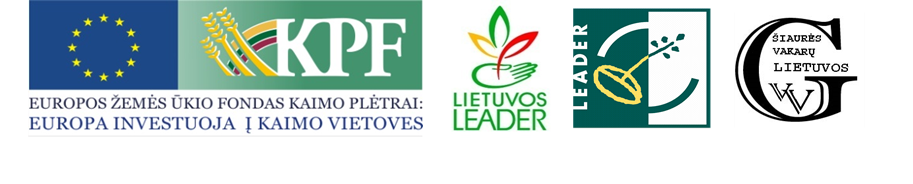 VIETOS PROJEKTŲ FINANSAVIMO SĄLYGŲ APRAŠASŠiaurės vakarų Lietuvos vietos veiklos grupė (toliau – VVG)Vietos plėtros strategija „Šiaurės vakarų Lietuvos vietos veiklos grupės teritorijos 2015–2023 m. vietos plėtros strategija“(toliau – VPS)Kvietimas Nr. 451. BENDROJI VIETOS PROJEKTŲ FINANSAVIMO SĄLYGŲ APRAŠO DALIS1. BENDROJI VIETOS PROJEKTŲ FINANSAVIMO SĄLYGŲ APRAŠO DALIS1. BENDROJI VIETOS PROJEKTŲ FINANSAVIMO SĄLYGŲ APRAŠO DALIS1. BENDROJI VIETOS PROJEKTŲ FINANSAVIMO SĄLYGŲ APRAŠO DALIS1. BENDROJI VIETOS PROJEKTŲ FINANSAVIMO SĄLYGŲ APRAŠO DALIS1. BENDROJI VIETOS PROJEKTŲ FINANSAVIMO SĄLYGŲ APRAŠO DALIS1. BENDROJI VIETOS PROJEKTŲ FINANSAVIMO SĄLYGŲ APRAŠO DALIS1. BENDROJI VIETOS PROJEKTŲ FINANSAVIMO SĄLYGŲ APRAŠO DALIS1. BENDROJI VIETOS PROJEKTŲ FINANSAVIMO SĄLYGŲ APRAŠO DALIS1. BENDROJI VIETOS PROJEKTŲ FINANSAVIMO SĄLYGŲ APRAŠO DALIS1. BENDROJI VIETOS PROJEKTŲ FINANSAVIMO SĄLYGŲ APRAŠO DALIS1. BENDROJI VIETOS PROJEKTŲ FINANSAVIMO SĄLYGŲ APRAŠO DALIS1. BENDROJI VIETOS PROJEKTŲ FINANSAVIMO SĄLYGŲ APRAŠO DALIS1. BENDROJI VIETOS PROJEKTŲ FINANSAVIMO SĄLYGŲ APRAŠO DALIS1. BENDROJI VIETOS PROJEKTŲ FINANSAVIMO SĄLYGŲ APRAŠO DALIS1. BENDROJI VIETOS PROJEKTŲ FINANSAVIMO SĄLYGŲ APRAŠO DALIS1. BENDROJI VIETOS PROJEKTŲ FINANSAVIMO SĄLYGŲ APRAŠO DALIS1. BENDROJI VIETOS PROJEKTŲ FINANSAVIMO SĄLYGŲ APRAŠO DALIS1. BENDROJI VIETOS PROJEKTŲ FINANSAVIMO SĄLYGŲ APRAŠO DALIS1. BENDROJI VIETOS PROJEKTŲ FINANSAVIMO SĄLYGŲ APRAŠO DALIS1. BENDROJI VIETOS PROJEKTŲ FINANSAVIMO SĄLYGŲ APRAŠO DALIS1. BENDROJI VIETOS PROJEKTŲ FINANSAVIMO SĄLYGŲ APRAŠO DALIS1. BENDROJI VIETOS PROJEKTŲ FINANSAVIMO SĄLYGŲ APRAŠO DALIS1.1.Vietos projektų finansavimo sąlygų apraše (toliau – FSA) nustatytos vietos projektų tinkamumo finansuoti sąlygos ir reikalavimai, kurie taikomi pareiškėjui, siekiančiam gauti paramą vietos projektui įgyvendinti pagal FSA 1.2 papunktyje nurodytą VPS priemonės „Pagrindinės paslaugos ir kaimų atnaujinimas kaimo vietovėse“ veiklos sritį „Bandomieji sumanūs kaimai“, sudaryti iš tinkamumo finansuoti sąlygų, pareiškėjų įsipareigojimų, vietos projektų atrankos kriterijų, kitų pareiškėjams ir partneriams ir vietos projektams taikomų reikalavimų. Vietos projektų atrankos ir įgyvendinimo tvarką nustato „Vietos projektų, įgyvendinamų bendruomenių inicijuotos vietos plėtros būdu, administravimo taisyklės“, patvirtintos Lietuvos Respublikos žemės ūkio ministro 2016 m. rugsėjo 21 d. įsakymu Nr. 3D-544 „Dėl Vietos projektų, įgyvendinamų bendruomenių inicijuotos vietos plėtros būdu, administravimo taisyklių patvirtinimo“ (Lietuvos Respublikos žemės ūkio ministro 2022 m. rugpjūčio 31 d. įsakymo Nr. 3D-521 redakcija) (toliau – Vietos projektų administravimo taisyklės) ir „Sumanių kaimų projektų įgyvendinimo gairės“, patvirtintos Lietuvos Respublikos žemės ūkio ministro Lietuvos Respublikos žemės ūkio ministro  2023 m. vasario 17 d. įsakymo Nr. 3D-89 . FSA nustatytos vietos projektų tinkamumo finansuoti sąlygos turi būti iki galo įvykdytos iki vietos projekto atrankos vertinimo pabaigos, išskyrus atvejus, kai Vietos projektų administravimo taisyklėse ir šiame FSA nurodyta kitaip. Atitiktis vietos projekto tinkamumo finansuoti sąlygoms turi būti išlaikoma visą vietos projekto įgyvendinimo ir kontrolės laikotarpį, išskyrus atvejus, kai Vietos projektų administravimo taisyklėse ir šiame FSA nurodyta kitaip.Vietos projektų finansavimo sąlygų apraše (toliau – FSA) nustatytos vietos projektų tinkamumo finansuoti sąlygos ir reikalavimai, kurie taikomi pareiškėjui, siekiančiam gauti paramą vietos projektui įgyvendinti pagal FSA 1.2 papunktyje nurodytą VPS priemonės „Pagrindinės paslaugos ir kaimų atnaujinimas kaimo vietovėse“ veiklos sritį „Bandomieji sumanūs kaimai“, sudaryti iš tinkamumo finansuoti sąlygų, pareiškėjų įsipareigojimų, vietos projektų atrankos kriterijų, kitų pareiškėjams ir partneriams ir vietos projektams taikomų reikalavimų. Vietos projektų atrankos ir įgyvendinimo tvarką nustato „Vietos projektų, įgyvendinamų bendruomenių inicijuotos vietos plėtros būdu, administravimo taisyklės“, patvirtintos Lietuvos Respublikos žemės ūkio ministro 2016 m. rugsėjo 21 d. įsakymu Nr. 3D-544 „Dėl Vietos projektų, įgyvendinamų bendruomenių inicijuotos vietos plėtros būdu, administravimo taisyklių patvirtinimo“ (Lietuvos Respublikos žemės ūkio ministro 2022 m. rugpjūčio 31 d. įsakymo Nr. 3D-521 redakcija) (toliau – Vietos projektų administravimo taisyklės) ir „Sumanių kaimų projektų įgyvendinimo gairės“, patvirtintos Lietuvos Respublikos žemės ūkio ministro Lietuvos Respublikos žemės ūkio ministro  2023 m. vasario 17 d. įsakymo Nr. 3D-89 . FSA nustatytos vietos projektų tinkamumo finansuoti sąlygos turi būti iki galo įvykdytos iki vietos projekto atrankos vertinimo pabaigos, išskyrus atvejus, kai Vietos projektų administravimo taisyklėse ir šiame FSA nurodyta kitaip. Atitiktis vietos projekto tinkamumo finansuoti sąlygoms turi būti išlaikoma visą vietos projekto įgyvendinimo ir kontrolės laikotarpį, išskyrus atvejus, kai Vietos projektų administravimo taisyklėse ir šiame FSA nurodyta kitaip.Vietos projektų finansavimo sąlygų apraše (toliau – FSA) nustatytos vietos projektų tinkamumo finansuoti sąlygos ir reikalavimai, kurie taikomi pareiškėjui, siekiančiam gauti paramą vietos projektui įgyvendinti pagal FSA 1.2 papunktyje nurodytą VPS priemonės „Pagrindinės paslaugos ir kaimų atnaujinimas kaimo vietovėse“ veiklos sritį „Bandomieji sumanūs kaimai“, sudaryti iš tinkamumo finansuoti sąlygų, pareiškėjų įsipareigojimų, vietos projektų atrankos kriterijų, kitų pareiškėjams ir partneriams ir vietos projektams taikomų reikalavimų. Vietos projektų atrankos ir įgyvendinimo tvarką nustato „Vietos projektų, įgyvendinamų bendruomenių inicijuotos vietos plėtros būdu, administravimo taisyklės“, patvirtintos Lietuvos Respublikos žemės ūkio ministro 2016 m. rugsėjo 21 d. įsakymu Nr. 3D-544 „Dėl Vietos projektų, įgyvendinamų bendruomenių inicijuotos vietos plėtros būdu, administravimo taisyklių patvirtinimo“ (Lietuvos Respublikos žemės ūkio ministro 2022 m. rugpjūčio 31 d. įsakymo Nr. 3D-521 redakcija) (toliau – Vietos projektų administravimo taisyklės) ir „Sumanių kaimų projektų įgyvendinimo gairės“, patvirtintos Lietuvos Respublikos žemės ūkio ministro Lietuvos Respublikos žemės ūkio ministro  2023 m. vasario 17 d. įsakymo Nr. 3D-89 . FSA nustatytos vietos projektų tinkamumo finansuoti sąlygos turi būti iki galo įvykdytos iki vietos projekto atrankos vertinimo pabaigos, išskyrus atvejus, kai Vietos projektų administravimo taisyklėse ir šiame FSA nurodyta kitaip. Atitiktis vietos projekto tinkamumo finansuoti sąlygoms turi būti išlaikoma visą vietos projekto įgyvendinimo ir kontrolės laikotarpį, išskyrus atvejus, kai Vietos projektų administravimo taisyklėse ir šiame FSA nurodyta kitaip.Vietos projektų finansavimo sąlygų apraše (toliau – FSA) nustatytos vietos projektų tinkamumo finansuoti sąlygos ir reikalavimai, kurie taikomi pareiškėjui, siekiančiam gauti paramą vietos projektui įgyvendinti pagal FSA 1.2 papunktyje nurodytą VPS priemonės „Pagrindinės paslaugos ir kaimų atnaujinimas kaimo vietovėse“ veiklos sritį „Bandomieji sumanūs kaimai“, sudaryti iš tinkamumo finansuoti sąlygų, pareiškėjų įsipareigojimų, vietos projektų atrankos kriterijų, kitų pareiškėjams ir partneriams ir vietos projektams taikomų reikalavimų. Vietos projektų atrankos ir įgyvendinimo tvarką nustato „Vietos projektų, įgyvendinamų bendruomenių inicijuotos vietos plėtros būdu, administravimo taisyklės“, patvirtintos Lietuvos Respublikos žemės ūkio ministro 2016 m. rugsėjo 21 d. įsakymu Nr. 3D-544 „Dėl Vietos projektų, įgyvendinamų bendruomenių inicijuotos vietos plėtros būdu, administravimo taisyklių patvirtinimo“ (Lietuvos Respublikos žemės ūkio ministro 2022 m. rugpjūčio 31 d. įsakymo Nr. 3D-521 redakcija) (toliau – Vietos projektų administravimo taisyklės) ir „Sumanių kaimų projektų įgyvendinimo gairės“, patvirtintos Lietuvos Respublikos žemės ūkio ministro Lietuvos Respublikos žemės ūkio ministro  2023 m. vasario 17 d. įsakymo Nr. 3D-89 . FSA nustatytos vietos projektų tinkamumo finansuoti sąlygos turi būti iki galo įvykdytos iki vietos projekto atrankos vertinimo pabaigos, išskyrus atvejus, kai Vietos projektų administravimo taisyklėse ir šiame FSA nurodyta kitaip. Atitiktis vietos projekto tinkamumo finansuoti sąlygoms turi būti išlaikoma visą vietos projekto įgyvendinimo ir kontrolės laikotarpį, išskyrus atvejus, kai Vietos projektų administravimo taisyklėse ir šiame FSA nurodyta kitaip.Vietos projektų finansavimo sąlygų apraše (toliau – FSA) nustatytos vietos projektų tinkamumo finansuoti sąlygos ir reikalavimai, kurie taikomi pareiškėjui, siekiančiam gauti paramą vietos projektui įgyvendinti pagal FSA 1.2 papunktyje nurodytą VPS priemonės „Pagrindinės paslaugos ir kaimų atnaujinimas kaimo vietovėse“ veiklos sritį „Bandomieji sumanūs kaimai“, sudaryti iš tinkamumo finansuoti sąlygų, pareiškėjų įsipareigojimų, vietos projektų atrankos kriterijų, kitų pareiškėjams ir partneriams ir vietos projektams taikomų reikalavimų. Vietos projektų atrankos ir įgyvendinimo tvarką nustato „Vietos projektų, įgyvendinamų bendruomenių inicijuotos vietos plėtros būdu, administravimo taisyklės“, patvirtintos Lietuvos Respublikos žemės ūkio ministro 2016 m. rugsėjo 21 d. įsakymu Nr. 3D-544 „Dėl Vietos projektų, įgyvendinamų bendruomenių inicijuotos vietos plėtros būdu, administravimo taisyklių patvirtinimo“ (Lietuvos Respublikos žemės ūkio ministro 2022 m. rugpjūčio 31 d. įsakymo Nr. 3D-521 redakcija) (toliau – Vietos projektų administravimo taisyklės) ir „Sumanių kaimų projektų įgyvendinimo gairės“, patvirtintos Lietuvos Respublikos žemės ūkio ministro Lietuvos Respublikos žemės ūkio ministro  2023 m. vasario 17 d. įsakymo Nr. 3D-89 . FSA nustatytos vietos projektų tinkamumo finansuoti sąlygos turi būti iki galo įvykdytos iki vietos projekto atrankos vertinimo pabaigos, išskyrus atvejus, kai Vietos projektų administravimo taisyklėse ir šiame FSA nurodyta kitaip. Atitiktis vietos projekto tinkamumo finansuoti sąlygoms turi būti išlaikoma visą vietos projekto įgyvendinimo ir kontrolės laikotarpį, išskyrus atvejus, kai Vietos projektų administravimo taisyklėse ir šiame FSA nurodyta kitaip.Vietos projektų finansavimo sąlygų apraše (toliau – FSA) nustatytos vietos projektų tinkamumo finansuoti sąlygos ir reikalavimai, kurie taikomi pareiškėjui, siekiančiam gauti paramą vietos projektui įgyvendinti pagal FSA 1.2 papunktyje nurodytą VPS priemonės „Pagrindinės paslaugos ir kaimų atnaujinimas kaimo vietovėse“ veiklos sritį „Bandomieji sumanūs kaimai“, sudaryti iš tinkamumo finansuoti sąlygų, pareiškėjų įsipareigojimų, vietos projektų atrankos kriterijų, kitų pareiškėjams ir partneriams ir vietos projektams taikomų reikalavimų. Vietos projektų atrankos ir įgyvendinimo tvarką nustato „Vietos projektų, įgyvendinamų bendruomenių inicijuotos vietos plėtros būdu, administravimo taisyklės“, patvirtintos Lietuvos Respublikos žemės ūkio ministro 2016 m. rugsėjo 21 d. įsakymu Nr. 3D-544 „Dėl Vietos projektų, įgyvendinamų bendruomenių inicijuotos vietos plėtros būdu, administravimo taisyklių patvirtinimo“ (Lietuvos Respublikos žemės ūkio ministro 2022 m. rugpjūčio 31 d. įsakymo Nr. 3D-521 redakcija) (toliau – Vietos projektų administravimo taisyklės) ir „Sumanių kaimų projektų įgyvendinimo gairės“, patvirtintos Lietuvos Respublikos žemės ūkio ministro Lietuvos Respublikos žemės ūkio ministro  2023 m. vasario 17 d. įsakymo Nr. 3D-89 . FSA nustatytos vietos projektų tinkamumo finansuoti sąlygos turi būti iki galo įvykdytos iki vietos projekto atrankos vertinimo pabaigos, išskyrus atvejus, kai Vietos projektų administravimo taisyklėse ir šiame FSA nurodyta kitaip. Atitiktis vietos projekto tinkamumo finansuoti sąlygoms turi būti išlaikoma visą vietos projekto įgyvendinimo ir kontrolės laikotarpį, išskyrus atvejus, kai Vietos projektų administravimo taisyklėse ir šiame FSA nurodyta kitaip.Vietos projektų finansavimo sąlygų apraše (toliau – FSA) nustatytos vietos projektų tinkamumo finansuoti sąlygos ir reikalavimai, kurie taikomi pareiškėjui, siekiančiam gauti paramą vietos projektui įgyvendinti pagal FSA 1.2 papunktyje nurodytą VPS priemonės „Pagrindinės paslaugos ir kaimų atnaujinimas kaimo vietovėse“ veiklos sritį „Bandomieji sumanūs kaimai“, sudaryti iš tinkamumo finansuoti sąlygų, pareiškėjų įsipareigojimų, vietos projektų atrankos kriterijų, kitų pareiškėjams ir partneriams ir vietos projektams taikomų reikalavimų. Vietos projektų atrankos ir įgyvendinimo tvarką nustato „Vietos projektų, įgyvendinamų bendruomenių inicijuotos vietos plėtros būdu, administravimo taisyklės“, patvirtintos Lietuvos Respublikos žemės ūkio ministro 2016 m. rugsėjo 21 d. įsakymu Nr. 3D-544 „Dėl Vietos projektų, įgyvendinamų bendruomenių inicijuotos vietos plėtros būdu, administravimo taisyklių patvirtinimo“ (Lietuvos Respublikos žemės ūkio ministro 2022 m. rugpjūčio 31 d. įsakymo Nr. 3D-521 redakcija) (toliau – Vietos projektų administravimo taisyklės) ir „Sumanių kaimų projektų įgyvendinimo gairės“, patvirtintos Lietuvos Respublikos žemės ūkio ministro Lietuvos Respublikos žemės ūkio ministro  2023 m. vasario 17 d. įsakymo Nr. 3D-89 . FSA nustatytos vietos projektų tinkamumo finansuoti sąlygos turi būti iki galo įvykdytos iki vietos projekto atrankos vertinimo pabaigos, išskyrus atvejus, kai Vietos projektų administravimo taisyklėse ir šiame FSA nurodyta kitaip. Atitiktis vietos projekto tinkamumo finansuoti sąlygoms turi būti išlaikoma visą vietos projekto įgyvendinimo ir kontrolės laikotarpį, išskyrus atvejus, kai Vietos projektų administravimo taisyklėse ir šiame FSA nurodyta kitaip.Vietos projektų finansavimo sąlygų apraše (toliau – FSA) nustatytos vietos projektų tinkamumo finansuoti sąlygos ir reikalavimai, kurie taikomi pareiškėjui, siekiančiam gauti paramą vietos projektui įgyvendinti pagal FSA 1.2 papunktyje nurodytą VPS priemonės „Pagrindinės paslaugos ir kaimų atnaujinimas kaimo vietovėse“ veiklos sritį „Bandomieji sumanūs kaimai“, sudaryti iš tinkamumo finansuoti sąlygų, pareiškėjų įsipareigojimų, vietos projektų atrankos kriterijų, kitų pareiškėjams ir partneriams ir vietos projektams taikomų reikalavimų. Vietos projektų atrankos ir įgyvendinimo tvarką nustato „Vietos projektų, įgyvendinamų bendruomenių inicijuotos vietos plėtros būdu, administravimo taisyklės“, patvirtintos Lietuvos Respublikos žemės ūkio ministro 2016 m. rugsėjo 21 d. įsakymu Nr. 3D-544 „Dėl Vietos projektų, įgyvendinamų bendruomenių inicijuotos vietos plėtros būdu, administravimo taisyklių patvirtinimo“ (Lietuvos Respublikos žemės ūkio ministro 2022 m. rugpjūčio 31 d. įsakymo Nr. 3D-521 redakcija) (toliau – Vietos projektų administravimo taisyklės) ir „Sumanių kaimų projektų įgyvendinimo gairės“, patvirtintos Lietuvos Respublikos žemės ūkio ministro Lietuvos Respublikos žemės ūkio ministro  2023 m. vasario 17 d. įsakymo Nr. 3D-89 . FSA nustatytos vietos projektų tinkamumo finansuoti sąlygos turi būti iki galo įvykdytos iki vietos projekto atrankos vertinimo pabaigos, išskyrus atvejus, kai Vietos projektų administravimo taisyklėse ir šiame FSA nurodyta kitaip. Atitiktis vietos projekto tinkamumo finansuoti sąlygoms turi būti išlaikoma visą vietos projekto įgyvendinimo ir kontrolės laikotarpį, išskyrus atvejus, kai Vietos projektų administravimo taisyklėse ir šiame FSA nurodyta kitaip.Vietos projektų finansavimo sąlygų apraše (toliau – FSA) nustatytos vietos projektų tinkamumo finansuoti sąlygos ir reikalavimai, kurie taikomi pareiškėjui, siekiančiam gauti paramą vietos projektui įgyvendinti pagal FSA 1.2 papunktyje nurodytą VPS priemonės „Pagrindinės paslaugos ir kaimų atnaujinimas kaimo vietovėse“ veiklos sritį „Bandomieji sumanūs kaimai“, sudaryti iš tinkamumo finansuoti sąlygų, pareiškėjų įsipareigojimų, vietos projektų atrankos kriterijų, kitų pareiškėjams ir partneriams ir vietos projektams taikomų reikalavimų. Vietos projektų atrankos ir įgyvendinimo tvarką nustato „Vietos projektų, įgyvendinamų bendruomenių inicijuotos vietos plėtros būdu, administravimo taisyklės“, patvirtintos Lietuvos Respublikos žemės ūkio ministro 2016 m. rugsėjo 21 d. įsakymu Nr. 3D-544 „Dėl Vietos projektų, įgyvendinamų bendruomenių inicijuotos vietos plėtros būdu, administravimo taisyklių patvirtinimo“ (Lietuvos Respublikos žemės ūkio ministro 2022 m. rugpjūčio 31 d. įsakymo Nr. 3D-521 redakcija) (toliau – Vietos projektų administravimo taisyklės) ir „Sumanių kaimų projektų įgyvendinimo gairės“, patvirtintos Lietuvos Respublikos žemės ūkio ministro Lietuvos Respublikos žemės ūkio ministro  2023 m. vasario 17 d. įsakymo Nr. 3D-89 . FSA nustatytos vietos projektų tinkamumo finansuoti sąlygos turi būti iki galo įvykdytos iki vietos projekto atrankos vertinimo pabaigos, išskyrus atvejus, kai Vietos projektų administravimo taisyklėse ir šiame FSA nurodyta kitaip. Atitiktis vietos projekto tinkamumo finansuoti sąlygoms turi būti išlaikoma visą vietos projekto įgyvendinimo ir kontrolės laikotarpį, išskyrus atvejus, kai Vietos projektų administravimo taisyklėse ir šiame FSA nurodyta kitaip.Vietos projektų finansavimo sąlygų apraše (toliau – FSA) nustatytos vietos projektų tinkamumo finansuoti sąlygos ir reikalavimai, kurie taikomi pareiškėjui, siekiančiam gauti paramą vietos projektui įgyvendinti pagal FSA 1.2 papunktyje nurodytą VPS priemonės „Pagrindinės paslaugos ir kaimų atnaujinimas kaimo vietovėse“ veiklos sritį „Bandomieji sumanūs kaimai“, sudaryti iš tinkamumo finansuoti sąlygų, pareiškėjų įsipareigojimų, vietos projektų atrankos kriterijų, kitų pareiškėjams ir partneriams ir vietos projektams taikomų reikalavimų. Vietos projektų atrankos ir įgyvendinimo tvarką nustato „Vietos projektų, įgyvendinamų bendruomenių inicijuotos vietos plėtros būdu, administravimo taisyklės“, patvirtintos Lietuvos Respublikos žemės ūkio ministro 2016 m. rugsėjo 21 d. įsakymu Nr. 3D-544 „Dėl Vietos projektų, įgyvendinamų bendruomenių inicijuotos vietos plėtros būdu, administravimo taisyklių patvirtinimo“ (Lietuvos Respublikos žemės ūkio ministro 2022 m. rugpjūčio 31 d. įsakymo Nr. 3D-521 redakcija) (toliau – Vietos projektų administravimo taisyklės) ir „Sumanių kaimų projektų įgyvendinimo gairės“, patvirtintos Lietuvos Respublikos žemės ūkio ministro Lietuvos Respublikos žemės ūkio ministro  2023 m. vasario 17 d. įsakymo Nr. 3D-89 . FSA nustatytos vietos projektų tinkamumo finansuoti sąlygos turi būti iki galo įvykdytos iki vietos projekto atrankos vertinimo pabaigos, išskyrus atvejus, kai Vietos projektų administravimo taisyklėse ir šiame FSA nurodyta kitaip. Atitiktis vietos projekto tinkamumo finansuoti sąlygoms turi būti išlaikoma visą vietos projekto įgyvendinimo ir kontrolės laikotarpį, išskyrus atvejus, kai Vietos projektų administravimo taisyklėse ir šiame FSA nurodyta kitaip.Vietos projektų finansavimo sąlygų apraše (toliau – FSA) nustatytos vietos projektų tinkamumo finansuoti sąlygos ir reikalavimai, kurie taikomi pareiškėjui, siekiančiam gauti paramą vietos projektui įgyvendinti pagal FSA 1.2 papunktyje nurodytą VPS priemonės „Pagrindinės paslaugos ir kaimų atnaujinimas kaimo vietovėse“ veiklos sritį „Bandomieji sumanūs kaimai“, sudaryti iš tinkamumo finansuoti sąlygų, pareiškėjų įsipareigojimų, vietos projektų atrankos kriterijų, kitų pareiškėjams ir partneriams ir vietos projektams taikomų reikalavimų. Vietos projektų atrankos ir įgyvendinimo tvarką nustato „Vietos projektų, įgyvendinamų bendruomenių inicijuotos vietos plėtros būdu, administravimo taisyklės“, patvirtintos Lietuvos Respublikos žemės ūkio ministro 2016 m. rugsėjo 21 d. įsakymu Nr. 3D-544 „Dėl Vietos projektų, įgyvendinamų bendruomenių inicijuotos vietos plėtros būdu, administravimo taisyklių patvirtinimo“ (Lietuvos Respublikos žemės ūkio ministro 2022 m. rugpjūčio 31 d. įsakymo Nr. 3D-521 redakcija) (toliau – Vietos projektų administravimo taisyklės) ir „Sumanių kaimų projektų įgyvendinimo gairės“, patvirtintos Lietuvos Respublikos žemės ūkio ministro Lietuvos Respublikos žemės ūkio ministro  2023 m. vasario 17 d. įsakymo Nr. 3D-89 . FSA nustatytos vietos projektų tinkamumo finansuoti sąlygos turi būti iki galo įvykdytos iki vietos projekto atrankos vertinimo pabaigos, išskyrus atvejus, kai Vietos projektų administravimo taisyklėse ir šiame FSA nurodyta kitaip. Atitiktis vietos projekto tinkamumo finansuoti sąlygoms turi būti išlaikoma visą vietos projekto įgyvendinimo ir kontrolės laikotarpį, išskyrus atvejus, kai Vietos projektų administravimo taisyklėse ir šiame FSA nurodyta kitaip.Vietos projektų finansavimo sąlygų apraše (toliau – FSA) nustatytos vietos projektų tinkamumo finansuoti sąlygos ir reikalavimai, kurie taikomi pareiškėjui, siekiančiam gauti paramą vietos projektui įgyvendinti pagal FSA 1.2 papunktyje nurodytą VPS priemonės „Pagrindinės paslaugos ir kaimų atnaujinimas kaimo vietovėse“ veiklos sritį „Bandomieji sumanūs kaimai“, sudaryti iš tinkamumo finansuoti sąlygų, pareiškėjų įsipareigojimų, vietos projektų atrankos kriterijų, kitų pareiškėjams ir partneriams ir vietos projektams taikomų reikalavimų. Vietos projektų atrankos ir įgyvendinimo tvarką nustato „Vietos projektų, įgyvendinamų bendruomenių inicijuotos vietos plėtros būdu, administravimo taisyklės“, patvirtintos Lietuvos Respublikos žemės ūkio ministro 2016 m. rugsėjo 21 d. įsakymu Nr. 3D-544 „Dėl Vietos projektų, įgyvendinamų bendruomenių inicijuotos vietos plėtros būdu, administravimo taisyklių patvirtinimo“ (Lietuvos Respublikos žemės ūkio ministro 2022 m. rugpjūčio 31 d. įsakymo Nr. 3D-521 redakcija) (toliau – Vietos projektų administravimo taisyklės) ir „Sumanių kaimų projektų įgyvendinimo gairės“, patvirtintos Lietuvos Respublikos žemės ūkio ministro Lietuvos Respublikos žemės ūkio ministro  2023 m. vasario 17 d. įsakymo Nr. 3D-89 . FSA nustatytos vietos projektų tinkamumo finansuoti sąlygos turi būti iki galo įvykdytos iki vietos projekto atrankos vertinimo pabaigos, išskyrus atvejus, kai Vietos projektų administravimo taisyklėse ir šiame FSA nurodyta kitaip. Atitiktis vietos projekto tinkamumo finansuoti sąlygoms turi būti išlaikoma visą vietos projekto įgyvendinimo ir kontrolės laikotarpį, išskyrus atvejus, kai Vietos projektų administravimo taisyklėse ir šiame FSA nurodyta kitaip.Vietos projektų finansavimo sąlygų apraše (toliau – FSA) nustatytos vietos projektų tinkamumo finansuoti sąlygos ir reikalavimai, kurie taikomi pareiškėjui, siekiančiam gauti paramą vietos projektui įgyvendinti pagal FSA 1.2 papunktyje nurodytą VPS priemonės „Pagrindinės paslaugos ir kaimų atnaujinimas kaimo vietovėse“ veiklos sritį „Bandomieji sumanūs kaimai“, sudaryti iš tinkamumo finansuoti sąlygų, pareiškėjų įsipareigojimų, vietos projektų atrankos kriterijų, kitų pareiškėjams ir partneriams ir vietos projektams taikomų reikalavimų. Vietos projektų atrankos ir įgyvendinimo tvarką nustato „Vietos projektų, įgyvendinamų bendruomenių inicijuotos vietos plėtros būdu, administravimo taisyklės“, patvirtintos Lietuvos Respublikos žemės ūkio ministro 2016 m. rugsėjo 21 d. įsakymu Nr. 3D-544 „Dėl Vietos projektų, įgyvendinamų bendruomenių inicijuotos vietos plėtros būdu, administravimo taisyklių patvirtinimo“ (Lietuvos Respublikos žemės ūkio ministro 2022 m. rugpjūčio 31 d. įsakymo Nr. 3D-521 redakcija) (toliau – Vietos projektų administravimo taisyklės) ir „Sumanių kaimų projektų įgyvendinimo gairės“, patvirtintos Lietuvos Respublikos žemės ūkio ministro Lietuvos Respublikos žemės ūkio ministro  2023 m. vasario 17 d. įsakymo Nr. 3D-89 . FSA nustatytos vietos projektų tinkamumo finansuoti sąlygos turi būti iki galo įvykdytos iki vietos projekto atrankos vertinimo pabaigos, išskyrus atvejus, kai Vietos projektų administravimo taisyklėse ir šiame FSA nurodyta kitaip. Atitiktis vietos projekto tinkamumo finansuoti sąlygoms turi būti išlaikoma visą vietos projekto įgyvendinimo ir kontrolės laikotarpį, išskyrus atvejus, kai Vietos projektų administravimo taisyklėse ir šiame FSA nurodyta kitaip.Vietos projektų finansavimo sąlygų apraše (toliau – FSA) nustatytos vietos projektų tinkamumo finansuoti sąlygos ir reikalavimai, kurie taikomi pareiškėjui, siekiančiam gauti paramą vietos projektui įgyvendinti pagal FSA 1.2 papunktyje nurodytą VPS priemonės „Pagrindinės paslaugos ir kaimų atnaujinimas kaimo vietovėse“ veiklos sritį „Bandomieji sumanūs kaimai“, sudaryti iš tinkamumo finansuoti sąlygų, pareiškėjų įsipareigojimų, vietos projektų atrankos kriterijų, kitų pareiškėjams ir partneriams ir vietos projektams taikomų reikalavimų. Vietos projektų atrankos ir įgyvendinimo tvarką nustato „Vietos projektų, įgyvendinamų bendruomenių inicijuotos vietos plėtros būdu, administravimo taisyklės“, patvirtintos Lietuvos Respublikos žemės ūkio ministro 2016 m. rugsėjo 21 d. įsakymu Nr. 3D-544 „Dėl Vietos projektų, įgyvendinamų bendruomenių inicijuotos vietos plėtros būdu, administravimo taisyklių patvirtinimo“ (Lietuvos Respublikos žemės ūkio ministro 2022 m. rugpjūčio 31 d. įsakymo Nr. 3D-521 redakcija) (toliau – Vietos projektų administravimo taisyklės) ir „Sumanių kaimų projektų įgyvendinimo gairės“, patvirtintos Lietuvos Respublikos žemės ūkio ministro Lietuvos Respublikos žemės ūkio ministro  2023 m. vasario 17 d. įsakymo Nr. 3D-89 . FSA nustatytos vietos projektų tinkamumo finansuoti sąlygos turi būti iki galo įvykdytos iki vietos projekto atrankos vertinimo pabaigos, išskyrus atvejus, kai Vietos projektų administravimo taisyklėse ir šiame FSA nurodyta kitaip. Atitiktis vietos projekto tinkamumo finansuoti sąlygoms turi būti išlaikoma visą vietos projekto įgyvendinimo ir kontrolės laikotarpį, išskyrus atvejus, kai Vietos projektų administravimo taisyklėse ir šiame FSA nurodyta kitaip.Vietos projektų finansavimo sąlygų apraše (toliau – FSA) nustatytos vietos projektų tinkamumo finansuoti sąlygos ir reikalavimai, kurie taikomi pareiškėjui, siekiančiam gauti paramą vietos projektui įgyvendinti pagal FSA 1.2 papunktyje nurodytą VPS priemonės „Pagrindinės paslaugos ir kaimų atnaujinimas kaimo vietovėse“ veiklos sritį „Bandomieji sumanūs kaimai“, sudaryti iš tinkamumo finansuoti sąlygų, pareiškėjų įsipareigojimų, vietos projektų atrankos kriterijų, kitų pareiškėjams ir partneriams ir vietos projektams taikomų reikalavimų. Vietos projektų atrankos ir įgyvendinimo tvarką nustato „Vietos projektų, įgyvendinamų bendruomenių inicijuotos vietos plėtros būdu, administravimo taisyklės“, patvirtintos Lietuvos Respublikos žemės ūkio ministro 2016 m. rugsėjo 21 d. įsakymu Nr. 3D-544 „Dėl Vietos projektų, įgyvendinamų bendruomenių inicijuotos vietos plėtros būdu, administravimo taisyklių patvirtinimo“ (Lietuvos Respublikos žemės ūkio ministro 2022 m. rugpjūčio 31 d. įsakymo Nr. 3D-521 redakcija) (toliau – Vietos projektų administravimo taisyklės) ir „Sumanių kaimų projektų įgyvendinimo gairės“, patvirtintos Lietuvos Respublikos žemės ūkio ministro Lietuvos Respublikos žemės ūkio ministro  2023 m. vasario 17 d. įsakymo Nr. 3D-89 . FSA nustatytos vietos projektų tinkamumo finansuoti sąlygos turi būti iki galo įvykdytos iki vietos projekto atrankos vertinimo pabaigos, išskyrus atvejus, kai Vietos projektų administravimo taisyklėse ir šiame FSA nurodyta kitaip. Atitiktis vietos projekto tinkamumo finansuoti sąlygoms turi būti išlaikoma visą vietos projekto įgyvendinimo ir kontrolės laikotarpį, išskyrus atvejus, kai Vietos projektų administravimo taisyklėse ir šiame FSA nurodyta kitaip.Vietos projektų finansavimo sąlygų apraše (toliau – FSA) nustatytos vietos projektų tinkamumo finansuoti sąlygos ir reikalavimai, kurie taikomi pareiškėjui, siekiančiam gauti paramą vietos projektui įgyvendinti pagal FSA 1.2 papunktyje nurodytą VPS priemonės „Pagrindinės paslaugos ir kaimų atnaujinimas kaimo vietovėse“ veiklos sritį „Bandomieji sumanūs kaimai“, sudaryti iš tinkamumo finansuoti sąlygų, pareiškėjų įsipareigojimų, vietos projektų atrankos kriterijų, kitų pareiškėjams ir partneriams ir vietos projektams taikomų reikalavimų. Vietos projektų atrankos ir įgyvendinimo tvarką nustato „Vietos projektų, įgyvendinamų bendruomenių inicijuotos vietos plėtros būdu, administravimo taisyklės“, patvirtintos Lietuvos Respublikos žemės ūkio ministro 2016 m. rugsėjo 21 d. įsakymu Nr. 3D-544 „Dėl Vietos projektų, įgyvendinamų bendruomenių inicijuotos vietos plėtros būdu, administravimo taisyklių patvirtinimo“ (Lietuvos Respublikos žemės ūkio ministro 2022 m. rugpjūčio 31 d. įsakymo Nr. 3D-521 redakcija) (toliau – Vietos projektų administravimo taisyklės) ir „Sumanių kaimų projektų įgyvendinimo gairės“, patvirtintos Lietuvos Respublikos žemės ūkio ministro Lietuvos Respublikos žemės ūkio ministro  2023 m. vasario 17 d. įsakymo Nr. 3D-89 . FSA nustatytos vietos projektų tinkamumo finansuoti sąlygos turi būti iki galo įvykdytos iki vietos projekto atrankos vertinimo pabaigos, išskyrus atvejus, kai Vietos projektų administravimo taisyklėse ir šiame FSA nurodyta kitaip. Atitiktis vietos projekto tinkamumo finansuoti sąlygoms turi būti išlaikoma visą vietos projekto įgyvendinimo ir kontrolės laikotarpį, išskyrus atvejus, kai Vietos projektų administravimo taisyklėse ir šiame FSA nurodyta kitaip.Vietos projektų finansavimo sąlygų apraše (toliau – FSA) nustatytos vietos projektų tinkamumo finansuoti sąlygos ir reikalavimai, kurie taikomi pareiškėjui, siekiančiam gauti paramą vietos projektui įgyvendinti pagal FSA 1.2 papunktyje nurodytą VPS priemonės „Pagrindinės paslaugos ir kaimų atnaujinimas kaimo vietovėse“ veiklos sritį „Bandomieji sumanūs kaimai“, sudaryti iš tinkamumo finansuoti sąlygų, pareiškėjų įsipareigojimų, vietos projektų atrankos kriterijų, kitų pareiškėjams ir partneriams ir vietos projektams taikomų reikalavimų. Vietos projektų atrankos ir įgyvendinimo tvarką nustato „Vietos projektų, įgyvendinamų bendruomenių inicijuotos vietos plėtros būdu, administravimo taisyklės“, patvirtintos Lietuvos Respublikos žemės ūkio ministro 2016 m. rugsėjo 21 d. įsakymu Nr. 3D-544 „Dėl Vietos projektų, įgyvendinamų bendruomenių inicijuotos vietos plėtros būdu, administravimo taisyklių patvirtinimo“ (Lietuvos Respublikos žemės ūkio ministro 2022 m. rugpjūčio 31 d. įsakymo Nr. 3D-521 redakcija) (toliau – Vietos projektų administravimo taisyklės) ir „Sumanių kaimų projektų įgyvendinimo gairės“, patvirtintos Lietuvos Respublikos žemės ūkio ministro Lietuvos Respublikos žemės ūkio ministro  2023 m. vasario 17 d. įsakymo Nr. 3D-89 . FSA nustatytos vietos projektų tinkamumo finansuoti sąlygos turi būti iki galo įvykdytos iki vietos projekto atrankos vertinimo pabaigos, išskyrus atvejus, kai Vietos projektų administravimo taisyklėse ir šiame FSA nurodyta kitaip. Atitiktis vietos projekto tinkamumo finansuoti sąlygoms turi būti išlaikoma visą vietos projekto įgyvendinimo ir kontrolės laikotarpį, išskyrus atvejus, kai Vietos projektų administravimo taisyklėse ir šiame FSA nurodyta kitaip.Vietos projektų finansavimo sąlygų apraše (toliau – FSA) nustatytos vietos projektų tinkamumo finansuoti sąlygos ir reikalavimai, kurie taikomi pareiškėjui, siekiančiam gauti paramą vietos projektui įgyvendinti pagal FSA 1.2 papunktyje nurodytą VPS priemonės „Pagrindinės paslaugos ir kaimų atnaujinimas kaimo vietovėse“ veiklos sritį „Bandomieji sumanūs kaimai“, sudaryti iš tinkamumo finansuoti sąlygų, pareiškėjų įsipareigojimų, vietos projektų atrankos kriterijų, kitų pareiškėjams ir partneriams ir vietos projektams taikomų reikalavimų. Vietos projektų atrankos ir įgyvendinimo tvarką nustato „Vietos projektų, įgyvendinamų bendruomenių inicijuotos vietos plėtros būdu, administravimo taisyklės“, patvirtintos Lietuvos Respublikos žemės ūkio ministro 2016 m. rugsėjo 21 d. įsakymu Nr. 3D-544 „Dėl Vietos projektų, įgyvendinamų bendruomenių inicijuotos vietos plėtros būdu, administravimo taisyklių patvirtinimo“ (Lietuvos Respublikos žemės ūkio ministro 2022 m. rugpjūčio 31 d. įsakymo Nr. 3D-521 redakcija) (toliau – Vietos projektų administravimo taisyklės) ir „Sumanių kaimų projektų įgyvendinimo gairės“, patvirtintos Lietuvos Respublikos žemės ūkio ministro Lietuvos Respublikos žemės ūkio ministro  2023 m. vasario 17 d. įsakymo Nr. 3D-89 . FSA nustatytos vietos projektų tinkamumo finansuoti sąlygos turi būti iki galo įvykdytos iki vietos projekto atrankos vertinimo pabaigos, išskyrus atvejus, kai Vietos projektų administravimo taisyklėse ir šiame FSA nurodyta kitaip. Atitiktis vietos projekto tinkamumo finansuoti sąlygoms turi būti išlaikoma visą vietos projekto įgyvendinimo ir kontrolės laikotarpį, išskyrus atvejus, kai Vietos projektų administravimo taisyklėse ir šiame FSA nurodyta kitaip.Vietos projektų finansavimo sąlygų apraše (toliau – FSA) nustatytos vietos projektų tinkamumo finansuoti sąlygos ir reikalavimai, kurie taikomi pareiškėjui, siekiančiam gauti paramą vietos projektui įgyvendinti pagal FSA 1.2 papunktyje nurodytą VPS priemonės „Pagrindinės paslaugos ir kaimų atnaujinimas kaimo vietovėse“ veiklos sritį „Bandomieji sumanūs kaimai“, sudaryti iš tinkamumo finansuoti sąlygų, pareiškėjų įsipareigojimų, vietos projektų atrankos kriterijų, kitų pareiškėjams ir partneriams ir vietos projektams taikomų reikalavimų. Vietos projektų atrankos ir įgyvendinimo tvarką nustato „Vietos projektų, įgyvendinamų bendruomenių inicijuotos vietos plėtros būdu, administravimo taisyklės“, patvirtintos Lietuvos Respublikos žemės ūkio ministro 2016 m. rugsėjo 21 d. įsakymu Nr. 3D-544 „Dėl Vietos projektų, įgyvendinamų bendruomenių inicijuotos vietos plėtros būdu, administravimo taisyklių patvirtinimo“ (Lietuvos Respublikos žemės ūkio ministro 2022 m. rugpjūčio 31 d. įsakymo Nr. 3D-521 redakcija) (toliau – Vietos projektų administravimo taisyklės) ir „Sumanių kaimų projektų įgyvendinimo gairės“, patvirtintos Lietuvos Respublikos žemės ūkio ministro Lietuvos Respublikos žemės ūkio ministro  2023 m. vasario 17 d. įsakymo Nr. 3D-89 . FSA nustatytos vietos projektų tinkamumo finansuoti sąlygos turi būti iki galo įvykdytos iki vietos projekto atrankos vertinimo pabaigos, išskyrus atvejus, kai Vietos projektų administravimo taisyklėse ir šiame FSA nurodyta kitaip. Atitiktis vietos projekto tinkamumo finansuoti sąlygoms turi būti išlaikoma visą vietos projekto įgyvendinimo ir kontrolės laikotarpį, išskyrus atvejus, kai Vietos projektų administravimo taisyklėse ir šiame FSA nurodyta kitaip.Vietos projektų finansavimo sąlygų apraše (toliau – FSA) nustatytos vietos projektų tinkamumo finansuoti sąlygos ir reikalavimai, kurie taikomi pareiškėjui, siekiančiam gauti paramą vietos projektui įgyvendinti pagal FSA 1.2 papunktyje nurodytą VPS priemonės „Pagrindinės paslaugos ir kaimų atnaujinimas kaimo vietovėse“ veiklos sritį „Bandomieji sumanūs kaimai“, sudaryti iš tinkamumo finansuoti sąlygų, pareiškėjų įsipareigojimų, vietos projektų atrankos kriterijų, kitų pareiškėjams ir partneriams ir vietos projektams taikomų reikalavimų. Vietos projektų atrankos ir įgyvendinimo tvarką nustato „Vietos projektų, įgyvendinamų bendruomenių inicijuotos vietos plėtros būdu, administravimo taisyklės“, patvirtintos Lietuvos Respublikos žemės ūkio ministro 2016 m. rugsėjo 21 d. įsakymu Nr. 3D-544 „Dėl Vietos projektų, įgyvendinamų bendruomenių inicijuotos vietos plėtros būdu, administravimo taisyklių patvirtinimo“ (Lietuvos Respublikos žemės ūkio ministro 2022 m. rugpjūčio 31 d. įsakymo Nr. 3D-521 redakcija) (toliau – Vietos projektų administravimo taisyklės) ir „Sumanių kaimų projektų įgyvendinimo gairės“, patvirtintos Lietuvos Respublikos žemės ūkio ministro Lietuvos Respublikos žemės ūkio ministro  2023 m. vasario 17 d. įsakymo Nr. 3D-89 . FSA nustatytos vietos projektų tinkamumo finansuoti sąlygos turi būti iki galo įvykdytos iki vietos projekto atrankos vertinimo pabaigos, išskyrus atvejus, kai Vietos projektų administravimo taisyklėse ir šiame FSA nurodyta kitaip. Atitiktis vietos projekto tinkamumo finansuoti sąlygoms turi būti išlaikoma visą vietos projekto įgyvendinimo ir kontrolės laikotarpį, išskyrus atvejus, kai Vietos projektų administravimo taisyklėse ir šiame FSA nurodyta kitaip.Vietos projektų finansavimo sąlygų apraše (toliau – FSA) nustatytos vietos projektų tinkamumo finansuoti sąlygos ir reikalavimai, kurie taikomi pareiškėjui, siekiančiam gauti paramą vietos projektui įgyvendinti pagal FSA 1.2 papunktyje nurodytą VPS priemonės „Pagrindinės paslaugos ir kaimų atnaujinimas kaimo vietovėse“ veiklos sritį „Bandomieji sumanūs kaimai“, sudaryti iš tinkamumo finansuoti sąlygų, pareiškėjų įsipareigojimų, vietos projektų atrankos kriterijų, kitų pareiškėjams ir partneriams ir vietos projektams taikomų reikalavimų. Vietos projektų atrankos ir įgyvendinimo tvarką nustato „Vietos projektų, įgyvendinamų bendruomenių inicijuotos vietos plėtros būdu, administravimo taisyklės“, patvirtintos Lietuvos Respublikos žemės ūkio ministro 2016 m. rugsėjo 21 d. įsakymu Nr. 3D-544 „Dėl Vietos projektų, įgyvendinamų bendruomenių inicijuotos vietos plėtros būdu, administravimo taisyklių patvirtinimo“ (Lietuvos Respublikos žemės ūkio ministro 2022 m. rugpjūčio 31 d. įsakymo Nr. 3D-521 redakcija) (toliau – Vietos projektų administravimo taisyklės) ir „Sumanių kaimų projektų įgyvendinimo gairės“, patvirtintos Lietuvos Respublikos žemės ūkio ministro Lietuvos Respublikos žemės ūkio ministro  2023 m. vasario 17 d. įsakymo Nr. 3D-89 . FSA nustatytos vietos projektų tinkamumo finansuoti sąlygos turi būti iki galo įvykdytos iki vietos projekto atrankos vertinimo pabaigos, išskyrus atvejus, kai Vietos projektų administravimo taisyklėse ir šiame FSA nurodyta kitaip. Atitiktis vietos projekto tinkamumo finansuoti sąlygoms turi būti išlaikoma visą vietos projekto įgyvendinimo ir kontrolės laikotarpį, išskyrus atvejus, kai Vietos projektų administravimo taisyklėse ir šiame FSA nurodyta kitaip.Vietos projektų finansavimo sąlygų apraše (toliau – FSA) nustatytos vietos projektų tinkamumo finansuoti sąlygos ir reikalavimai, kurie taikomi pareiškėjui, siekiančiam gauti paramą vietos projektui įgyvendinti pagal FSA 1.2 papunktyje nurodytą VPS priemonės „Pagrindinės paslaugos ir kaimų atnaujinimas kaimo vietovėse“ veiklos sritį „Bandomieji sumanūs kaimai“, sudaryti iš tinkamumo finansuoti sąlygų, pareiškėjų įsipareigojimų, vietos projektų atrankos kriterijų, kitų pareiškėjams ir partneriams ir vietos projektams taikomų reikalavimų. Vietos projektų atrankos ir įgyvendinimo tvarką nustato „Vietos projektų, įgyvendinamų bendruomenių inicijuotos vietos plėtros būdu, administravimo taisyklės“, patvirtintos Lietuvos Respublikos žemės ūkio ministro 2016 m. rugsėjo 21 d. įsakymu Nr. 3D-544 „Dėl Vietos projektų, įgyvendinamų bendruomenių inicijuotos vietos plėtros būdu, administravimo taisyklių patvirtinimo“ (Lietuvos Respublikos žemės ūkio ministro 2022 m. rugpjūčio 31 d. įsakymo Nr. 3D-521 redakcija) (toliau – Vietos projektų administravimo taisyklės) ir „Sumanių kaimų projektų įgyvendinimo gairės“, patvirtintos Lietuvos Respublikos žemės ūkio ministro Lietuvos Respublikos žemės ūkio ministro  2023 m. vasario 17 d. įsakymo Nr. 3D-89 . FSA nustatytos vietos projektų tinkamumo finansuoti sąlygos turi būti iki galo įvykdytos iki vietos projekto atrankos vertinimo pabaigos, išskyrus atvejus, kai Vietos projektų administravimo taisyklėse ir šiame FSA nurodyta kitaip. Atitiktis vietos projekto tinkamumo finansuoti sąlygoms turi būti išlaikoma visą vietos projekto įgyvendinimo ir kontrolės laikotarpį, išskyrus atvejus, kai Vietos projektų administravimo taisyklėse ir šiame FSA nurodyta kitaip.1.2.FSA taikomas:VPS priemonės „Pagrindinės paslaugos ir kaimų atnaujinimas kaimo vietovėse“ Nr. LEADER-19.2-7 (toliau – VPS priemonė) vietos projektams veiklos srities „Bandomieji sumanūs kaimai“ Nr. LEADER-19.2-7.8 (toliau – VPS priemonės veiklos sritis) vietos projektamsVPS priemonės „Pagrindinės paslaugos ir kaimų atnaujinimas kaimo vietovėse“ Nr. LEADER-19.2-7 (toliau – VPS priemonė) vietos projektams veiklos srities „Bandomieji sumanūs kaimai“ Nr. LEADER-19.2-7.8 (toliau – VPS priemonės veiklos sritis) vietos projektamsVPS priemonės „Pagrindinės paslaugos ir kaimų atnaujinimas kaimo vietovėse“ Nr. LEADER-19.2-7 (toliau – VPS priemonė) vietos projektams veiklos srities „Bandomieji sumanūs kaimai“ Nr. LEADER-19.2-7.8 (toliau – VPS priemonės veiklos sritis) vietos projektamsVPS priemonės „Pagrindinės paslaugos ir kaimų atnaujinimas kaimo vietovėse“ Nr. LEADER-19.2-7 (toliau – VPS priemonė) vietos projektams veiklos srities „Bandomieji sumanūs kaimai“ Nr. LEADER-19.2-7.8 (toliau – VPS priemonės veiklos sritis) vietos projektamsVPS priemonės „Pagrindinės paslaugos ir kaimų atnaujinimas kaimo vietovėse“ Nr. LEADER-19.2-7 (toliau – VPS priemonė) vietos projektams veiklos srities „Bandomieji sumanūs kaimai“ Nr. LEADER-19.2-7.8 (toliau – VPS priemonės veiklos sritis) vietos projektamsVPS priemonės „Pagrindinės paslaugos ir kaimų atnaujinimas kaimo vietovėse“ Nr. LEADER-19.2-7 (toliau – VPS priemonė) vietos projektams veiklos srities „Bandomieji sumanūs kaimai“ Nr. LEADER-19.2-7.8 (toliau – VPS priemonės veiklos sritis) vietos projektamsVPS priemonės „Pagrindinės paslaugos ir kaimų atnaujinimas kaimo vietovėse“ Nr. LEADER-19.2-7 (toliau – VPS priemonė) vietos projektams veiklos srities „Bandomieji sumanūs kaimai“ Nr. LEADER-19.2-7.8 (toliau – VPS priemonės veiklos sritis) vietos projektamsVPS priemonės „Pagrindinės paslaugos ir kaimų atnaujinimas kaimo vietovėse“ Nr. LEADER-19.2-7 (toliau – VPS priemonė) vietos projektams veiklos srities „Bandomieji sumanūs kaimai“ Nr. LEADER-19.2-7.8 (toliau – VPS priemonės veiklos sritis) vietos projektamsVPS priemonės „Pagrindinės paslaugos ir kaimų atnaujinimas kaimo vietovėse“ Nr. LEADER-19.2-7 (toliau – VPS priemonė) vietos projektams veiklos srities „Bandomieji sumanūs kaimai“ Nr. LEADER-19.2-7.8 (toliau – VPS priemonės veiklos sritis) vietos projektamsVPS priemonės „Pagrindinės paslaugos ir kaimų atnaujinimas kaimo vietovėse“ Nr. LEADER-19.2-7 (toliau – VPS priemonė) vietos projektams veiklos srities „Bandomieji sumanūs kaimai“ Nr. LEADER-19.2-7.8 (toliau – VPS priemonės veiklos sritis) vietos projektamsVPS priemonės „Pagrindinės paslaugos ir kaimų atnaujinimas kaimo vietovėse“ Nr. LEADER-19.2-7 (toliau – VPS priemonė) vietos projektams veiklos srities „Bandomieji sumanūs kaimai“ Nr. LEADER-19.2-7.8 (toliau – VPS priemonės veiklos sritis) vietos projektamsVPS priemonės „Pagrindinės paslaugos ir kaimų atnaujinimas kaimo vietovėse“ Nr. LEADER-19.2-7 (toliau – VPS priemonė) vietos projektams veiklos srities „Bandomieji sumanūs kaimai“ Nr. LEADER-19.2-7.8 (toliau – VPS priemonės veiklos sritis) vietos projektamsVPS priemonės „Pagrindinės paslaugos ir kaimų atnaujinimas kaimo vietovėse“ Nr. LEADER-19.2-7 (toliau – VPS priemonė) vietos projektams veiklos srities „Bandomieji sumanūs kaimai“ Nr. LEADER-19.2-7.8 (toliau – VPS priemonės veiklos sritis) vietos projektamsVPS priemonės „Pagrindinės paslaugos ir kaimų atnaujinimas kaimo vietovėse“ Nr. LEADER-19.2-7 (toliau – VPS priemonė) vietos projektams veiklos srities „Bandomieji sumanūs kaimai“ Nr. LEADER-19.2-7.8 (toliau – VPS priemonės veiklos sritis) vietos projektamsVPS priemonės „Pagrindinės paslaugos ir kaimų atnaujinimas kaimo vietovėse“ Nr. LEADER-19.2-7 (toliau – VPS priemonė) vietos projektams veiklos srities „Bandomieji sumanūs kaimai“ Nr. LEADER-19.2-7.8 (toliau – VPS priemonės veiklos sritis) vietos projektamsVPS priemonės „Pagrindinės paslaugos ir kaimų atnaujinimas kaimo vietovėse“ Nr. LEADER-19.2-7 (toliau – VPS priemonė) vietos projektams veiklos srities „Bandomieji sumanūs kaimai“ Nr. LEADER-19.2-7.8 (toliau – VPS priemonės veiklos sritis) vietos projektamsVPS priemonės „Pagrindinės paslaugos ir kaimų atnaujinimas kaimo vietovėse“ Nr. LEADER-19.2-7 (toliau – VPS priemonė) vietos projektams veiklos srities „Bandomieji sumanūs kaimai“ Nr. LEADER-19.2-7.8 (toliau – VPS priemonės veiklos sritis) vietos projektamsVPS priemonės „Pagrindinės paslaugos ir kaimų atnaujinimas kaimo vietovėse“ Nr. LEADER-19.2-7 (toliau – VPS priemonė) vietos projektams veiklos srities „Bandomieji sumanūs kaimai“ Nr. LEADER-19.2-7.8 (toliau – VPS priemonės veiklos sritis) vietos projektamsVPS priemonės „Pagrindinės paslaugos ir kaimų atnaujinimas kaimo vietovėse“ Nr. LEADER-19.2-7 (toliau – VPS priemonė) vietos projektams veiklos srities „Bandomieji sumanūs kaimai“ Nr. LEADER-19.2-7.8 (toliau – VPS priemonės veiklos sritis) vietos projektamsVPS priemonės „Pagrindinės paslaugos ir kaimų atnaujinimas kaimo vietovėse“ Nr. LEADER-19.2-7 (toliau – VPS priemonė) vietos projektams veiklos srities „Bandomieji sumanūs kaimai“ Nr. LEADER-19.2-7.8 (toliau – VPS priemonės veiklos sritis) vietos projektamsVPS priemonės „Pagrindinės paslaugos ir kaimų atnaujinimas kaimo vietovėse“ Nr. LEADER-19.2-7 (toliau – VPS priemonė) vietos projektams veiklos srities „Bandomieji sumanūs kaimai“ Nr. LEADER-19.2-7.8 (toliau – VPS priemonės veiklos sritis) vietos projektams1.3.FSA taikomas VPS priemonės / VPS priemonės veiklos srities paraiškoms, kurios pateiktos ir užregistruotos:nuo vietos projektų paraiškų rinkimo pradžiosnuo vietos projektų paraiškų rinkimo pradžiosnuo vietos projektų paraiškų rinkimo pradžiosnuo vietos projektų paraiškų rinkimo pradžiosnuo vietos projektų paraiškų rinkimo pradžiosnuo vietos projektų paraiškų rinkimo pradžiosnuo vietos projektų paraiškų rinkimo pradžiosnuo vietos projektų paraiškų rinkimo pradžiosnuo vietos projektų paraiškų rinkimo pradžiosnuo vietos projektų paraiškų rinkimo pradžios20223-03-101.3.FSA taikomas VPS priemonės / VPS priemonės veiklos srities paraiškoms, kurios pateiktos ir užregistruotos:iki vietos projektų paraiškų rinkimo pabaigosiki vietos projektų paraiškų rinkimo pabaigosiki vietos projektų paraiškų rinkimo pabaigosiki vietos projektų paraiškų rinkimo pabaigosiki vietos projektų paraiškų rinkimo pabaigosiki vietos projektų paraiškų rinkimo pabaigosiki vietos projektų paraiškų rinkimo pabaigosiki vietos projektų paraiškų rinkimo pabaigosiki vietos projektų paraiškų rinkimo pabaigosiki vietos projektų paraiškų rinkimo pabaigos20223-05-081.4.FSA patvirtinta VPS vykdytojos:2023-02-20□□□visuotinio narių susirinkimo sprendimu Nr. _____visuotinio narių susirinkimo sprendimu Nr. _____visuotinio narių susirinkimo sprendimu Nr. _____visuotinio narių susirinkimo sprendimu Nr. _____visuotinio narių susirinkimo sprendimu Nr. _____visuotinio narių susirinkimo sprendimu Nr. _____visuotinio narių susirinkimo sprendimu Nr. _____visuotinio narių susirinkimo sprendimu Nr. _____1.4.FSA patvirtinta VPS vykdytojos:2023-02-20xxxkolegialaus valdymo organo sprendimu Nr. 3kolegialaus valdymo organo sprendimu Nr. 3kolegialaus valdymo organo sprendimu Nr. 3kolegialaus valdymo organo sprendimu Nr. 3kolegialaus valdymo organo sprendimu Nr. 3kolegialaus valdymo organo sprendimu Nr. 3kolegialaus valdymo organo sprendimu Nr. 3kolegialaus valdymo organo sprendimu Nr. 31.5.Pagal FSA patirtos išlaidos priskiriamos prie: EŽŪFKP tikslinės srities Nr. 6BEŽŪFKP tikslinės srities Nr. 6BEŽŪFKP tikslinės srities Nr. 6BEŽŪFKP tikslinės srities Nr. 6BEŽŪFKP tikslinės srities Nr. 6BEŽŪFKP tikslinės srities Nr. 6BEŽŪFKP tikslinės srities Nr. 6BEŽŪFKP tikslinės srities Nr. 6BEŽŪFKP tikslinės srities Nr. 6BEŽŪFKP tikslinės srities Nr. 6BEŽŪFKP tikslinės srities Nr. 6BEŽŪFKP tikslinės srities Nr. 6BEŽŪFKP tikslinės srities Nr. 6BEŽŪFKP tikslinės srities Nr. 6BEŽŪFKP tikslinės srities Nr. 6BEŽŪFKP tikslinės srities Nr. 6BEŽŪFKP tikslinės srities Nr. 6BEŽŪFKP tikslinės srities Nr. 6BEŽŪFKP tikslinės srities Nr. 6BEŽŪFKP tikslinės srities Nr. 6BEŽŪFKP tikslinės srities Nr. 6B1.6.VPS priemonės / VPS priemonės veiklos srities, kuriai parengtas FSA, pagrindiniai tikslai yra šie:panaudojant vietos išteklius ir galimybes bei taikant ekonomiškai, socialiai ir technologiškai pažangius (inovatyvius) sprendimus, gerinti kaimo gyventojų gyvenimo, jų vykdomos veiklos ir kartu juos supančios aplinkos kokybę, didinti kaimo vietovių patrauklumą (modernumą).panaudojant vietos išteklius ir galimybes bei taikant ekonomiškai, socialiai ir technologiškai pažangius (inovatyvius) sprendimus, gerinti kaimo gyventojų gyvenimo, jų vykdomos veiklos ir kartu juos supančios aplinkos kokybę, didinti kaimo vietovių patrauklumą (modernumą).panaudojant vietos išteklius ir galimybes bei taikant ekonomiškai, socialiai ir technologiškai pažangius (inovatyvius) sprendimus, gerinti kaimo gyventojų gyvenimo, jų vykdomos veiklos ir kartu juos supančios aplinkos kokybę, didinti kaimo vietovių patrauklumą (modernumą).panaudojant vietos išteklius ir galimybes bei taikant ekonomiškai, socialiai ir technologiškai pažangius (inovatyvius) sprendimus, gerinti kaimo gyventojų gyvenimo, jų vykdomos veiklos ir kartu juos supančios aplinkos kokybę, didinti kaimo vietovių patrauklumą (modernumą).panaudojant vietos išteklius ir galimybes bei taikant ekonomiškai, socialiai ir technologiškai pažangius (inovatyvius) sprendimus, gerinti kaimo gyventojų gyvenimo, jų vykdomos veiklos ir kartu juos supančios aplinkos kokybę, didinti kaimo vietovių patrauklumą (modernumą).panaudojant vietos išteklius ir galimybes bei taikant ekonomiškai, socialiai ir technologiškai pažangius (inovatyvius) sprendimus, gerinti kaimo gyventojų gyvenimo, jų vykdomos veiklos ir kartu juos supančios aplinkos kokybę, didinti kaimo vietovių patrauklumą (modernumą).panaudojant vietos išteklius ir galimybes bei taikant ekonomiškai, socialiai ir technologiškai pažangius (inovatyvius) sprendimus, gerinti kaimo gyventojų gyvenimo, jų vykdomos veiklos ir kartu juos supančios aplinkos kokybę, didinti kaimo vietovių patrauklumą (modernumą).panaudojant vietos išteklius ir galimybes bei taikant ekonomiškai, socialiai ir technologiškai pažangius (inovatyvius) sprendimus, gerinti kaimo gyventojų gyvenimo, jų vykdomos veiklos ir kartu juos supančios aplinkos kokybę, didinti kaimo vietovių patrauklumą (modernumą).panaudojant vietos išteklius ir galimybes bei taikant ekonomiškai, socialiai ir technologiškai pažangius (inovatyvius) sprendimus, gerinti kaimo gyventojų gyvenimo, jų vykdomos veiklos ir kartu juos supančios aplinkos kokybę, didinti kaimo vietovių patrauklumą (modernumą).panaudojant vietos išteklius ir galimybes bei taikant ekonomiškai, socialiai ir technologiškai pažangius (inovatyvius) sprendimus, gerinti kaimo gyventojų gyvenimo, jų vykdomos veiklos ir kartu juos supančios aplinkos kokybę, didinti kaimo vietovių patrauklumą (modernumą).panaudojant vietos išteklius ir galimybes bei taikant ekonomiškai, socialiai ir technologiškai pažangius (inovatyvius) sprendimus, gerinti kaimo gyventojų gyvenimo, jų vykdomos veiklos ir kartu juos supančios aplinkos kokybę, didinti kaimo vietovių patrauklumą (modernumą).panaudojant vietos išteklius ir galimybes bei taikant ekonomiškai, socialiai ir technologiškai pažangius (inovatyvius) sprendimus, gerinti kaimo gyventojų gyvenimo, jų vykdomos veiklos ir kartu juos supančios aplinkos kokybę, didinti kaimo vietovių patrauklumą (modernumą).panaudojant vietos išteklius ir galimybes bei taikant ekonomiškai, socialiai ir technologiškai pažangius (inovatyvius) sprendimus, gerinti kaimo gyventojų gyvenimo, jų vykdomos veiklos ir kartu juos supančios aplinkos kokybę, didinti kaimo vietovių patrauklumą (modernumą).panaudojant vietos išteklius ir galimybes bei taikant ekonomiškai, socialiai ir technologiškai pažangius (inovatyvius) sprendimus, gerinti kaimo gyventojų gyvenimo, jų vykdomos veiklos ir kartu juos supančios aplinkos kokybę, didinti kaimo vietovių patrauklumą (modernumą).panaudojant vietos išteklius ir galimybes bei taikant ekonomiškai, socialiai ir technologiškai pažangius (inovatyvius) sprendimus, gerinti kaimo gyventojų gyvenimo, jų vykdomos veiklos ir kartu juos supančios aplinkos kokybę, didinti kaimo vietovių patrauklumą (modernumą).panaudojant vietos išteklius ir galimybes bei taikant ekonomiškai, socialiai ir technologiškai pažangius (inovatyvius) sprendimus, gerinti kaimo gyventojų gyvenimo, jų vykdomos veiklos ir kartu juos supančios aplinkos kokybę, didinti kaimo vietovių patrauklumą (modernumą).panaudojant vietos išteklius ir galimybes bei taikant ekonomiškai, socialiai ir technologiškai pažangius (inovatyvius) sprendimus, gerinti kaimo gyventojų gyvenimo, jų vykdomos veiklos ir kartu juos supančios aplinkos kokybę, didinti kaimo vietovių patrauklumą (modernumą).panaudojant vietos išteklius ir galimybes bei taikant ekonomiškai, socialiai ir technologiškai pažangius (inovatyvius) sprendimus, gerinti kaimo gyventojų gyvenimo, jų vykdomos veiklos ir kartu juos supančios aplinkos kokybę, didinti kaimo vietovių patrauklumą (modernumą).panaudojant vietos išteklius ir galimybes bei taikant ekonomiškai, socialiai ir technologiškai pažangius (inovatyvius) sprendimus, gerinti kaimo gyventojų gyvenimo, jų vykdomos veiklos ir kartu juos supančios aplinkos kokybę, didinti kaimo vietovių patrauklumą (modernumą).panaudojant vietos išteklius ir galimybes bei taikant ekonomiškai, socialiai ir technologiškai pažangius (inovatyvius) sprendimus, gerinti kaimo gyventojų gyvenimo, jų vykdomos veiklos ir kartu juos supančios aplinkos kokybę, didinti kaimo vietovių patrauklumą (modernumą).panaudojant vietos išteklius ir galimybes bei taikant ekonomiškai, socialiai ir technologiškai pažangius (inovatyvius) sprendimus, gerinti kaimo gyventojų gyvenimo, jų vykdomos veiklos ir kartu juos supančios aplinkos kokybę, didinti kaimo vietovių patrauklumą (modernumą).1.7.Pagal VPS priemonės „Pagrindinės paslaugos ir kaimų atnaujinimas kaimo vietovėse“ Nr. LEADER-19.2-7 veiklos sritį „Bandomieji sumanūs kaimai“ Nr. LEADER-19.2-7.8 parama teikiama: Sumanaus kaimo projektais siekiama užtikrinti teikiamų turizmo paslaugų plėtrą, kuriant sumanią infrastruktūrą, sumaniąsias viešąsias erdves ir paslaugas, kurios taps patrauklios ir yra reikalingos atvykstantiems turistams ir vietos gyventojams (pvz.: teikiamų paslaugų skaitmeninimas, išmanių ar interaktyvių stendų įrengimas, energiją taupantis apšvietimas, išmanūs suoleliai, dviračių ir paspirtukų stotelių įrengimas ir kita).Pagal šią veiklos sritį remiamos veiklos:investicijos į teikiamų paslaugų kokybės gerinimą / skaitmeninių ir kitų pažangių sprendimų diegimą;viešosios infrastruktūros kūrimą ir plėtrą, pasitelkiant skaitmenines technologijas, diegiant aplinkai draugiškus sprendimus. Planuojami projektų rezultatų rodikliai:naujų / atnaujintų edukacinių programų skaičius, pritaikius skaitmeninius sprendimus;atnaujintų viešųjų erdvių, infrastruktūros skaičius, pritaikius inovatyvias technologijas ir / ar skaitmeninius sprendimus;skaitmeninių ar kitų pažangių sprendimų pritaikymas teikiamoms paslaugoms (skaičius). Pareiškėjai, teikiantys paraiškas, turi vietos projekto paraiškos (FSA 1 priedas) 3 dalyje „Vietos projekto idėjos aprašymas“, taip pat pateikti informaciją apie planuojamo vietos projekto tikslus, uždavinius, planuojamas veiklas, kurių pagrindu būtų galima įvertinti, kaip vietos projektas atitinka VPS, VPS priemonės / VPS priemonės veiklos srities tikslus, remiamas veiklas. Sumanaus kaimo projektais siekiama užtikrinti teikiamų turizmo paslaugų plėtrą, kuriant sumanią infrastruktūrą, sumaniąsias viešąsias erdves ir paslaugas, kurios taps patrauklios ir yra reikalingos atvykstantiems turistams ir vietos gyventojams (pvz.: teikiamų paslaugų skaitmeninimas, išmanių ar interaktyvių stendų įrengimas, energiją taupantis apšvietimas, išmanūs suoleliai, dviračių ir paspirtukų stotelių įrengimas ir kita).Pagal šią veiklos sritį remiamos veiklos:investicijos į teikiamų paslaugų kokybės gerinimą / skaitmeninių ir kitų pažangių sprendimų diegimą;viešosios infrastruktūros kūrimą ir plėtrą, pasitelkiant skaitmenines technologijas, diegiant aplinkai draugiškus sprendimus. Planuojami projektų rezultatų rodikliai:naujų / atnaujintų edukacinių programų skaičius, pritaikius skaitmeninius sprendimus;atnaujintų viešųjų erdvių, infrastruktūros skaičius, pritaikius inovatyvias technologijas ir / ar skaitmeninius sprendimus;skaitmeninių ar kitų pažangių sprendimų pritaikymas teikiamoms paslaugoms (skaičius). Pareiškėjai, teikiantys paraiškas, turi vietos projekto paraiškos (FSA 1 priedas) 3 dalyje „Vietos projekto idėjos aprašymas“, taip pat pateikti informaciją apie planuojamo vietos projekto tikslus, uždavinius, planuojamas veiklas, kurių pagrindu būtų galima įvertinti, kaip vietos projektas atitinka VPS, VPS priemonės / VPS priemonės veiklos srities tikslus, remiamas veiklas. Sumanaus kaimo projektais siekiama užtikrinti teikiamų turizmo paslaugų plėtrą, kuriant sumanią infrastruktūrą, sumaniąsias viešąsias erdves ir paslaugas, kurios taps patrauklios ir yra reikalingos atvykstantiems turistams ir vietos gyventojams (pvz.: teikiamų paslaugų skaitmeninimas, išmanių ar interaktyvių stendų įrengimas, energiją taupantis apšvietimas, išmanūs suoleliai, dviračių ir paspirtukų stotelių įrengimas ir kita).Pagal šią veiklos sritį remiamos veiklos:investicijos į teikiamų paslaugų kokybės gerinimą / skaitmeninių ir kitų pažangių sprendimų diegimą;viešosios infrastruktūros kūrimą ir plėtrą, pasitelkiant skaitmenines technologijas, diegiant aplinkai draugiškus sprendimus. Planuojami projektų rezultatų rodikliai:naujų / atnaujintų edukacinių programų skaičius, pritaikius skaitmeninius sprendimus;atnaujintų viešųjų erdvių, infrastruktūros skaičius, pritaikius inovatyvias technologijas ir / ar skaitmeninius sprendimus;skaitmeninių ar kitų pažangių sprendimų pritaikymas teikiamoms paslaugoms (skaičius). Pareiškėjai, teikiantys paraiškas, turi vietos projekto paraiškos (FSA 1 priedas) 3 dalyje „Vietos projekto idėjos aprašymas“, taip pat pateikti informaciją apie planuojamo vietos projekto tikslus, uždavinius, planuojamas veiklas, kurių pagrindu būtų galima įvertinti, kaip vietos projektas atitinka VPS, VPS priemonės / VPS priemonės veiklos srities tikslus, remiamas veiklas. Sumanaus kaimo projektais siekiama užtikrinti teikiamų turizmo paslaugų plėtrą, kuriant sumanią infrastruktūrą, sumaniąsias viešąsias erdves ir paslaugas, kurios taps patrauklios ir yra reikalingos atvykstantiems turistams ir vietos gyventojams (pvz.: teikiamų paslaugų skaitmeninimas, išmanių ar interaktyvių stendų įrengimas, energiją taupantis apšvietimas, išmanūs suoleliai, dviračių ir paspirtukų stotelių įrengimas ir kita).Pagal šią veiklos sritį remiamos veiklos:investicijos į teikiamų paslaugų kokybės gerinimą / skaitmeninių ir kitų pažangių sprendimų diegimą;viešosios infrastruktūros kūrimą ir plėtrą, pasitelkiant skaitmenines technologijas, diegiant aplinkai draugiškus sprendimus. Planuojami projektų rezultatų rodikliai:naujų / atnaujintų edukacinių programų skaičius, pritaikius skaitmeninius sprendimus;atnaujintų viešųjų erdvių, infrastruktūros skaičius, pritaikius inovatyvias technologijas ir / ar skaitmeninius sprendimus;skaitmeninių ar kitų pažangių sprendimų pritaikymas teikiamoms paslaugoms (skaičius). Pareiškėjai, teikiantys paraiškas, turi vietos projekto paraiškos (FSA 1 priedas) 3 dalyje „Vietos projekto idėjos aprašymas“, taip pat pateikti informaciją apie planuojamo vietos projekto tikslus, uždavinius, planuojamas veiklas, kurių pagrindu būtų galima įvertinti, kaip vietos projektas atitinka VPS, VPS priemonės / VPS priemonės veiklos srities tikslus, remiamas veiklas. Sumanaus kaimo projektais siekiama užtikrinti teikiamų turizmo paslaugų plėtrą, kuriant sumanią infrastruktūrą, sumaniąsias viešąsias erdves ir paslaugas, kurios taps patrauklios ir yra reikalingos atvykstantiems turistams ir vietos gyventojams (pvz.: teikiamų paslaugų skaitmeninimas, išmanių ar interaktyvių stendų įrengimas, energiją taupantis apšvietimas, išmanūs suoleliai, dviračių ir paspirtukų stotelių įrengimas ir kita).Pagal šią veiklos sritį remiamos veiklos:investicijos į teikiamų paslaugų kokybės gerinimą / skaitmeninių ir kitų pažangių sprendimų diegimą;viešosios infrastruktūros kūrimą ir plėtrą, pasitelkiant skaitmenines technologijas, diegiant aplinkai draugiškus sprendimus. Planuojami projektų rezultatų rodikliai:naujų / atnaujintų edukacinių programų skaičius, pritaikius skaitmeninius sprendimus;atnaujintų viešųjų erdvių, infrastruktūros skaičius, pritaikius inovatyvias technologijas ir / ar skaitmeninius sprendimus;skaitmeninių ar kitų pažangių sprendimų pritaikymas teikiamoms paslaugoms (skaičius). Pareiškėjai, teikiantys paraiškas, turi vietos projekto paraiškos (FSA 1 priedas) 3 dalyje „Vietos projekto idėjos aprašymas“, taip pat pateikti informaciją apie planuojamo vietos projekto tikslus, uždavinius, planuojamas veiklas, kurių pagrindu būtų galima įvertinti, kaip vietos projektas atitinka VPS, VPS priemonės / VPS priemonės veiklos srities tikslus, remiamas veiklas. Sumanaus kaimo projektais siekiama užtikrinti teikiamų turizmo paslaugų plėtrą, kuriant sumanią infrastruktūrą, sumaniąsias viešąsias erdves ir paslaugas, kurios taps patrauklios ir yra reikalingos atvykstantiems turistams ir vietos gyventojams (pvz.: teikiamų paslaugų skaitmeninimas, išmanių ar interaktyvių stendų įrengimas, energiją taupantis apšvietimas, išmanūs suoleliai, dviračių ir paspirtukų stotelių įrengimas ir kita).Pagal šią veiklos sritį remiamos veiklos:investicijos į teikiamų paslaugų kokybės gerinimą / skaitmeninių ir kitų pažangių sprendimų diegimą;viešosios infrastruktūros kūrimą ir plėtrą, pasitelkiant skaitmenines technologijas, diegiant aplinkai draugiškus sprendimus. Planuojami projektų rezultatų rodikliai:naujų / atnaujintų edukacinių programų skaičius, pritaikius skaitmeninius sprendimus;atnaujintų viešųjų erdvių, infrastruktūros skaičius, pritaikius inovatyvias technologijas ir / ar skaitmeninius sprendimus;skaitmeninių ar kitų pažangių sprendimų pritaikymas teikiamoms paslaugoms (skaičius). Pareiškėjai, teikiantys paraiškas, turi vietos projekto paraiškos (FSA 1 priedas) 3 dalyje „Vietos projekto idėjos aprašymas“, taip pat pateikti informaciją apie planuojamo vietos projekto tikslus, uždavinius, planuojamas veiklas, kurių pagrindu būtų galima įvertinti, kaip vietos projektas atitinka VPS, VPS priemonės / VPS priemonės veiklos srities tikslus, remiamas veiklas. Sumanaus kaimo projektais siekiama užtikrinti teikiamų turizmo paslaugų plėtrą, kuriant sumanią infrastruktūrą, sumaniąsias viešąsias erdves ir paslaugas, kurios taps patrauklios ir yra reikalingos atvykstantiems turistams ir vietos gyventojams (pvz.: teikiamų paslaugų skaitmeninimas, išmanių ar interaktyvių stendų įrengimas, energiją taupantis apšvietimas, išmanūs suoleliai, dviračių ir paspirtukų stotelių įrengimas ir kita).Pagal šią veiklos sritį remiamos veiklos:investicijos į teikiamų paslaugų kokybės gerinimą / skaitmeninių ir kitų pažangių sprendimų diegimą;viešosios infrastruktūros kūrimą ir plėtrą, pasitelkiant skaitmenines technologijas, diegiant aplinkai draugiškus sprendimus. Planuojami projektų rezultatų rodikliai:naujų / atnaujintų edukacinių programų skaičius, pritaikius skaitmeninius sprendimus;atnaujintų viešųjų erdvių, infrastruktūros skaičius, pritaikius inovatyvias technologijas ir / ar skaitmeninius sprendimus;skaitmeninių ar kitų pažangių sprendimų pritaikymas teikiamoms paslaugoms (skaičius). Pareiškėjai, teikiantys paraiškas, turi vietos projekto paraiškos (FSA 1 priedas) 3 dalyje „Vietos projekto idėjos aprašymas“, taip pat pateikti informaciją apie planuojamo vietos projekto tikslus, uždavinius, planuojamas veiklas, kurių pagrindu būtų galima įvertinti, kaip vietos projektas atitinka VPS, VPS priemonės / VPS priemonės veiklos srities tikslus, remiamas veiklas. Sumanaus kaimo projektais siekiama užtikrinti teikiamų turizmo paslaugų plėtrą, kuriant sumanią infrastruktūrą, sumaniąsias viešąsias erdves ir paslaugas, kurios taps patrauklios ir yra reikalingos atvykstantiems turistams ir vietos gyventojams (pvz.: teikiamų paslaugų skaitmeninimas, išmanių ar interaktyvių stendų įrengimas, energiją taupantis apšvietimas, išmanūs suoleliai, dviračių ir paspirtukų stotelių įrengimas ir kita).Pagal šią veiklos sritį remiamos veiklos:investicijos į teikiamų paslaugų kokybės gerinimą / skaitmeninių ir kitų pažangių sprendimų diegimą;viešosios infrastruktūros kūrimą ir plėtrą, pasitelkiant skaitmenines technologijas, diegiant aplinkai draugiškus sprendimus. Planuojami projektų rezultatų rodikliai:naujų / atnaujintų edukacinių programų skaičius, pritaikius skaitmeninius sprendimus;atnaujintų viešųjų erdvių, infrastruktūros skaičius, pritaikius inovatyvias technologijas ir / ar skaitmeninius sprendimus;skaitmeninių ar kitų pažangių sprendimų pritaikymas teikiamoms paslaugoms (skaičius). Pareiškėjai, teikiantys paraiškas, turi vietos projekto paraiškos (FSA 1 priedas) 3 dalyje „Vietos projekto idėjos aprašymas“, taip pat pateikti informaciją apie planuojamo vietos projekto tikslus, uždavinius, planuojamas veiklas, kurių pagrindu būtų galima įvertinti, kaip vietos projektas atitinka VPS, VPS priemonės / VPS priemonės veiklos srities tikslus, remiamas veiklas. Sumanaus kaimo projektais siekiama užtikrinti teikiamų turizmo paslaugų plėtrą, kuriant sumanią infrastruktūrą, sumaniąsias viešąsias erdves ir paslaugas, kurios taps patrauklios ir yra reikalingos atvykstantiems turistams ir vietos gyventojams (pvz.: teikiamų paslaugų skaitmeninimas, išmanių ar interaktyvių stendų įrengimas, energiją taupantis apšvietimas, išmanūs suoleliai, dviračių ir paspirtukų stotelių įrengimas ir kita).Pagal šią veiklos sritį remiamos veiklos:investicijos į teikiamų paslaugų kokybės gerinimą / skaitmeninių ir kitų pažangių sprendimų diegimą;viešosios infrastruktūros kūrimą ir plėtrą, pasitelkiant skaitmenines technologijas, diegiant aplinkai draugiškus sprendimus. Planuojami projektų rezultatų rodikliai:naujų / atnaujintų edukacinių programų skaičius, pritaikius skaitmeninius sprendimus;atnaujintų viešųjų erdvių, infrastruktūros skaičius, pritaikius inovatyvias technologijas ir / ar skaitmeninius sprendimus;skaitmeninių ar kitų pažangių sprendimų pritaikymas teikiamoms paslaugoms (skaičius). Pareiškėjai, teikiantys paraiškas, turi vietos projekto paraiškos (FSA 1 priedas) 3 dalyje „Vietos projekto idėjos aprašymas“, taip pat pateikti informaciją apie planuojamo vietos projekto tikslus, uždavinius, planuojamas veiklas, kurių pagrindu būtų galima įvertinti, kaip vietos projektas atitinka VPS, VPS priemonės / VPS priemonės veiklos srities tikslus, remiamas veiklas. Sumanaus kaimo projektais siekiama užtikrinti teikiamų turizmo paslaugų plėtrą, kuriant sumanią infrastruktūrą, sumaniąsias viešąsias erdves ir paslaugas, kurios taps patrauklios ir yra reikalingos atvykstantiems turistams ir vietos gyventojams (pvz.: teikiamų paslaugų skaitmeninimas, išmanių ar interaktyvių stendų įrengimas, energiją taupantis apšvietimas, išmanūs suoleliai, dviračių ir paspirtukų stotelių įrengimas ir kita).Pagal šią veiklos sritį remiamos veiklos:investicijos į teikiamų paslaugų kokybės gerinimą / skaitmeninių ir kitų pažangių sprendimų diegimą;viešosios infrastruktūros kūrimą ir plėtrą, pasitelkiant skaitmenines technologijas, diegiant aplinkai draugiškus sprendimus. Planuojami projektų rezultatų rodikliai:naujų / atnaujintų edukacinių programų skaičius, pritaikius skaitmeninius sprendimus;atnaujintų viešųjų erdvių, infrastruktūros skaičius, pritaikius inovatyvias technologijas ir / ar skaitmeninius sprendimus;skaitmeninių ar kitų pažangių sprendimų pritaikymas teikiamoms paslaugoms (skaičius). Pareiškėjai, teikiantys paraiškas, turi vietos projekto paraiškos (FSA 1 priedas) 3 dalyje „Vietos projekto idėjos aprašymas“, taip pat pateikti informaciją apie planuojamo vietos projekto tikslus, uždavinius, planuojamas veiklas, kurių pagrindu būtų galima įvertinti, kaip vietos projektas atitinka VPS, VPS priemonės / VPS priemonės veiklos srities tikslus, remiamas veiklas. Sumanaus kaimo projektais siekiama užtikrinti teikiamų turizmo paslaugų plėtrą, kuriant sumanią infrastruktūrą, sumaniąsias viešąsias erdves ir paslaugas, kurios taps patrauklios ir yra reikalingos atvykstantiems turistams ir vietos gyventojams (pvz.: teikiamų paslaugų skaitmeninimas, išmanių ar interaktyvių stendų įrengimas, energiją taupantis apšvietimas, išmanūs suoleliai, dviračių ir paspirtukų stotelių įrengimas ir kita).Pagal šią veiklos sritį remiamos veiklos:investicijos į teikiamų paslaugų kokybės gerinimą / skaitmeninių ir kitų pažangių sprendimų diegimą;viešosios infrastruktūros kūrimą ir plėtrą, pasitelkiant skaitmenines technologijas, diegiant aplinkai draugiškus sprendimus. Planuojami projektų rezultatų rodikliai:naujų / atnaujintų edukacinių programų skaičius, pritaikius skaitmeninius sprendimus;atnaujintų viešųjų erdvių, infrastruktūros skaičius, pritaikius inovatyvias technologijas ir / ar skaitmeninius sprendimus;skaitmeninių ar kitų pažangių sprendimų pritaikymas teikiamoms paslaugoms (skaičius). Pareiškėjai, teikiantys paraiškas, turi vietos projekto paraiškos (FSA 1 priedas) 3 dalyje „Vietos projekto idėjos aprašymas“, taip pat pateikti informaciją apie planuojamo vietos projekto tikslus, uždavinius, planuojamas veiklas, kurių pagrindu būtų galima įvertinti, kaip vietos projektas atitinka VPS, VPS priemonės / VPS priemonės veiklos srities tikslus, remiamas veiklas. Sumanaus kaimo projektais siekiama užtikrinti teikiamų turizmo paslaugų plėtrą, kuriant sumanią infrastruktūrą, sumaniąsias viešąsias erdves ir paslaugas, kurios taps patrauklios ir yra reikalingos atvykstantiems turistams ir vietos gyventojams (pvz.: teikiamų paslaugų skaitmeninimas, išmanių ar interaktyvių stendų įrengimas, energiją taupantis apšvietimas, išmanūs suoleliai, dviračių ir paspirtukų stotelių įrengimas ir kita).Pagal šią veiklos sritį remiamos veiklos:investicijos į teikiamų paslaugų kokybės gerinimą / skaitmeninių ir kitų pažangių sprendimų diegimą;viešosios infrastruktūros kūrimą ir plėtrą, pasitelkiant skaitmenines technologijas, diegiant aplinkai draugiškus sprendimus. Planuojami projektų rezultatų rodikliai:naujų / atnaujintų edukacinių programų skaičius, pritaikius skaitmeninius sprendimus;atnaujintų viešųjų erdvių, infrastruktūros skaičius, pritaikius inovatyvias technologijas ir / ar skaitmeninius sprendimus;skaitmeninių ar kitų pažangių sprendimų pritaikymas teikiamoms paslaugoms (skaičius). Pareiškėjai, teikiantys paraiškas, turi vietos projekto paraiškos (FSA 1 priedas) 3 dalyje „Vietos projekto idėjos aprašymas“, taip pat pateikti informaciją apie planuojamo vietos projekto tikslus, uždavinius, planuojamas veiklas, kurių pagrindu būtų galima įvertinti, kaip vietos projektas atitinka VPS, VPS priemonės / VPS priemonės veiklos srities tikslus, remiamas veiklas. Sumanaus kaimo projektais siekiama užtikrinti teikiamų turizmo paslaugų plėtrą, kuriant sumanią infrastruktūrą, sumaniąsias viešąsias erdves ir paslaugas, kurios taps patrauklios ir yra reikalingos atvykstantiems turistams ir vietos gyventojams (pvz.: teikiamų paslaugų skaitmeninimas, išmanių ar interaktyvių stendų įrengimas, energiją taupantis apšvietimas, išmanūs suoleliai, dviračių ir paspirtukų stotelių įrengimas ir kita).Pagal šią veiklos sritį remiamos veiklos:investicijos į teikiamų paslaugų kokybės gerinimą / skaitmeninių ir kitų pažangių sprendimų diegimą;viešosios infrastruktūros kūrimą ir plėtrą, pasitelkiant skaitmenines technologijas, diegiant aplinkai draugiškus sprendimus. Planuojami projektų rezultatų rodikliai:naujų / atnaujintų edukacinių programų skaičius, pritaikius skaitmeninius sprendimus;atnaujintų viešųjų erdvių, infrastruktūros skaičius, pritaikius inovatyvias technologijas ir / ar skaitmeninius sprendimus;skaitmeninių ar kitų pažangių sprendimų pritaikymas teikiamoms paslaugoms (skaičius). Pareiškėjai, teikiantys paraiškas, turi vietos projekto paraiškos (FSA 1 priedas) 3 dalyje „Vietos projekto idėjos aprašymas“, taip pat pateikti informaciją apie planuojamo vietos projekto tikslus, uždavinius, planuojamas veiklas, kurių pagrindu būtų galima įvertinti, kaip vietos projektas atitinka VPS, VPS priemonės / VPS priemonės veiklos srities tikslus, remiamas veiklas. Sumanaus kaimo projektais siekiama užtikrinti teikiamų turizmo paslaugų plėtrą, kuriant sumanią infrastruktūrą, sumaniąsias viešąsias erdves ir paslaugas, kurios taps patrauklios ir yra reikalingos atvykstantiems turistams ir vietos gyventojams (pvz.: teikiamų paslaugų skaitmeninimas, išmanių ar interaktyvių stendų įrengimas, energiją taupantis apšvietimas, išmanūs suoleliai, dviračių ir paspirtukų stotelių įrengimas ir kita).Pagal šią veiklos sritį remiamos veiklos:investicijos į teikiamų paslaugų kokybės gerinimą / skaitmeninių ir kitų pažangių sprendimų diegimą;viešosios infrastruktūros kūrimą ir plėtrą, pasitelkiant skaitmenines technologijas, diegiant aplinkai draugiškus sprendimus. Planuojami projektų rezultatų rodikliai:naujų / atnaujintų edukacinių programų skaičius, pritaikius skaitmeninius sprendimus;atnaujintų viešųjų erdvių, infrastruktūros skaičius, pritaikius inovatyvias technologijas ir / ar skaitmeninius sprendimus;skaitmeninių ar kitų pažangių sprendimų pritaikymas teikiamoms paslaugoms (skaičius). Pareiškėjai, teikiantys paraiškas, turi vietos projekto paraiškos (FSA 1 priedas) 3 dalyje „Vietos projekto idėjos aprašymas“, taip pat pateikti informaciją apie planuojamo vietos projekto tikslus, uždavinius, planuojamas veiklas, kurių pagrindu būtų galima įvertinti, kaip vietos projektas atitinka VPS, VPS priemonės / VPS priemonės veiklos srities tikslus, remiamas veiklas. Sumanaus kaimo projektais siekiama užtikrinti teikiamų turizmo paslaugų plėtrą, kuriant sumanią infrastruktūrą, sumaniąsias viešąsias erdves ir paslaugas, kurios taps patrauklios ir yra reikalingos atvykstantiems turistams ir vietos gyventojams (pvz.: teikiamų paslaugų skaitmeninimas, išmanių ar interaktyvių stendų įrengimas, energiją taupantis apšvietimas, išmanūs suoleliai, dviračių ir paspirtukų stotelių įrengimas ir kita).Pagal šią veiklos sritį remiamos veiklos:investicijos į teikiamų paslaugų kokybės gerinimą / skaitmeninių ir kitų pažangių sprendimų diegimą;viešosios infrastruktūros kūrimą ir plėtrą, pasitelkiant skaitmenines technologijas, diegiant aplinkai draugiškus sprendimus. Planuojami projektų rezultatų rodikliai:naujų / atnaujintų edukacinių programų skaičius, pritaikius skaitmeninius sprendimus;atnaujintų viešųjų erdvių, infrastruktūros skaičius, pritaikius inovatyvias technologijas ir / ar skaitmeninius sprendimus;skaitmeninių ar kitų pažangių sprendimų pritaikymas teikiamoms paslaugoms (skaičius). Pareiškėjai, teikiantys paraiškas, turi vietos projekto paraiškos (FSA 1 priedas) 3 dalyje „Vietos projekto idėjos aprašymas“, taip pat pateikti informaciją apie planuojamo vietos projekto tikslus, uždavinius, planuojamas veiklas, kurių pagrindu būtų galima įvertinti, kaip vietos projektas atitinka VPS, VPS priemonės / VPS priemonės veiklos srities tikslus, remiamas veiklas. Sumanaus kaimo projektais siekiama užtikrinti teikiamų turizmo paslaugų plėtrą, kuriant sumanią infrastruktūrą, sumaniąsias viešąsias erdves ir paslaugas, kurios taps patrauklios ir yra reikalingos atvykstantiems turistams ir vietos gyventojams (pvz.: teikiamų paslaugų skaitmeninimas, išmanių ar interaktyvių stendų įrengimas, energiją taupantis apšvietimas, išmanūs suoleliai, dviračių ir paspirtukų stotelių įrengimas ir kita).Pagal šią veiklos sritį remiamos veiklos:investicijos į teikiamų paslaugų kokybės gerinimą / skaitmeninių ir kitų pažangių sprendimų diegimą;viešosios infrastruktūros kūrimą ir plėtrą, pasitelkiant skaitmenines technologijas, diegiant aplinkai draugiškus sprendimus. Planuojami projektų rezultatų rodikliai:naujų / atnaujintų edukacinių programų skaičius, pritaikius skaitmeninius sprendimus;atnaujintų viešųjų erdvių, infrastruktūros skaičius, pritaikius inovatyvias technologijas ir / ar skaitmeninius sprendimus;skaitmeninių ar kitų pažangių sprendimų pritaikymas teikiamoms paslaugoms (skaičius). Pareiškėjai, teikiantys paraiškas, turi vietos projekto paraiškos (FSA 1 priedas) 3 dalyje „Vietos projekto idėjos aprašymas“, taip pat pateikti informaciją apie planuojamo vietos projekto tikslus, uždavinius, planuojamas veiklas, kurių pagrindu būtų galima įvertinti, kaip vietos projektas atitinka VPS, VPS priemonės / VPS priemonės veiklos srities tikslus, remiamas veiklas. Sumanaus kaimo projektais siekiama užtikrinti teikiamų turizmo paslaugų plėtrą, kuriant sumanią infrastruktūrą, sumaniąsias viešąsias erdves ir paslaugas, kurios taps patrauklios ir yra reikalingos atvykstantiems turistams ir vietos gyventojams (pvz.: teikiamų paslaugų skaitmeninimas, išmanių ar interaktyvių stendų įrengimas, energiją taupantis apšvietimas, išmanūs suoleliai, dviračių ir paspirtukų stotelių įrengimas ir kita).Pagal šią veiklos sritį remiamos veiklos:investicijos į teikiamų paslaugų kokybės gerinimą / skaitmeninių ir kitų pažangių sprendimų diegimą;viešosios infrastruktūros kūrimą ir plėtrą, pasitelkiant skaitmenines technologijas, diegiant aplinkai draugiškus sprendimus. Planuojami projektų rezultatų rodikliai:naujų / atnaujintų edukacinių programų skaičius, pritaikius skaitmeninius sprendimus;atnaujintų viešųjų erdvių, infrastruktūros skaičius, pritaikius inovatyvias technologijas ir / ar skaitmeninius sprendimus;skaitmeninių ar kitų pažangių sprendimų pritaikymas teikiamoms paslaugoms (skaičius). Pareiškėjai, teikiantys paraiškas, turi vietos projekto paraiškos (FSA 1 priedas) 3 dalyje „Vietos projekto idėjos aprašymas“, taip pat pateikti informaciją apie planuojamo vietos projekto tikslus, uždavinius, planuojamas veiklas, kurių pagrindu būtų galima įvertinti, kaip vietos projektas atitinka VPS, VPS priemonės / VPS priemonės veiklos srities tikslus, remiamas veiklas. Sumanaus kaimo projektais siekiama užtikrinti teikiamų turizmo paslaugų plėtrą, kuriant sumanią infrastruktūrą, sumaniąsias viešąsias erdves ir paslaugas, kurios taps patrauklios ir yra reikalingos atvykstantiems turistams ir vietos gyventojams (pvz.: teikiamų paslaugų skaitmeninimas, išmanių ar interaktyvių stendų įrengimas, energiją taupantis apšvietimas, išmanūs suoleliai, dviračių ir paspirtukų stotelių įrengimas ir kita).Pagal šią veiklos sritį remiamos veiklos:investicijos į teikiamų paslaugų kokybės gerinimą / skaitmeninių ir kitų pažangių sprendimų diegimą;viešosios infrastruktūros kūrimą ir plėtrą, pasitelkiant skaitmenines technologijas, diegiant aplinkai draugiškus sprendimus. Planuojami projektų rezultatų rodikliai:naujų / atnaujintų edukacinių programų skaičius, pritaikius skaitmeninius sprendimus;atnaujintų viešųjų erdvių, infrastruktūros skaičius, pritaikius inovatyvias technologijas ir / ar skaitmeninius sprendimus;skaitmeninių ar kitų pažangių sprendimų pritaikymas teikiamoms paslaugoms (skaičius). Pareiškėjai, teikiantys paraiškas, turi vietos projekto paraiškos (FSA 1 priedas) 3 dalyje „Vietos projekto idėjos aprašymas“, taip pat pateikti informaciją apie planuojamo vietos projekto tikslus, uždavinius, planuojamas veiklas, kurių pagrindu būtų galima įvertinti, kaip vietos projektas atitinka VPS, VPS priemonės / VPS priemonės veiklos srities tikslus, remiamas veiklas. Sumanaus kaimo projektais siekiama užtikrinti teikiamų turizmo paslaugų plėtrą, kuriant sumanią infrastruktūrą, sumaniąsias viešąsias erdves ir paslaugas, kurios taps patrauklios ir yra reikalingos atvykstantiems turistams ir vietos gyventojams (pvz.: teikiamų paslaugų skaitmeninimas, išmanių ar interaktyvių stendų įrengimas, energiją taupantis apšvietimas, išmanūs suoleliai, dviračių ir paspirtukų stotelių įrengimas ir kita).Pagal šią veiklos sritį remiamos veiklos:investicijos į teikiamų paslaugų kokybės gerinimą / skaitmeninių ir kitų pažangių sprendimų diegimą;viešosios infrastruktūros kūrimą ir plėtrą, pasitelkiant skaitmenines technologijas, diegiant aplinkai draugiškus sprendimus. Planuojami projektų rezultatų rodikliai:naujų / atnaujintų edukacinių programų skaičius, pritaikius skaitmeninius sprendimus;atnaujintų viešųjų erdvių, infrastruktūros skaičius, pritaikius inovatyvias technologijas ir / ar skaitmeninius sprendimus;skaitmeninių ar kitų pažangių sprendimų pritaikymas teikiamoms paslaugoms (skaičius). Pareiškėjai, teikiantys paraiškas, turi vietos projekto paraiškos (FSA 1 priedas) 3 dalyje „Vietos projekto idėjos aprašymas“, taip pat pateikti informaciją apie planuojamo vietos projekto tikslus, uždavinius, planuojamas veiklas, kurių pagrindu būtų galima įvertinti, kaip vietos projektas atitinka VPS, VPS priemonės / VPS priemonės veiklos srities tikslus, remiamas veiklas. Sumanaus kaimo projektais siekiama užtikrinti teikiamų turizmo paslaugų plėtrą, kuriant sumanią infrastruktūrą, sumaniąsias viešąsias erdves ir paslaugas, kurios taps patrauklios ir yra reikalingos atvykstantiems turistams ir vietos gyventojams (pvz.: teikiamų paslaugų skaitmeninimas, išmanių ar interaktyvių stendų įrengimas, energiją taupantis apšvietimas, išmanūs suoleliai, dviračių ir paspirtukų stotelių įrengimas ir kita).Pagal šią veiklos sritį remiamos veiklos:investicijos į teikiamų paslaugų kokybės gerinimą / skaitmeninių ir kitų pažangių sprendimų diegimą;viešosios infrastruktūros kūrimą ir plėtrą, pasitelkiant skaitmenines technologijas, diegiant aplinkai draugiškus sprendimus. Planuojami projektų rezultatų rodikliai:naujų / atnaujintų edukacinių programų skaičius, pritaikius skaitmeninius sprendimus;atnaujintų viešųjų erdvių, infrastruktūros skaičius, pritaikius inovatyvias technologijas ir / ar skaitmeninius sprendimus;skaitmeninių ar kitų pažangių sprendimų pritaikymas teikiamoms paslaugoms (skaičius). Pareiškėjai, teikiantys paraiškas, turi vietos projekto paraiškos (FSA 1 priedas) 3 dalyje „Vietos projekto idėjos aprašymas“, taip pat pateikti informaciją apie planuojamo vietos projekto tikslus, uždavinius, planuojamas veiklas, kurių pagrindu būtų galima įvertinti, kaip vietos projektas atitinka VPS, VPS priemonės / VPS priemonės veiklos srities tikslus, remiamas veiklas. Sumanaus kaimo projektais siekiama užtikrinti teikiamų turizmo paslaugų plėtrą, kuriant sumanią infrastruktūrą, sumaniąsias viešąsias erdves ir paslaugas, kurios taps patrauklios ir yra reikalingos atvykstantiems turistams ir vietos gyventojams (pvz.: teikiamų paslaugų skaitmeninimas, išmanių ar interaktyvių stendų įrengimas, energiją taupantis apšvietimas, išmanūs suoleliai, dviračių ir paspirtukų stotelių įrengimas ir kita).Pagal šią veiklos sritį remiamos veiklos:investicijos į teikiamų paslaugų kokybės gerinimą / skaitmeninių ir kitų pažangių sprendimų diegimą;viešosios infrastruktūros kūrimą ir plėtrą, pasitelkiant skaitmenines technologijas, diegiant aplinkai draugiškus sprendimus. Planuojami projektų rezultatų rodikliai:naujų / atnaujintų edukacinių programų skaičius, pritaikius skaitmeninius sprendimus;atnaujintų viešųjų erdvių, infrastruktūros skaičius, pritaikius inovatyvias technologijas ir / ar skaitmeninius sprendimus;skaitmeninių ar kitų pažangių sprendimų pritaikymas teikiamoms paslaugoms (skaičius). Pareiškėjai, teikiantys paraiškas, turi vietos projekto paraiškos (FSA 1 priedas) 3 dalyje „Vietos projekto idėjos aprašymas“, taip pat pateikti informaciją apie planuojamo vietos projekto tikslus, uždavinius, planuojamas veiklas, kurių pagrindu būtų galima įvertinti, kaip vietos projektas atitinka VPS, VPS priemonės / VPS priemonės veiklos srities tikslus, remiamas veiklas.1.8.Paramos gali kreiptis šie pareiškėjai:Galimi pareiškėjai: viešieji juridiniai asmenys, registruoti Mažeikių rajono savivaldybėje, savivaldybės administracija.Pareiškėjai turi atitikti šio FSA 4 dalyje „Vietos projektų tinkamumo finansuoti sąlygos ir vietos projektų vykdytojų įsipareigojimai“ nurodytus ir pareiškėjui taikomus bendruosius, specialiuosius ir papildomus (kai taikoma) tinkamumo reikalavimus. Galimi pareiškėjai: viešieji juridiniai asmenys, registruoti Mažeikių rajono savivaldybėje, savivaldybės administracija.Pareiškėjai turi atitikti šio FSA 4 dalyje „Vietos projektų tinkamumo finansuoti sąlygos ir vietos projektų vykdytojų įsipareigojimai“ nurodytus ir pareiškėjui taikomus bendruosius, specialiuosius ir papildomus (kai taikoma) tinkamumo reikalavimus. Galimi pareiškėjai: viešieji juridiniai asmenys, registruoti Mažeikių rajono savivaldybėje, savivaldybės administracija.Pareiškėjai turi atitikti šio FSA 4 dalyje „Vietos projektų tinkamumo finansuoti sąlygos ir vietos projektų vykdytojų įsipareigojimai“ nurodytus ir pareiškėjui taikomus bendruosius, specialiuosius ir papildomus (kai taikoma) tinkamumo reikalavimus. Galimi pareiškėjai: viešieji juridiniai asmenys, registruoti Mažeikių rajono savivaldybėje, savivaldybės administracija.Pareiškėjai turi atitikti šio FSA 4 dalyje „Vietos projektų tinkamumo finansuoti sąlygos ir vietos projektų vykdytojų įsipareigojimai“ nurodytus ir pareiškėjui taikomus bendruosius, specialiuosius ir papildomus (kai taikoma) tinkamumo reikalavimus. Galimi pareiškėjai: viešieji juridiniai asmenys, registruoti Mažeikių rajono savivaldybėje, savivaldybės administracija.Pareiškėjai turi atitikti šio FSA 4 dalyje „Vietos projektų tinkamumo finansuoti sąlygos ir vietos projektų vykdytojų įsipareigojimai“ nurodytus ir pareiškėjui taikomus bendruosius, specialiuosius ir papildomus (kai taikoma) tinkamumo reikalavimus. Galimi pareiškėjai: viešieji juridiniai asmenys, registruoti Mažeikių rajono savivaldybėje, savivaldybės administracija.Pareiškėjai turi atitikti šio FSA 4 dalyje „Vietos projektų tinkamumo finansuoti sąlygos ir vietos projektų vykdytojų įsipareigojimai“ nurodytus ir pareiškėjui taikomus bendruosius, specialiuosius ir papildomus (kai taikoma) tinkamumo reikalavimus. Galimi pareiškėjai: viešieji juridiniai asmenys, registruoti Mažeikių rajono savivaldybėje, savivaldybės administracija.Pareiškėjai turi atitikti šio FSA 4 dalyje „Vietos projektų tinkamumo finansuoti sąlygos ir vietos projektų vykdytojų įsipareigojimai“ nurodytus ir pareiškėjui taikomus bendruosius, specialiuosius ir papildomus (kai taikoma) tinkamumo reikalavimus. Galimi pareiškėjai: viešieji juridiniai asmenys, registruoti Mažeikių rajono savivaldybėje, savivaldybės administracija.Pareiškėjai turi atitikti šio FSA 4 dalyje „Vietos projektų tinkamumo finansuoti sąlygos ir vietos projektų vykdytojų įsipareigojimai“ nurodytus ir pareiškėjui taikomus bendruosius, specialiuosius ir papildomus (kai taikoma) tinkamumo reikalavimus. Galimi pareiškėjai: viešieji juridiniai asmenys, registruoti Mažeikių rajono savivaldybėje, savivaldybės administracija.Pareiškėjai turi atitikti šio FSA 4 dalyje „Vietos projektų tinkamumo finansuoti sąlygos ir vietos projektų vykdytojų įsipareigojimai“ nurodytus ir pareiškėjui taikomus bendruosius, specialiuosius ir papildomus (kai taikoma) tinkamumo reikalavimus. Galimi pareiškėjai: viešieji juridiniai asmenys, registruoti Mažeikių rajono savivaldybėje, savivaldybės administracija.Pareiškėjai turi atitikti šio FSA 4 dalyje „Vietos projektų tinkamumo finansuoti sąlygos ir vietos projektų vykdytojų įsipareigojimai“ nurodytus ir pareiškėjui taikomus bendruosius, specialiuosius ir papildomus (kai taikoma) tinkamumo reikalavimus. Galimi pareiškėjai: viešieji juridiniai asmenys, registruoti Mažeikių rajono savivaldybėje, savivaldybės administracija.Pareiškėjai turi atitikti šio FSA 4 dalyje „Vietos projektų tinkamumo finansuoti sąlygos ir vietos projektų vykdytojų įsipareigojimai“ nurodytus ir pareiškėjui taikomus bendruosius, specialiuosius ir papildomus (kai taikoma) tinkamumo reikalavimus. Galimi pareiškėjai: viešieji juridiniai asmenys, registruoti Mažeikių rajono savivaldybėje, savivaldybės administracija.Pareiškėjai turi atitikti šio FSA 4 dalyje „Vietos projektų tinkamumo finansuoti sąlygos ir vietos projektų vykdytojų įsipareigojimai“ nurodytus ir pareiškėjui taikomus bendruosius, specialiuosius ir papildomus (kai taikoma) tinkamumo reikalavimus. Galimi pareiškėjai: viešieji juridiniai asmenys, registruoti Mažeikių rajono savivaldybėje, savivaldybės administracija.Pareiškėjai turi atitikti šio FSA 4 dalyje „Vietos projektų tinkamumo finansuoti sąlygos ir vietos projektų vykdytojų įsipareigojimai“ nurodytus ir pareiškėjui taikomus bendruosius, specialiuosius ir papildomus (kai taikoma) tinkamumo reikalavimus. Galimi pareiškėjai: viešieji juridiniai asmenys, registruoti Mažeikių rajono savivaldybėje, savivaldybės administracija.Pareiškėjai turi atitikti šio FSA 4 dalyje „Vietos projektų tinkamumo finansuoti sąlygos ir vietos projektų vykdytojų įsipareigojimai“ nurodytus ir pareiškėjui taikomus bendruosius, specialiuosius ir papildomus (kai taikoma) tinkamumo reikalavimus. Galimi pareiškėjai: viešieji juridiniai asmenys, registruoti Mažeikių rajono savivaldybėje, savivaldybės administracija.Pareiškėjai turi atitikti šio FSA 4 dalyje „Vietos projektų tinkamumo finansuoti sąlygos ir vietos projektų vykdytojų įsipareigojimai“ nurodytus ir pareiškėjui taikomus bendruosius, specialiuosius ir papildomus (kai taikoma) tinkamumo reikalavimus. Galimi pareiškėjai: viešieji juridiniai asmenys, registruoti Mažeikių rajono savivaldybėje, savivaldybės administracija.Pareiškėjai turi atitikti šio FSA 4 dalyje „Vietos projektų tinkamumo finansuoti sąlygos ir vietos projektų vykdytojų įsipareigojimai“ nurodytus ir pareiškėjui taikomus bendruosius, specialiuosius ir papildomus (kai taikoma) tinkamumo reikalavimus. Galimi pareiškėjai: viešieji juridiniai asmenys, registruoti Mažeikių rajono savivaldybėje, savivaldybės administracija.Pareiškėjai turi atitikti šio FSA 4 dalyje „Vietos projektų tinkamumo finansuoti sąlygos ir vietos projektų vykdytojų įsipareigojimai“ nurodytus ir pareiškėjui taikomus bendruosius, specialiuosius ir papildomus (kai taikoma) tinkamumo reikalavimus. Galimi pareiškėjai: viešieji juridiniai asmenys, registruoti Mažeikių rajono savivaldybėje, savivaldybės administracija.Pareiškėjai turi atitikti šio FSA 4 dalyje „Vietos projektų tinkamumo finansuoti sąlygos ir vietos projektų vykdytojų įsipareigojimai“ nurodytus ir pareiškėjui taikomus bendruosius, specialiuosius ir papildomus (kai taikoma) tinkamumo reikalavimus. Galimi pareiškėjai: viešieji juridiniai asmenys, registruoti Mažeikių rajono savivaldybėje, savivaldybės administracija.Pareiškėjai turi atitikti šio FSA 4 dalyje „Vietos projektų tinkamumo finansuoti sąlygos ir vietos projektų vykdytojų įsipareigojimai“ nurodytus ir pareiškėjui taikomus bendruosius, specialiuosius ir papildomus (kai taikoma) tinkamumo reikalavimus. Galimi pareiškėjai: viešieji juridiniai asmenys, registruoti Mažeikių rajono savivaldybėje, savivaldybės administracija.Pareiškėjai turi atitikti šio FSA 4 dalyje „Vietos projektų tinkamumo finansuoti sąlygos ir vietos projektų vykdytojų įsipareigojimai“ nurodytus ir pareiškėjui taikomus bendruosius, specialiuosius ir papildomus (kai taikoma) tinkamumo reikalavimus. Galimi pareiškėjai: viešieji juridiniai asmenys, registruoti Mažeikių rajono savivaldybėje, savivaldybės administracija.Pareiškėjai turi atitikti šio FSA 4 dalyje „Vietos projektų tinkamumo finansuoti sąlygos ir vietos projektų vykdytojų įsipareigojimai“ nurodytus ir pareiškėjui taikomus bendruosius, specialiuosius ir papildomus (kai taikoma) tinkamumo reikalavimus. 1.9.Galimi vietos projekto pareiškėjo partneriai: Galimi partneriai: viešieji ar privatūs juridiniais asmenimis. Partneriai turi atitikti šio FSA 4 dalyje „Vietos projektų tinkamumo finansuoti sąlygos ir vietos projektų vykdytojų įsipareigojimai“ partneriui taikomus bendruosius, specialiuosius ir papildomus (kai taikoma) tinkamumo reikalavimus.Galimi partneriai: viešieji ar privatūs juridiniais asmenimis. Partneriai turi atitikti šio FSA 4 dalyje „Vietos projektų tinkamumo finansuoti sąlygos ir vietos projektų vykdytojų įsipareigojimai“ partneriui taikomus bendruosius, specialiuosius ir papildomus (kai taikoma) tinkamumo reikalavimus.Galimi partneriai: viešieji ar privatūs juridiniais asmenimis. Partneriai turi atitikti šio FSA 4 dalyje „Vietos projektų tinkamumo finansuoti sąlygos ir vietos projektų vykdytojų įsipareigojimai“ partneriui taikomus bendruosius, specialiuosius ir papildomus (kai taikoma) tinkamumo reikalavimus.Galimi partneriai: viešieji ar privatūs juridiniais asmenimis. Partneriai turi atitikti šio FSA 4 dalyje „Vietos projektų tinkamumo finansuoti sąlygos ir vietos projektų vykdytojų įsipareigojimai“ partneriui taikomus bendruosius, specialiuosius ir papildomus (kai taikoma) tinkamumo reikalavimus.Galimi partneriai: viešieji ar privatūs juridiniais asmenimis. Partneriai turi atitikti šio FSA 4 dalyje „Vietos projektų tinkamumo finansuoti sąlygos ir vietos projektų vykdytojų įsipareigojimai“ partneriui taikomus bendruosius, specialiuosius ir papildomus (kai taikoma) tinkamumo reikalavimus.Galimi partneriai: viešieji ar privatūs juridiniais asmenimis. Partneriai turi atitikti šio FSA 4 dalyje „Vietos projektų tinkamumo finansuoti sąlygos ir vietos projektų vykdytojų įsipareigojimai“ partneriui taikomus bendruosius, specialiuosius ir papildomus (kai taikoma) tinkamumo reikalavimus.Galimi partneriai: viešieji ar privatūs juridiniais asmenimis. Partneriai turi atitikti šio FSA 4 dalyje „Vietos projektų tinkamumo finansuoti sąlygos ir vietos projektų vykdytojų įsipareigojimai“ partneriui taikomus bendruosius, specialiuosius ir papildomus (kai taikoma) tinkamumo reikalavimus.Galimi partneriai: viešieji ar privatūs juridiniais asmenimis. Partneriai turi atitikti šio FSA 4 dalyje „Vietos projektų tinkamumo finansuoti sąlygos ir vietos projektų vykdytojų įsipareigojimai“ partneriui taikomus bendruosius, specialiuosius ir papildomus (kai taikoma) tinkamumo reikalavimus.Galimi partneriai: viešieji ar privatūs juridiniais asmenimis. Partneriai turi atitikti šio FSA 4 dalyje „Vietos projektų tinkamumo finansuoti sąlygos ir vietos projektų vykdytojų įsipareigojimai“ partneriui taikomus bendruosius, specialiuosius ir papildomus (kai taikoma) tinkamumo reikalavimus.Galimi partneriai: viešieji ar privatūs juridiniais asmenimis. Partneriai turi atitikti šio FSA 4 dalyje „Vietos projektų tinkamumo finansuoti sąlygos ir vietos projektų vykdytojų įsipareigojimai“ partneriui taikomus bendruosius, specialiuosius ir papildomus (kai taikoma) tinkamumo reikalavimus.Galimi partneriai: viešieji ar privatūs juridiniais asmenimis. Partneriai turi atitikti šio FSA 4 dalyje „Vietos projektų tinkamumo finansuoti sąlygos ir vietos projektų vykdytojų įsipareigojimai“ partneriui taikomus bendruosius, specialiuosius ir papildomus (kai taikoma) tinkamumo reikalavimus.Galimi partneriai: viešieji ar privatūs juridiniais asmenimis. Partneriai turi atitikti šio FSA 4 dalyje „Vietos projektų tinkamumo finansuoti sąlygos ir vietos projektų vykdytojų įsipareigojimai“ partneriui taikomus bendruosius, specialiuosius ir papildomus (kai taikoma) tinkamumo reikalavimus.Galimi partneriai: viešieji ar privatūs juridiniais asmenimis. Partneriai turi atitikti šio FSA 4 dalyje „Vietos projektų tinkamumo finansuoti sąlygos ir vietos projektų vykdytojų įsipareigojimai“ partneriui taikomus bendruosius, specialiuosius ir papildomus (kai taikoma) tinkamumo reikalavimus.Galimi partneriai: viešieji ar privatūs juridiniais asmenimis. Partneriai turi atitikti šio FSA 4 dalyje „Vietos projektų tinkamumo finansuoti sąlygos ir vietos projektų vykdytojų įsipareigojimai“ partneriui taikomus bendruosius, specialiuosius ir papildomus (kai taikoma) tinkamumo reikalavimus.Galimi partneriai: viešieji ar privatūs juridiniais asmenimis. Partneriai turi atitikti šio FSA 4 dalyje „Vietos projektų tinkamumo finansuoti sąlygos ir vietos projektų vykdytojų įsipareigojimai“ partneriui taikomus bendruosius, specialiuosius ir papildomus (kai taikoma) tinkamumo reikalavimus.Galimi partneriai: viešieji ar privatūs juridiniais asmenimis. Partneriai turi atitikti šio FSA 4 dalyje „Vietos projektų tinkamumo finansuoti sąlygos ir vietos projektų vykdytojų įsipareigojimai“ partneriui taikomus bendruosius, specialiuosius ir papildomus (kai taikoma) tinkamumo reikalavimus.Galimi partneriai: viešieji ar privatūs juridiniais asmenimis. Partneriai turi atitikti šio FSA 4 dalyje „Vietos projektų tinkamumo finansuoti sąlygos ir vietos projektų vykdytojų įsipareigojimai“ partneriui taikomus bendruosius, specialiuosius ir papildomus (kai taikoma) tinkamumo reikalavimus.Galimi partneriai: viešieji ar privatūs juridiniais asmenimis. Partneriai turi atitikti šio FSA 4 dalyje „Vietos projektų tinkamumo finansuoti sąlygos ir vietos projektų vykdytojų įsipareigojimai“ partneriui taikomus bendruosius, specialiuosius ir papildomus (kai taikoma) tinkamumo reikalavimus.Galimi partneriai: viešieji ar privatūs juridiniais asmenimis. Partneriai turi atitikti šio FSA 4 dalyje „Vietos projektų tinkamumo finansuoti sąlygos ir vietos projektų vykdytojų įsipareigojimai“ partneriui taikomus bendruosius, specialiuosius ir papildomus (kai taikoma) tinkamumo reikalavimus.Galimi partneriai: viešieji ar privatūs juridiniais asmenimis. Partneriai turi atitikti šio FSA 4 dalyje „Vietos projektų tinkamumo finansuoti sąlygos ir vietos projektų vykdytojų įsipareigojimai“ partneriui taikomus bendruosius, specialiuosius ir papildomus (kai taikoma) tinkamumo reikalavimus.Galimi partneriai: viešieji ar privatūs juridiniais asmenimis. Partneriai turi atitikti šio FSA 4 dalyje „Vietos projektų tinkamumo finansuoti sąlygos ir vietos projektų vykdytojų įsipareigojimai“ partneriui taikomus bendruosius, specialiuosius ir papildomus (kai taikoma) tinkamumo reikalavimus.1.10.Kvietimui teikti VPS priemonės / VPS priemonės veiklos srities vietos projektų paraiškas skiriama: 204 626,00 (EURI lėšos - Europos Sąjungos ekonomikos gaivinimo priemonė). 204 626,00 (EURI lėšos - Europos Sąjungos ekonomikos gaivinimo priemonė). 204 626,00 (EURI lėšos - Europos Sąjungos ekonomikos gaivinimo priemonė). 204 626,00 (EURI lėšos - Europos Sąjungos ekonomikos gaivinimo priemonė). 204 626,00 (EURI lėšos - Europos Sąjungos ekonomikos gaivinimo priemonė). 204 626,00 (EURI lėšos - Europos Sąjungos ekonomikos gaivinimo priemonė). 204 626,00 (EURI lėšos - Europos Sąjungos ekonomikos gaivinimo priemonė). 204 626,00 (EURI lėšos - Europos Sąjungos ekonomikos gaivinimo priemonė). 204 626,00 (EURI lėšos - Europos Sąjungos ekonomikos gaivinimo priemonė). 204 626,00 (EURI lėšos - Europos Sąjungos ekonomikos gaivinimo priemonė). 204 626,00 (EURI lėšos - Europos Sąjungos ekonomikos gaivinimo priemonė). 204 626,00 (EURI lėšos - Europos Sąjungos ekonomikos gaivinimo priemonė). 204 626,00 (EURI lėšos - Europos Sąjungos ekonomikos gaivinimo priemonė). 204 626,00 (EURI lėšos - Europos Sąjungos ekonomikos gaivinimo priemonė). 204 626,00 (EURI lėšos - Europos Sąjungos ekonomikos gaivinimo priemonė). 204 626,00 (EURI lėšos - Europos Sąjungos ekonomikos gaivinimo priemonė). 204 626,00 (EURI lėšos - Europos Sąjungos ekonomikos gaivinimo priemonė). 204 626,00 (EURI lėšos - Europos Sąjungos ekonomikos gaivinimo priemonė). 204 626,00 (EURI lėšos - Europos Sąjungos ekonomikos gaivinimo priemonė). 204 626,00 (EURI lėšos - Europos Sąjungos ekonomikos gaivinimo priemonė). 204 626,00 (EURI lėšos - Europos Sąjungos ekonomikos gaivinimo priemonė).1.11.Didžiausia lėšų vietos projektui paramos suma negali viršyti:102 313,00 Eur (EURI lėšos - Europos Sąjungos ekonomikos gaivinimo priemonė).102 313,00 Eur (EURI lėšos - Europos Sąjungos ekonomikos gaivinimo priemonė).102 313,00 Eur (EURI lėšos - Europos Sąjungos ekonomikos gaivinimo priemonė).102 313,00 Eur (EURI lėšos - Europos Sąjungos ekonomikos gaivinimo priemonė).102 313,00 Eur (EURI lėšos - Europos Sąjungos ekonomikos gaivinimo priemonė).102 313,00 Eur (EURI lėšos - Europos Sąjungos ekonomikos gaivinimo priemonė).102 313,00 Eur (EURI lėšos - Europos Sąjungos ekonomikos gaivinimo priemonė).102 313,00 Eur (EURI lėšos - Europos Sąjungos ekonomikos gaivinimo priemonė).102 313,00 Eur (EURI lėšos - Europos Sąjungos ekonomikos gaivinimo priemonė).102 313,00 Eur (EURI lėšos - Europos Sąjungos ekonomikos gaivinimo priemonė).102 313,00 Eur (EURI lėšos - Europos Sąjungos ekonomikos gaivinimo priemonė).102 313,00 Eur (EURI lėšos - Europos Sąjungos ekonomikos gaivinimo priemonė).102 313,00 Eur (EURI lėšos - Europos Sąjungos ekonomikos gaivinimo priemonė).102 313,00 Eur (EURI lėšos - Europos Sąjungos ekonomikos gaivinimo priemonė).102 313,00 Eur (EURI lėšos - Europos Sąjungos ekonomikos gaivinimo priemonė).102 313,00 Eur (EURI lėšos - Europos Sąjungos ekonomikos gaivinimo priemonė).102 313,00 Eur (EURI lėšos - Europos Sąjungos ekonomikos gaivinimo priemonė).102 313,00 Eur (EURI lėšos - Europos Sąjungos ekonomikos gaivinimo priemonė).102 313,00 Eur (EURI lėšos - Europos Sąjungos ekonomikos gaivinimo priemonė).102 313,00 Eur (EURI lėšos - Europos Sąjungos ekonomikos gaivinimo priemonė).102 313,00 Eur (EURI lėšos - Europos Sąjungos ekonomikos gaivinimo priemonė).1.12.Didžiausia lėšų vietos projektui įgyvendinti lyginamoji dalis:Lėšos vietos projektui įgyvendinti gali sudaryti iki 80,00 proc. visų tinkamų finansuoti vietos projektų išlaidų.Lėšos vietos projektui įgyvendinti gali sudaryti iki 80,00 proc. visų tinkamų finansuoti vietos projektų išlaidų.Lėšos vietos projektui įgyvendinti gali sudaryti iki 80,00 proc. visų tinkamų finansuoti vietos projektų išlaidų.Lėšos vietos projektui įgyvendinti gali sudaryti iki 80,00 proc. visų tinkamų finansuoti vietos projektų išlaidų.Lėšos vietos projektui įgyvendinti gali sudaryti iki 80,00 proc. visų tinkamų finansuoti vietos projektų išlaidų.Lėšos vietos projektui įgyvendinti gali sudaryti iki 80,00 proc. visų tinkamų finansuoti vietos projektų išlaidų.Lėšos vietos projektui įgyvendinti gali sudaryti iki 80,00 proc. visų tinkamų finansuoti vietos projektų išlaidų.Lėšos vietos projektui įgyvendinti gali sudaryti iki 80,00 proc. visų tinkamų finansuoti vietos projektų išlaidų.Lėšos vietos projektui įgyvendinti gali sudaryti iki 80,00 proc. visų tinkamų finansuoti vietos projektų išlaidų.Lėšos vietos projektui įgyvendinti gali sudaryti iki 80,00 proc. visų tinkamų finansuoti vietos projektų išlaidų.Lėšos vietos projektui įgyvendinti gali sudaryti iki 80,00 proc. visų tinkamų finansuoti vietos projektų išlaidų.Lėšos vietos projektui įgyvendinti gali sudaryti iki 80,00 proc. visų tinkamų finansuoti vietos projektų išlaidų.Lėšos vietos projektui įgyvendinti gali sudaryti iki 80,00 proc. visų tinkamų finansuoti vietos projektų išlaidų.Lėšos vietos projektui įgyvendinti gali sudaryti iki 80,00 proc. visų tinkamų finansuoti vietos projektų išlaidų.Lėšos vietos projektui įgyvendinti gali sudaryti iki 80,00 proc. visų tinkamų finansuoti vietos projektų išlaidų.Lėšos vietos projektui įgyvendinti gali sudaryti iki 80,00 proc. visų tinkamų finansuoti vietos projektų išlaidų.Lėšos vietos projektui įgyvendinti gali sudaryti iki 80,00 proc. visų tinkamų finansuoti vietos projektų išlaidų.Lėšos vietos projektui įgyvendinti gali sudaryti iki 80,00 proc. visų tinkamų finansuoti vietos projektų išlaidų.Lėšos vietos projektui įgyvendinti gali sudaryti iki 80,00 proc. visų tinkamų finansuoti vietos projektų išlaidų.Lėšos vietos projektui įgyvendinti gali sudaryti iki 80,00 proc. visų tinkamų finansuoti vietos projektų išlaidų.Lėšos vietos projektui įgyvendinti gali sudaryti iki 80,00 proc. visų tinkamų finansuoti vietos projektų išlaidų.1.13.Tinkamų finansuoti vietos projekto išlaidų, kurių nepadengia lėšos vietos projektui įgyvendinti, dalį pareiškėjas ir (arba) partneris privalo finansuoti:1. Pareiškėjo nuosavos piniginės lėšos arba savivaldybės biudžeto lėšos (kai taikoma);2. Tinkamo vietos projekto partnerio nuosavos piniginės lėšos;3. Pareiškėjo skolintos lėšos.1. Pareiškėjo nuosavos piniginės lėšos arba savivaldybės biudžeto lėšos (kai taikoma);2. Tinkamo vietos projekto partnerio nuosavos piniginės lėšos;3. Pareiškėjo skolintos lėšos.1. Pareiškėjo nuosavos piniginės lėšos arba savivaldybės biudžeto lėšos (kai taikoma);2. Tinkamo vietos projekto partnerio nuosavos piniginės lėšos;3. Pareiškėjo skolintos lėšos.1. Pareiškėjo nuosavos piniginės lėšos arba savivaldybės biudžeto lėšos (kai taikoma);2. Tinkamo vietos projekto partnerio nuosavos piniginės lėšos;3. Pareiškėjo skolintos lėšos.1. Pareiškėjo nuosavos piniginės lėšos arba savivaldybės biudžeto lėšos (kai taikoma);2. Tinkamo vietos projekto partnerio nuosavos piniginės lėšos;3. Pareiškėjo skolintos lėšos.1. Pareiškėjo nuosavos piniginės lėšos arba savivaldybės biudžeto lėšos (kai taikoma);2. Tinkamo vietos projekto partnerio nuosavos piniginės lėšos;3. Pareiškėjo skolintos lėšos.1. Pareiškėjo nuosavos piniginės lėšos arba savivaldybės biudžeto lėšos (kai taikoma);2. Tinkamo vietos projekto partnerio nuosavos piniginės lėšos;3. Pareiškėjo skolintos lėšos.1. Pareiškėjo nuosavos piniginės lėšos arba savivaldybės biudžeto lėšos (kai taikoma);2. Tinkamo vietos projekto partnerio nuosavos piniginės lėšos;3. Pareiškėjo skolintos lėšos.1. Pareiškėjo nuosavos piniginės lėšos arba savivaldybės biudžeto lėšos (kai taikoma);2. Tinkamo vietos projekto partnerio nuosavos piniginės lėšos;3. Pareiškėjo skolintos lėšos.1. Pareiškėjo nuosavos piniginės lėšos arba savivaldybės biudžeto lėšos (kai taikoma);2. Tinkamo vietos projekto partnerio nuosavos piniginės lėšos;3. Pareiškėjo skolintos lėšos.1. Pareiškėjo nuosavos piniginės lėšos arba savivaldybės biudžeto lėšos (kai taikoma);2. Tinkamo vietos projekto partnerio nuosavos piniginės lėšos;3. Pareiškėjo skolintos lėšos.1. Pareiškėjo nuosavos piniginės lėšos arba savivaldybės biudžeto lėšos (kai taikoma);2. Tinkamo vietos projekto partnerio nuosavos piniginės lėšos;3. Pareiškėjo skolintos lėšos.1. Pareiškėjo nuosavos piniginės lėšos arba savivaldybės biudžeto lėšos (kai taikoma);2. Tinkamo vietos projekto partnerio nuosavos piniginės lėšos;3. Pareiškėjo skolintos lėšos.1. Pareiškėjo nuosavos piniginės lėšos arba savivaldybės biudžeto lėšos (kai taikoma);2. Tinkamo vietos projekto partnerio nuosavos piniginės lėšos;3. Pareiškėjo skolintos lėšos.1. Pareiškėjo nuosavos piniginės lėšos arba savivaldybės biudžeto lėšos (kai taikoma);2. Tinkamo vietos projekto partnerio nuosavos piniginės lėšos;3. Pareiškėjo skolintos lėšos.1. Pareiškėjo nuosavos piniginės lėšos arba savivaldybės biudžeto lėšos (kai taikoma);2. Tinkamo vietos projekto partnerio nuosavos piniginės lėšos;3. Pareiškėjo skolintos lėšos.1. Pareiškėjo nuosavos piniginės lėšos arba savivaldybės biudžeto lėšos (kai taikoma);2. Tinkamo vietos projekto partnerio nuosavos piniginės lėšos;3. Pareiškėjo skolintos lėšos.1. Pareiškėjo nuosavos piniginės lėšos arba savivaldybės biudžeto lėšos (kai taikoma);2. Tinkamo vietos projekto partnerio nuosavos piniginės lėšos;3. Pareiškėjo skolintos lėšos.1. Pareiškėjo nuosavos piniginės lėšos arba savivaldybės biudžeto lėšos (kai taikoma);2. Tinkamo vietos projekto partnerio nuosavos piniginės lėšos;3. Pareiškėjo skolintos lėšos.1. Pareiškėjo nuosavos piniginės lėšos arba savivaldybės biudžeto lėšos (kai taikoma);2. Tinkamo vietos projekto partnerio nuosavos piniginės lėšos;3. Pareiškėjo skolintos lėšos.1. Pareiškėjo nuosavos piniginės lėšos arba savivaldybės biudžeto lėšos (kai taikoma);2. Tinkamo vietos projekto partnerio nuosavos piniginės lėšos;3. Pareiškėjo skolintos lėšos.1.14.Vietos projektų finansavimo fondas (-ai):EURI lėšos - Europos Sąjungos ekonomikos gaivinimo priemonėEURI lėšos - Europos Sąjungos ekonomikos gaivinimo priemonėEURI lėšos - Europos Sąjungos ekonomikos gaivinimo priemonėEURI lėšos - Europos Sąjungos ekonomikos gaivinimo priemonėEURI lėšos - Europos Sąjungos ekonomikos gaivinimo priemonėEURI lėšos - Europos Sąjungos ekonomikos gaivinimo priemonėEURI lėšos - Europos Sąjungos ekonomikos gaivinimo priemonėEURI lėšos - Europos Sąjungos ekonomikos gaivinimo priemonėEURI lėšos - Europos Sąjungos ekonomikos gaivinimo priemonėEURI lėšos - Europos Sąjungos ekonomikos gaivinimo priemonėEURI lėšos - Europos Sąjungos ekonomikos gaivinimo priemonėEURI lėšos - Europos Sąjungos ekonomikos gaivinimo priemonėEURI lėšos - Europos Sąjungos ekonomikos gaivinimo priemonėEURI lėšos - Europos Sąjungos ekonomikos gaivinimo priemonėEURI lėšos - Europos Sąjungos ekonomikos gaivinimo priemonėEURI lėšos - Europos Sąjungos ekonomikos gaivinimo priemonėEURI lėšos - Europos Sąjungos ekonomikos gaivinimo priemonėEURI lėšos - Europos Sąjungos ekonomikos gaivinimo priemonėEURI lėšos - Europos Sąjungos ekonomikos gaivinimo priemonėEURI lėšos - Europos Sąjungos ekonomikos gaivinimo priemonėEURI lėšos - Europos Sąjungos ekonomikos gaivinimo priemonė2. VIETOS PROJEKTŲ ATRANKOS KRITERIJAI2. VIETOS PROJEKTŲ ATRANKOS KRITERIJAI2. VIETOS PROJEKTŲ ATRANKOS KRITERIJAI2. VIETOS PROJEKTŲ ATRANKOS KRITERIJAI2. VIETOS PROJEKTŲ ATRANKOS KRITERIJAIVietos projektų pridėtinės vertės (kokybės) vertinimo tvarką nustato Vietos projektų administravimo taisyklių 87–92 punktai. Vietos projektų atrankos kriterijai – vietos projektų pridėtinę vertę nustatantys reikalavimai, kurių reikšmė VPS priemonei / VPS priemonės veiklos sričiai įgyvendinti įvertinama taikant žemiau nurodytą balų sistemą. Didžiausia galima surinkti balų suma yra 100 balų, mažiausias balų skaičius yra 40. Vietos projektų pridėtinės vertės (kokybės) vertinimo tvarką nustato Vietos projektų administravimo taisyklių 87–92 punktai. Vietos projektų atrankos kriterijai – vietos projektų pridėtinę vertę nustatantys reikalavimai, kurių reikšmė VPS priemonei / VPS priemonės veiklos sričiai įgyvendinti įvertinama taikant žemiau nurodytą balų sistemą. Didžiausia galima surinkti balų suma yra 100 balų, mažiausias balų skaičius yra 40. Vietos projektų pridėtinės vertės (kokybės) vertinimo tvarką nustato Vietos projektų administravimo taisyklių 87–92 punktai. Vietos projektų atrankos kriterijai – vietos projektų pridėtinę vertę nustatantys reikalavimai, kurių reikšmė VPS priemonei / VPS priemonės veiklos sričiai įgyvendinti įvertinama taikant žemiau nurodytą balų sistemą. Didžiausia galima surinkti balų suma yra 100 balų, mažiausias balų skaičius yra 40. Vietos projektų pridėtinės vertės (kokybės) vertinimo tvarką nustato Vietos projektų administravimo taisyklių 87–92 punktai. Vietos projektų atrankos kriterijai – vietos projektų pridėtinę vertę nustatantys reikalavimai, kurių reikšmė VPS priemonei / VPS priemonės veiklos sričiai įgyvendinti įvertinama taikant žemiau nurodytą balų sistemą. Didžiausia galima surinkti balų suma yra 100 balų, mažiausias balų skaičius yra 40. Vietos projektų pridėtinės vertės (kokybės) vertinimo tvarką nustato Vietos projektų administravimo taisyklių 87–92 punktai. Vietos projektų atrankos kriterijai – vietos projektų pridėtinę vertę nustatantys reikalavimai, kurių reikšmė VPS priemonei / VPS priemonės veiklos sričiai įgyvendinti įvertinama taikant žemiau nurodytą balų sistemą. Didžiausia galima surinkti balų suma yra 100 balų, mažiausias balų skaičius yra 40. 2.1.Vietos projektų pridėtinės vertės (kokybės) vertinimo metu taikomi šie vietos projektų atrankos kriterijai:Vietos projektų pridėtinės vertės (kokybės) vertinimo metu taikomi šie vietos projektų atrankos kriterijai:Vietos projektų pridėtinės vertės (kokybės) vertinimo metu taikomi šie vietos projektų atrankos kriterijai:Vietos projektų pridėtinės vertės (kokybės) vertinimo metu taikomi šie vietos projektų atrankos kriterijai:Eil. Nr.Vietos projektų atrankos kriterijus Didžiausias galimas surinkti balų skaičiusPatikrinamumas(Pateikiamas paaiškinimas, kaip vietos projekto paraiškos vertinimo metu bus vertinama atitiktis atrankos kriterijui, t. y. kokius rašytinius įrodymus turi pateikti pareiškėjas, kad būtų teigiamai įvertinta atitiktis atrankos kriterijui)Kontroliuojamumas(Pateikiamas paaiškinimas, kaip vietos projekto įgyvendinimo metu ir vietos projekto kontrolės laikotarpiu bus vertinama atitiktis atrankos kriterijui, t. y. kokius rašytinius įrodymus turės pateikti vietos projekto vykdytojas patikrų vietoje ir ex-post patikrų metu, kad Agentūra galėtų įsitikinti, jog yra visiškai laikomasi atrankos kriterijaus) IIIIIIIVV1.Projektą įgyvendinti numato bendradarbiaudami keli partneriai (ne mažiau kaip trys partneriai, atstovaujantys įvairiems sektoriams: nevyriausybinės organizacijos, verslo ir vietos valdžia).25Vertinama vadovaujantis paraiškos 2 lentelės ,,Bendra informacija apie vietos projektą“ 2.3. eilutėje ,,Informacija apie vietos projekto partnerius“ ir 4 lentelėje ,,Vietos projekto atitiktis vietos projektų atrankos kriterijams“ pateiktą informaciją, jungtinės veiklos sutartį. Jungtinės veiklos sutartyje nurodomas partnerių įsitraukimas konkrečiomis veiklomis arba lėšomis.Teikdamas vietos projekto įgyvendinimo ir užbaigto projekto metines ataskaitas, pareiškėjas turės pateikti įrodymus (vykusių edukacijų, renginių informaciją, sąrašus, nuotraukas, viešai prieinamą informaciją ir kitus dokumentus), patvirtinančius partnerių bendradarbiavimą pagal jungtinės veiklos sutarties įsipareigojimus.1.1.4 ir daugiau partnerių (pareiškėjas ir partneriai);25Vertinama vadovaujantis paraiškos 2 lentelės ,,Bendra informacija apie vietos projektą“ 2.3. eilutėje ,,Informacija apie vietos projekto partnerius“ ir 4 lentelėje ,,Vietos projekto atitiktis vietos projektų atrankos kriterijams“ pateiktą informaciją, jungtinės veiklos sutartį. Jungtinės veiklos sutartyje nurodomas partnerių įsitraukimas konkrečiomis veiklomis arba lėšomis.Teikdamas vietos projekto įgyvendinimo ir užbaigto projekto metines ataskaitas, pareiškėjas turės pateikti įrodymus (vykusių edukacijų, renginių informaciją, sąrašus, nuotraukas, viešai prieinamą informaciją ir kitus dokumentus), patvirtinančius partnerių bendradarbiavimą pagal jungtinės veiklos sutarties įsipareigojimus.1.2.3 partneriai (pareiškėjas ir du partneriai).20Vertinama vadovaujantis paraiškos 2 lentelės ,,Bendra informacija apie vietos projektą“ 2.3. eilutėje ,,Informacija apie vietos projekto partnerius“ ir 4 lentelėje ,,Vietos projekto atitiktis vietos projektų atrankos kriterijams“ pateiktą informaciją, jungtinės veiklos sutartį. Jungtinės veiklos sutartyje nurodomas partnerių įsitraukimas konkrečiomis veiklomis arba lėšomis.Teikdamas vietos projekto įgyvendinimo ir užbaigto projekto metines ataskaitas, pareiškėjas turės pateikti įrodymus (vykusių edukacijų, renginių informaciją, sąrašus, nuotraukas, viešai prieinamą informaciją ir kitus dokumentus), patvirtinančius partnerių bendradarbiavimą pagal jungtinės veiklos sutarties įsipareigojimus.2.Sukurtas patrauklus paslaugų paketas pritaikant inovatyvius sprendimus (teikiamų paslaugų skaičius). Šis atrankos kriterijus detalizuojamas taip:25Vietos projekto paraiškos vertinimo metu vietos projekto inovatyvumas vertinamas remiantis vietos projekto paraiškos 4 dalies „Vietos projekto atitiktis vietos projektų atrankos kriterijams“ 4.2 punkte pateikta informacija, kuri nurodo inovatyvumo vertinimo metodikos subkriterijų atitiktį patvirtintą 2014 m. gruodžio 2 d. LR Žemės ūkio ministro įsakymu Nr. 3D-918 „Lietuvos kaimo plėtros 2014-2020 metų programos investicinių priemonių projektų inovatyvumo vertinimo metodika“ (toliau Metodika). Projektas pripažįstamas inovatyviu, kai jis atitinka bent vieną inovatyvumo vertinimo kriterijaus subkriterijų. Inovatyvumo įrodymo duomenis ir dokumentus, nurodytus Metodikos priedo skiltyse „Informacijos šaltiniai“, pareiškėjai pateikia kartu su paraiška.Inovacija – projekte numatyta nauja technologija, idėja ar metodas naujiemsprocesams, technologijoms, techninėmspriemonėms, žaliavoms ir produktams sukurti arba esamiems tobulinti.Inovacija (-os) vertinama (-os) ir matuojama (-os) VVG teritorijos, kurioje yra įgyvendinamas projektas, lygmenyje.Vertinama pagal duomenis, pateiktus tarpiniuose ir galutiniame mokėjimo prašyme, galutinėje vietos projekto ataskaitoje.2.1.projekto veiklomis kuriami 3 ar daugiau nauji ar pagerinti (modernizuoti) produktai ar paslaugos;25Vietos projekto paraiškos vertinimo metu vietos projekto inovatyvumas vertinamas remiantis vietos projekto paraiškos 4 dalies „Vietos projekto atitiktis vietos projektų atrankos kriterijams“ 4.2 punkte pateikta informacija, kuri nurodo inovatyvumo vertinimo metodikos subkriterijų atitiktį patvirtintą 2014 m. gruodžio 2 d. LR Žemės ūkio ministro įsakymu Nr. 3D-918 „Lietuvos kaimo plėtros 2014-2020 metų programos investicinių priemonių projektų inovatyvumo vertinimo metodika“ (toliau Metodika). Projektas pripažįstamas inovatyviu, kai jis atitinka bent vieną inovatyvumo vertinimo kriterijaus subkriterijų. Inovatyvumo įrodymo duomenis ir dokumentus, nurodytus Metodikos priedo skiltyse „Informacijos šaltiniai“, pareiškėjai pateikia kartu su paraiška.Inovacija – projekte numatyta nauja technologija, idėja ar metodas naujiemsprocesams, technologijoms, techninėmspriemonėms, žaliavoms ir produktams sukurti arba esamiems tobulinti.Inovacija (-os) vertinama (-os) ir matuojama (-os) VVG teritorijos, kurioje yra įgyvendinamas projektas, lygmenyje.Vertinama pagal duomenis, pateiktus tarpiniuose ir galutiniame mokėjimo prašyme, galutinėje vietos projekto ataskaitoje.2.2.projekto veiklomis kuriami 2 nauji ar pagerinti (modernizuoti) produktai ar paslaugos;20Vietos projekto paraiškos vertinimo metu vietos projekto inovatyvumas vertinamas remiantis vietos projekto paraiškos 4 dalies „Vietos projekto atitiktis vietos projektų atrankos kriterijams“ 4.2 punkte pateikta informacija, kuri nurodo inovatyvumo vertinimo metodikos subkriterijų atitiktį patvirtintą 2014 m. gruodžio 2 d. LR Žemės ūkio ministro įsakymu Nr. 3D-918 „Lietuvos kaimo plėtros 2014-2020 metų programos investicinių priemonių projektų inovatyvumo vertinimo metodika“ (toliau Metodika). Projektas pripažįstamas inovatyviu, kai jis atitinka bent vieną inovatyvumo vertinimo kriterijaus subkriterijų. Inovatyvumo įrodymo duomenis ir dokumentus, nurodytus Metodikos priedo skiltyse „Informacijos šaltiniai“, pareiškėjai pateikia kartu su paraiška.Inovacija – projekte numatyta nauja technologija, idėja ar metodas naujiemsprocesams, technologijoms, techninėmspriemonėms, žaliavoms ir produktams sukurti arba esamiems tobulinti.Inovacija (-os) vertinama (-os) ir matuojama (-os) VVG teritorijos, kurioje yra įgyvendinamas projektas, lygmenyje.Vertinama pagal duomenis, pateiktus tarpiniuose ir galutiniame mokėjimo prašyme, galutinėje vietos projekto ataskaitoje.2.3.projekto veiklomis kuriamas 1 naujas ar pagerintas (modernizuotas) produktas ar paslauga.15Vietos projekto paraiškos vertinimo metu vietos projekto inovatyvumas vertinamas remiantis vietos projekto paraiškos 4 dalies „Vietos projekto atitiktis vietos projektų atrankos kriterijams“ 4.2 punkte pateikta informacija, kuri nurodo inovatyvumo vertinimo metodikos subkriterijų atitiktį patvirtintą 2014 m. gruodžio 2 d. LR Žemės ūkio ministro įsakymu Nr. 3D-918 „Lietuvos kaimo plėtros 2014-2020 metų programos investicinių priemonių projektų inovatyvumo vertinimo metodika“ (toliau Metodika). Projektas pripažįstamas inovatyviu, kai jis atitinka bent vieną inovatyvumo vertinimo kriterijaus subkriterijų. Inovatyvumo įrodymo duomenis ir dokumentus, nurodytus Metodikos priedo skiltyse „Informacijos šaltiniai“, pareiškėjai pateikia kartu su paraiška.Inovacija – projekte numatyta nauja technologija, idėja ar metodas naujiemsprocesams, technologijoms, techninėmspriemonėms, žaliavoms ir produktams sukurti arba esamiems tobulinti.Inovacija (-os) vertinama (-os) ir matuojama (-os) VVG teritorijos, kurioje yra įgyvendinamas projektas, lygmenyje.Vertinama pagal duomenis, pateiktus tarpiniuose ir galutiniame mokėjimo prašyme, galutinėje vietos projekto ataskaitoje.3.Investicijos skiriamos veiksmams, susijusiems su aplinkos apsauga ir klimato kaitos pokyčių švelninimu (nurodytas balų skaičius skiriamas tais atvejais, jeigu numatytas bent vienas iš 3.1–3.4 papunkčiuose nurodytų elementų, tačiau už atskirus elementus, balai nesumuojami). Šis atrankos kriterijus detalizuojamas taip:20Atitktis vertinamas pagal vietos projekto paraiškos 3 dalies „Vietos projekto idėjos aprašymas“ ir 4 dalies „Vietos projekto atitiktis vietos projektų atrankos kriterijams“ 4.3 punkte  pateiktą informaciją.Projektas laikomas atitinkančiu šį atrankos kriterijų kai vietos projekte diegiami aplinkos apsaugos ir (ar) klimato kaitos pokyčių švelninimo elementai.Vertinama pagal duomenis, pateiktus tarpiniuose ir galutiniame mokėjimo prašyme, galutinėje vietos projekto ataskaitoje.3.1.darnaus gamtos išteklių panaudojimo užtikrinimui;20Atitktis vertinamas pagal vietos projekto paraiškos 3 dalies „Vietos projekto idėjos aprašymas“ ir 4 dalies „Vietos projekto atitiktis vietos projektų atrankos kriterijams“ 4.3 punkte  pateiktą informaciją.Projektas laikomas atitinkančiu šį atrankos kriterijų kai vietos projekte diegiami aplinkos apsaugos ir (ar) klimato kaitos pokyčių švelninimo elementai.Vertinama pagal duomenis, pateiktus tarpiniuose ir galutiniame mokėjimo prašyme, galutinėje vietos projekto ataskaitoje.3.2.susidarančių atliekų kiekio mažinimui ir efektyviam jų tvarkymui / perdirbimui, antrinių žaliavų panaudojimui;20Atitktis vertinamas pagal vietos projekto paraiškos 3 dalies „Vietos projekto idėjos aprašymas“ ir 4 dalies „Vietos projekto atitiktis vietos projektų atrankos kriterijams“ 4.3 punkte  pateiktą informaciją.Projektas laikomas atitinkančiu šį atrankos kriterijų kai vietos projekte diegiami aplinkos apsaugos ir (ar) klimato kaitos pokyčių švelninimo elementai.Vertinama pagal duomenis, pateiktus tarpiniuose ir galutiniame mokėjimo prašyme, galutinėje vietos projekto ataskaitoje.3.3.išmetamų į atmosferą šiltnamio efektą sukeliančių dujų (toliau – ŠESD) kiekio mažinimui;20Atitktis vertinamas pagal vietos projekto paraiškos 3 dalies „Vietos projekto idėjos aprašymas“ ir 4 dalies „Vietos projekto atitiktis vietos projektų atrankos kriterijams“ 4.3 punkte  pateiktą informaciją.Projektas laikomas atitinkančiu šį atrankos kriterijų kai vietos projekte diegiami aplinkos apsaugos ir (ar) klimato kaitos pokyčių švelninimo elementai.Vertinama pagal duomenis, pateiktus tarpiniuose ir galutiniame mokėjimo prašyme, galutinėje vietos projekto ataskaitoje.3.4.atsinaujinančių energijos šaltinių panaudojimui, teikiant viešąsias paslaugas, kai didinamos paslaugų apimtys ir (arba) įvairinamos paslaugos.20Atitktis vertinamas pagal vietos projekto paraiškos 3 dalies „Vietos projekto idėjos aprašymas“ ir 4 dalies „Vietos projekto atitiktis vietos projektų atrankos kriterijams“ 4.3 punkte  pateiktą informaciją.Projektas laikomas atitinkančiu šį atrankos kriterijų kai vietos projekte diegiami aplinkos apsaugos ir (ar) klimato kaitos pokyčių švelninimo elementai.Vertinama pagal duomenis, pateiktus tarpiniuose ir galutiniame mokėjimo prašyme, galutinėje vietos projekto ataskaitoje.4.Pareiškėjas ir partneriai turi būti veikiantys ir registruoti Mažeikių rajono savivaldybėje ne mažiau kaip 3 metus.15Atitiktis vertinama pagal pareiškėjo pateiktą elektroninį sertifikuotą juridinių asmenų registro išrašą (ESI). Pareiškėjas pripažįstamas VVG teritorijos kaimo vietovėje veikiančiu subjektu, kai jis paraiškos pateikimo dieną yra ne trumpiau kaip 3 metus nepertraukiamai registruotas Šiaurės vakarų Lietuvos VVG teritorijos kaimo vietovėje (išskyrūs Mažeikių rajono savivaldybė).Atitiktis vertinama vietos projekto paraiškos vertinimo metu.5.Pareiškėjas nėra gavęs paramos pagal 2008-2014 metų Šiaurės vakarų Lietuvos VVG vietos plėtros strategiją.15Tikrinama paraiškos 4 dalyje „Vietos projekto atitiktis vietos projektų atrankos kriterijams“ ir VVG duomenys. Šis atrankos kriterijus bus tikrinamas tik vietos projekto paraiškos vertinimo metu.Šis atrankos kriterijus bus tikrinamas tik vietos projekto paraiškos vertinimo metu.Iš viso: Iš viso: 1001001003. TINKAMUMO SĄLYGOS, TINKAMOMS FINANSUOTI IŠLAIDOMS3. TINKAMUMO SĄLYGOS, TINKAMOMS FINANSUOTI IŠLAIDOMS3. TINKAMUMO SĄLYGOS, TINKAMOMS FINANSUOTI IŠLAIDOMS3. TINKAMUMO SĄLYGOS, TINKAMOMS FINANSUOTI IŠLAIDOMSVietos projektų planuojamų išlaidų tinkamumo vertinimo tvarką nustato Vietos projektų administravimo taisyklės.Vietos projektų planuojamų išlaidų tinkamumo vertinimo tvarką nustato Vietos projektų administravimo taisyklės.Vietos projektų planuojamų išlaidų tinkamumo vertinimo tvarką nustato Vietos projektų administravimo taisyklės.Vietos projektų planuojamų išlaidų tinkamumo vertinimo tvarką nustato Vietos projektų administravimo taisyklės.3.1.3.1.Bendrosios tinkamumo sąlygos, susijusios su tinkamomis finansuoti išlaidomis, numatytos Vietos projektų administravimo taisyklių 24 punkte. Visos vietos projektų įgyvendinimo išlaidos turi būti patirtos tinkamu laikotarpiu, bet ne anksčiau kaip nuo vietos projekto pateikimo dienos ir ne vėliau kaip iki vietos projekto įgyvendinimo tinkamo laikotarpio pabaigos, išskyrus vietos projekto bendrąsias išlaidas. Vietos projekto bendrosios išlaidos gali būti patirtos ne anksčiau kaip 12 mėnesių iki vietos projekto paraiškos pateikimo dienos. Vietos projekto tinkamas įgyvendinimo laikotarpis – iki 16 mėn. nuo vietos projekto vykdymo sutarties sudarymo dienos arba sprendimo skirti paramą priėmimo dienos, kai paramos sutartys nesudaromos. Visos vietos projektų įgyvendinimo išlaidos turi būti patirtos ir pagrįstos išlaidų pagrindimo bei išlaidų apmokėjimo įrodymo dokumentais ne vėliau kaip iki 2025 m. vasario 20 d.Bendrosios tinkamumo sąlygos, susijusios su tinkamomis finansuoti išlaidomis, numatytos Vietos projektų administravimo taisyklių 24 punkte. Visos vietos projektų įgyvendinimo išlaidos turi būti patirtos tinkamu laikotarpiu, bet ne anksčiau kaip nuo vietos projekto pateikimo dienos ir ne vėliau kaip iki vietos projekto įgyvendinimo tinkamo laikotarpio pabaigos, išskyrus vietos projekto bendrąsias išlaidas. Vietos projekto bendrosios išlaidos gali būti patirtos ne anksčiau kaip 12 mėnesių iki vietos projekto paraiškos pateikimo dienos. Vietos projekto tinkamas įgyvendinimo laikotarpis – iki 16 mėn. nuo vietos projekto vykdymo sutarties sudarymo dienos arba sprendimo skirti paramą priėmimo dienos, kai paramos sutartys nesudaromos. Visos vietos projektų įgyvendinimo išlaidos turi būti patirtos ir pagrįstos išlaidų pagrindimo bei išlaidų apmokėjimo įrodymo dokumentais ne vėliau kaip iki 2025 m. vasario 20 d.3.2. Tinkamų finansuoti išlaidų sąrašas:3.2. Tinkamų finansuoti išlaidų sąrašas:3.2. Tinkamų finansuoti išlaidų sąrašas:3.2. Tinkamų finansuoti išlaidų sąrašas:IIIIIIIIEil. Nr. Tinkamos išlaidos pavadinimasTinkamos išlaidos pavadinimasGalimas kainos pagrindimo būdas3.2.1.Naujų prekių įsigijimo:Naujų prekių įsigijimo:Naujų prekių įsigijimo:3.2.1.1.naujų prekių įsigijimas;naujų prekių įsigijimas;Išlaidos pagrindžiamos vienu iš alternatyvių būdų:bent 3 (trimis) skirtingų darbų vykdytojų, prekių tiekėjų ir (arba) paslaugų teikėjų, prekiaujančių panašiomis prekėmis ir (arba) teikiančių panašias paslaugas, atliekančių panašius darbus (panašumo požymį apibūdinantys elementai: ta pati paskirtis, funkcijos, komplektacija, techninė specifikacija) ir kuriems tai yra įprasta komercinė-ūkinė veikla, komerciniais pasiūlymais arba jų interneto tinklalapiuose esančiomis kainomis kompiuterio ekrano nuotraukų forma (anglų k. Print Screen), arba kitu būdu, leidžiančiu objektyviai palyginti bent 3 skirtingų darbų vykdytojų, prekių tiekėjų ir (arba) paslaugų teikėjų, prekiaujančių panašiomis prekėmis ir (arba) teikiančių panašias paslaugas, ir (arba) vykdančių panašius darbus, ir kuriems tai yra įprasta komercinė-ūkinė veikla, siūlomas kainas. Bent 1 rinkos kainos įrodymo dokumentas (komercinis pasiūlymas arba kompiuterio ekrano nuotrauka) turi būti pateiktas prekių ar paslaugų teikėjo, darbų vykdytojo, kurio buveinės registracijos vieta yra ne VVG teritorijoje;Ministerijos, Agentūros ar kitų ESIF administruojančių institucijų patvirtintais arba nepriklausomų ekspertų atliktais, viešai ESIF administruojančių institucijų interneto svetainėse skelbiamais prekių, paslaugų ir (arba) darbų kainų rinkos tyrimuose nustatytais įkainiais, kurie taikomi tokioms pat išlaidoms įgyvendinant panašaus pobūdžio projektus ir panašiems paramos gavėjams,  fiksuotaisiais tokių pat prekių, darbų ir (arba) paslaugų vienetų įkainiais, taikomais panašaus pobūdžio projektams ir paramos gavėjams. Europos Sąjungos struktūriniams fondams (Europos socialiniam fondui, Europos regioninės plėtros fondui, Europos sanglaudos fondui) taikomi rinkos kainų tyrimai (supaprastinto išlaidų apmokėjimo tyrimai) skelbiami interneto tinklalapio www.esinvesticijos.lt nuorodos „Dokumentai“ skyriaus „Tyrimai“ poskyryje „Supaprastinto išlaidų apmokėjimo tyrimai“);3. atliktų darbų prekių ar paslaugų pirkimų arba viešųjų pirkimų dokumentais, jeigu atliekant pirkimus buvo gauti pasiūlymai, atitinkantys Taisyklių 24.6.1 papunktyje nustatytus reikalavimus komerciniams pasiūlymams, bent iš trijų darbų vykdytojų, prekių tiekėjų ir (arba) paslaugų teikėjų.3.2.1.2.Naujų įrenginių ir (arba) įrangos (įskaitant programinę įrangą), skirtų įrengtos infrastruktūros įveiklinimui, edukacinių programų ar produktų sukūrimui arba modernizavimui, pirkimo ir įrengimo išlaidos;Naujų įrenginių ir (arba) įrangos (įskaitant programinę įrangą), skirtų įrengtos infrastruktūros įveiklinimui, edukacinių programų ar produktų sukūrimui arba modernizavimui, pirkimo ir įrengimo išlaidos;Išlaidos pagrindžiamos vienu iš alternatyvių būdų:bent 3 (trimis) skirtingų darbų vykdytojų, prekių tiekėjų ir (arba) paslaugų teikėjų, prekiaujančių panašiomis prekėmis ir (arba) teikiančių panašias paslaugas, atliekančių panašius darbus (panašumo požymį apibūdinantys elementai: ta pati paskirtis, funkcijos, komplektacija, techninė specifikacija) ir kuriems tai yra įprasta komercinė-ūkinė veikla, komerciniais pasiūlymais arba jų interneto tinklalapiuose esančiomis kainomis kompiuterio ekrano nuotraukų forma (anglų k. Print Screen), arba kitu būdu, leidžiančiu objektyviai palyginti bent 3 skirtingų darbų vykdytojų, prekių tiekėjų ir (arba) paslaugų teikėjų, prekiaujančių panašiomis prekėmis ir (arba) teikiančių panašias paslaugas, ir (arba) vykdančių panašius darbus, ir kuriems tai yra įprasta komercinė-ūkinė veikla, siūlomas kainas. Bent 1 rinkos kainos įrodymo dokumentas (komercinis pasiūlymas arba kompiuterio ekrano nuotrauka) turi būti pateiktas prekių ar paslaugų teikėjo, darbų vykdytojo, kurio buveinės registracijos vieta yra ne VVG teritorijoje;Ministerijos, Agentūros ar kitų ESIF administruojančių institucijų patvirtintais arba nepriklausomų ekspertų atliktais, viešai ESIF administruojančių institucijų interneto svetainėse skelbiamais prekių, paslaugų ir (arba) darbų kainų rinkos tyrimuose nustatytais įkainiais, kurie taikomi tokioms pat išlaidoms įgyvendinant panašaus pobūdžio projektus ir panašiems paramos gavėjams,  fiksuotaisiais tokių pat prekių, darbų ir (arba) paslaugų vienetų įkainiais, taikomais panašaus pobūdžio projektams ir paramos gavėjams. Europos Sąjungos struktūriniams fondams (Europos socialiniam fondui, Europos regioninės plėtros fondui, Europos sanglaudos fondui) taikomi rinkos kainų tyrimai (supaprastinto išlaidų apmokėjimo tyrimai) skelbiami interneto tinklalapio www.esinvesticijos.lt nuorodos „Dokumentai“ skyriaus „Tyrimai“ poskyryje „Supaprastinto išlaidų apmokėjimo tyrimai“);3. atliktų darbų prekių ar paslaugų pirkimų arba viešųjų pirkimų dokumentais, jeigu atliekant pirkimus buvo gauti pasiūlymai, atitinkantys Taisyklių 24.6.1 papunktyje nustatytus reikalavimus komerciniams pasiūlymams, bent iš trijų darbų vykdytojų, prekių tiekėjų ir (arba) paslaugų teikėjų.3.2.1.3.Medžiagų, susijusių su projekte numatytai veiklai vykdyti skirto nekilnojamojo turto statyba ir (arba) gerinimu, įskaitant teritorijų tvarkymą,  įsigijimo išlaidos (kai darbai atliekami ūkio būdu), įsigijimas;Medžiagų, susijusių su projekte numatytai veiklai vykdyti skirto nekilnojamojo turto statyba ir (arba) gerinimu, įskaitant teritorijų tvarkymą,  įsigijimo išlaidos (kai darbai atliekami ūkio būdu), įsigijimas;Išlaidos pagrindžiamos vienu iš alternatyvių būdų:bent 3 (trimis) skirtingų darbų vykdytojų, prekių tiekėjų ir (arba) paslaugų teikėjų, prekiaujančių panašiomis prekėmis ir (arba) teikiančių panašias paslaugas, atliekančių panašius darbus (panašumo požymį apibūdinantys elementai: ta pati paskirtis, funkcijos, komplektacija, techninė specifikacija) ir kuriems tai yra įprasta komercinė-ūkinė veikla, komerciniais pasiūlymais arba jų interneto tinklalapiuose esančiomis kainomis kompiuterio ekrano nuotraukų forma (anglų k. Print Screen), arba kitu būdu, leidžiančiu objektyviai palyginti bent 3 skirtingų darbų vykdytojų, prekių tiekėjų ir (arba) paslaugų teikėjų, prekiaujančių panašiomis prekėmis ir (arba) teikiančių panašias paslaugas, ir (arba) vykdančių panašius darbus, ir kuriems tai yra įprasta komercinė-ūkinė veikla, siūlomas kainas. Bent 1 rinkos kainos įrodymo dokumentas (komercinis pasiūlymas arba kompiuterio ekrano nuotrauka) turi būti pateiktas prekių ar paslaugų teikėjo, darbų vykdytojo, kurio buveinės registracijos vieta yra ne VVG teritorijoje;Ministerijos, Agentūros ar kitų ESIF administruojančių institucijų patvirtintais arba nepriklausomų ekspertų atliktais, viešai ESIF administruojančių institucijų interneto svetainėse skelbiamais prekių, paslaugų ir (arba) darbų kainų rinkos tyrimuose nustatytais įkainiais, kurie taikomi tokioms pat išlaidoms įgyvendinant panašaus pobūdžio projektus ir panašiems paramos gavėjams,  fiksuotaisiais tokių pat prekių, darbų ir (arba) paslaugų vienetų įkainiais, taikomais panašaus pobūdžio projektams ir paramos gavėjams. Europos Sąjungos struktūriniams fondams (Europos socialiniam fondui, Europos regioninės plėtros fondui, Europos sanglaudos fondui) taikomi rinkos kainų tyrimai (supaprastinto išlaidų apmokėjimo tyrimai) skelbiami interneto tinklalapio www.esinvesticijos.lt nuorodos „Dokumentai“ skyriaus „Tyrimai“ poskyryje „Supaprastinto išlaidų apmokėjimo tyrimai“);3. atliktų darbų prekių ar paslaugų pirkimų arba viešųjų pirkimų dokumentais, jeigu atliekant pirkimus buvo gauti pasiūlymai, atitinkantys Taisyklių 24.6.1 papunktyje nustatytus reikalavimus komerciniams pasiūlymams, bent iš trijų darbų vykdytojų, prekių tiekėjų ir (arba) paslaugų teikėjų.3.2.2.Darbų ir paslaugų įsigijimo:Darbų ir paslaugų įsigijimo:Išlaidos pagrindžiamos vienu iš alternatyvių būdų:1. bent 3 (trimis) skirtingų darbų vykdytojų, prekių tiekėjų ir (arba) paslaugų teikėjų, prekiaujančių panašiomis prekėmis ir (arba) teikiančių panašias paslaugas, atliekančių panašius darbus (panašumo požymį apibūdinantys elementai: ta pati paskirtis, funkcijos, komplektacija, techninė specifikacija) ir kuriems tai yra įprasta komercinė-ūkinė veikla, komerciniais pasiūlymais arba jų interneto tinklalapiuose esančiomis kainomis kompiuterio ekrano nuotraukų forma (anglų k. Print Screen), arba kitu būdu, leidžiančiu objektyviai palyginti bent 3 skirtingų darbų vykdytojų, prekių tiekėjų ir (arba) paslaugų teikėjų, prekiaujančių panašiomis prekėmis ir (arba) teikiančių panašias paslaugas, ir (arba) vykdančių panašius darbus, ir kuriems tai yra įprasta komercinė-ūkinė veikla, siūlomas kainas. Bent 1 rinkos kainos įrodymo dokumentas (komercinis pasiūlymas arba kompiuterio ekrano nuotrauka) turi būti pateiktas prekių ar paslaugų teikėjo, darbų vykdytojo, kurio buveinės registracijos vieta yra ne VVG teritorijoje;2. Ministerijos, Agentūros ar kitų ESIF administruojančių institucijų patvirtintais arba nepriklausomų ekspertų atliktais, viešai ESIF administruojančių institucijų interneto svetainėse skelbiamais prekių, paslaugų ir (arba) darbų kainų rinkos tyrimuose nustatytais įkainiais, kurie taikomi tokioms pat išlaidoms įgyvendinant panašaus pobūdžio projektus ir panašiems paramos gavėjams,  fiksuotaisiais tokių pat prekių, darbų ir (arba) paslaugų vienetų įkainiais, taikomais panašaus pobūdžio projektams ir paramos gavėjams. Europos Sąjungos struktūriniams fondams (Europos socialiniam fondui, Europos regioninės plėtros fondui, Europos sanglaudos fondui) taikomi rinkos kainų tyrimai (supaprastinto išlaidų apmokėjimo tyrimai) skelbiami interneto tinklalapio www.esinvesticijos.lt nuorodos „Dokumentai“ skyriaus „Tyrimai“ poskyryje „Supaprastinto išlaidų apmokėjimo tyrimai“);3. atliktų darbų prekių ar paslaugų pirkimų arba viešųjų pirkimų dokumentais, jeigu atliekant pirkimus buvo gauti pasiūlymai, atitinkantys Taisyklių 24.6.1 papunktyje nustatytus reikalavimus komerciniams pasiūlymams, bent iš trijų darbų vykdytojų, prekių tiekėjų ir (arba) paslaugų teikėjų.3.2.2.1.Projekte numatytai veiklai vykdyti skirto nekilnojamojo turto statybos ir (arba) gerinimo, įskaitant teritorijų tvarkymą, viešosios infrastruktūros kūrimo ar gerinimo darbų išlaidos;  Projekte numatytai veiklai vykdyti skirto nekilnojamojo turto statybos ir (arba) gerinimo, įskaitant teritorijų tvarkymą, viešosios infrastruktūros kūrimo ar gerinimo darbų išlaidos;  Išlaidos pagrindžiamos vienu iš alternatyvių būdų:1. bent 3 (trimis) skirtingų darbų vykdytojų, prekių tiekėjų ir (arba) paslaugų teikėjų, prekiaujančių panašiomis prekėmis ir (arba) teikiančių panašias paslaugas, atliekančių panašius darbus (panašumo požymį apibūdinantys elementai: ta pati paskirtis, funkcijos, komplektacija, techninė specifikacija) ir kuriems tai yra įprasta komercinė-ūkinė veikla, komerciniais pasiūlymais arba jų interneto tinklalapiuose esančiomis kainomis kompiuterio ekrano nuotraukų forma (anglų k. Print Screen), arba kitu būdu, leidžiančiu objektyviai palyginti bent 3 skirtingų darbų vykdytojų, prekių tiekėjų ir (arba) paslaugų teikėjų, prekiaujančių panašiomis prekėmis ir (arba) teikiančių panašias paslaugas, ir (arba) vykdančių panašius darbus, ir kuriems tai yra įprasta komercinė-ūkinė veikla, siūlomas kainas. Bent 1 rinkos kainos įrodymo dokumentas (komercinis pasiūlymas arba kompiuterio ekrano nuotrauka) turi būti pateiktas prekių ar paslaugų teikėjo, darbų vykdytojo, kurio buveinės registracijos vieta yra ne VVG teritorijoje;2. Ministerijos, Agentūros ar kitų ESIF administruojančių institucijų patvirtintais arba nepriklausomų ekspertų atliktais, viešai ESIF administruojančių institucijų interneto svetainėse skelbiamais prekių, paslaugų ir (arba) darbų kainų rinkos tyrimuose nustatytais įkainiais, kurie taikomi tokioms pat išlaidoms įgyvendinant panašaus pobūdžio projektus ir panašiems paramos gavėjams,  fiksuotaisiais tokių pat prekių, darbų ir (arba) paslaugų vienetų įkainiais, taikomais panašaus pobūdžio projektams ir paramos gavėjams. Europos Sąjungos struktūriniams fondams (Europos socialiniam fondui, Europos regioninės plėtros fondui, Europos sanglaudos fondui) taikomi rinkos kainų tyrimai (supaprastinto išlaidų apmokėjimo tyrimai) skelbiami interneto tinklalapio www.esinvesticijos.lt nuorodos „Dokumentai“ skyriaus „Tyrimai“ poskyryje „Supaprastinto išlaidų apmokėjimo tyrimai“);3. atliktų darbų prekių ar paslaugų pirkimų arba viešųjų pirkimų dokumentais, jeigu atliekant pirkimus buvo gauti pasiūlymai, atitinkantys Taisyklių 24.6.1 papunktyje nustatytus reikalavimus komerciniams pasiūlymams, bent iš trijų darbų vykdytojų, prekių tiekėjų ir (arba) paslaugų teikėjų.3.2.2.2.Viešosios infrastruktūros kūrimo ir plėtros, atnaujinimo, pasitelkiant skaitmenines technologijas, diegiant aplinkai draugiškus sprendimus, išlaidos;Viešosios infrastruktūros kūrimo ir plėtros, atnaujinimo, pasitelkiant skaitmenines technologijas, diegiant aplinkai draugiškus sprendimus, išlaidos;Išlaidos pagrindžiamos vienu iš alternatyvių būdų:1. bent 3 (trimis) skirtingų darbų vykdytojų, prekių tiekėjų ir (arba) paslaugų teikėjų, prekiaujančių panašiomis prekėmis ir (arba) teikiančių panašias paslaugas, atliekančių panašius darbus (panašumo požymį apibūdinantys elementai: ta pati paskirtis, funkcijos, komplektacija, techninė specifikacija) ir kuriems tai yra įprasta komercinė-ūkinė veikla, komerciniais pasiūlymais arba jų interneto tinklalapiuose esančiomis kainomis kompiuterio ekrano nuotraukų forma (anglų k. Print Screen), arba kitu būdu, leidžiančiu objektyviai palyginti bent 3 skirtingų darbų vykdytojų, prekių tiekėjų ir (arba) paslaugų teikėjų, prekiaujančių panašiomis prekėmis ir (arba) teikiančių panašias paslaugas, ir (arba) vykdančių panašius darbus, ir kuriems tai yra įprasta komercinė-ūkinė veikla, siūlomas kainas. Bent 1 rinkos kainos įrodymo dokumentas (komercinis pasiūlymas arba kompiuterio ekrano nuotrauka) turi būti pateiktas prekių ar paslaugų teikėjo, darbų vykdytojo, kurio buveinės registracijos vieta yra ne VVG teritorijoje;2. Ministerijos, Agentūros ar kitų ESIF administruojančių institucijų patvirtintais arba nepriklausomų ekspertų atliktais, viešai ESIF administruojančių institucijų interneto svetainėse skelbiamais prekių, paslaugų ir (arba) darbų kainų rinkos tyrimuose nustatytais įkainiais, kurie taikomi tokioms pat išlaidoms įgyvendinant panašaus pobūdžio projektus ir panašiems paramos gavėjams,  fiksuotaisiais tokių pat prekių, darbų ir (arba) paslaugų vienetų įkainiais, taikomais panašaus pobūdžio projektams ir paramos gavėjams. Europos Sąjungos struktūriniams fondams (Europos socialiniam fondui, Europos regioninės plėtros fondui, Europos sanglaudos fondui) taikomi rinkos kainų tyrimai (supaprastinto išlaidų apmokėjimo tyrimai) skelbiami interneto tinklalapio www.esinvesticijos.lt nuorodos „Dokumentai“ skyriaus „Tyrimai“ poskyryje „Supaprastinto išlaidų apmokėjimo tyrimai“);3. atliktų darbų prekių ar paslaugų pirkimų arba viešųjų pirkimų dokumentais, jeigu atliekant pirkimus buvo gauti pasiūlymai, atitinkantys Taisyklių 24.6.1 papunktyje nustatytus reikalavimus komerciniams pasiūlymams, bent iš trijų darbų vykdytojų, prekių tiekėjų ir (arba) paslaugų teikėjų.3.2.2.3.Apmokymo naudotis įranga, inovatyviom ir / ar skaitmeninėm technologijom, skirtom projekte numatytai veiklai vykdyti, išlaidos;Apmokymo naudotis įranga, inovatyviom ir / ar skaitmeninėm technologijom, skirtom projekte numatytai veiklai vykdyti, išlaidos;Išlaidos pagrindžiamos vienu iš alternatyvių būdų:1. bent 3 (trimis) skirtingų darbų vykdytojų, prekių tiekėjų ir (arba) paslaugų teikėjų, prekiaujančių panašiomis prekėmis ir (arba) teikiančių panašias paslaugas, atliekančių panašius darbus (panašumo požymį apibūdinantys elementai: ta pati paskirtis, funkcijos, komplektacija, techninė specifikacija) ir kuriems tai yra įprasta komercinė-ūkinė veikla, komerciniais pasiūlymais arba jų interneto tinklalapiuose esančiomis kainomis kompiuterio ekrano nuotraukų forma (anglų k. Print Screen), arba kitu būdu, leidžiančiu objektyviai palyginti bent 3 skirtingų darbų vykdytojų, prekių tiekėjų ir (arba) paslaugų teikėjų, prekiaujančių panašiomis prekėmis ir (arba) teikiančių panašias paslaugas, ir (arba) vykdančių panašius darbus, ir kuriems tai yra įprasta komercinė-ūkinė veikla, siūlomas kainas. Bent 1 rinkos kainos įrodymo dokumentas (komercinis pasiūlymas arba kompiuterio ekrano nuotrauka) turi būti pateiktas prekių ar paslaugų teikėjo, darbų vykdytojo, kurio buveinės registracijos vieta yra ne VVG teritorijoje;2. Ministerijos, Agentūros ar kitų ESIF administruojančių institucijų patvirtintais arba nepriklausomų ekspertų atliktais, viešai ESIF administruojančių institucijų interneto svetainėse skelbiamais prekių, paslaugų ir (arba) darbų kainų rinkos tyrimuose nustatytais įkainiais, kurie taikomi tokioms pat išlaidoms įgyvendinant panašaus pobūdžio projektus ir panašiems paramos gavėjams,  fiksuotaisiais tokių pat prekių, darbų ir (arba) paslaugų vienetų įkainiais, taikomais panašaus pobūdžio projektams ir paramos gavėjams. Europos Sąjungos struktūriniams fondams (Europos socialiniam fondui, Europos regioninės plėtros fondui, Europos sanglaudos fondui) taikomi rinkos kainų tyrimai (supaprastinto išlaidų apmokėjimo tyrimai) skelbiami interneto tinklalapio www.esinvesticijos.lt nuorodos „Dokumentai“ skyriaus „Tyrimai“ poskyryje „Supaprastinto išlaidų apmokėjimo tyrimai“);3. atliktų darbų prekių ar paslaugų pirkimų arba viešųjų pirkimų dokumentais, jeigu atliekant pirkimus buvo gauti pasiūlymai, atitinkantys Taisyklių 24.6.1 papunktyje nustatytus reikalavimus komerciniams pasiūlymams, bent iš trijų darbų vykdytojų, prekių tiekėjų ir (arba) paslaugų teikėjų.3.2.2.4.Kitų paslaugų, susijusių su inovacijų, IT sprendimų, žaliųjų technologijų įrengimu, skirtų projekte numatytai veiklai vykdyti, išlaidosKitų paslaugų, susijusių su inovacijų, IT sprendimų, žaliųjų technologijų įrengimu, skirtų projekte numatytai veiklai vykdyti, išlaidosIšlaidos pagrindžiamos vienu iš alternatyvių būdų:1. bent 3 (trimis) skirtingų darbų vykdytojų, prekių tiekėjų ir (arba) paslaugų teikėjų, prekiaujančių panašiomis prekėmis ir (arba) teikiančių panašias paslaugas, atliekančių panašius darbus (panašumo požymį apibūdinantys elementai: ta pati paskirtis, funkcijos, komplektacija, techninė specifikacija) ir kuriems tai yra įprasta komercinė-ūkinė veikla, komerciniais pasiūlymais arba jų interneto tinklalapiuose esančiomis kainomis kompiuterio ekrano nuotraukų forma (anglų k. Print Screen), arba kitu būdu, leidžiančiu objektyviai palyginti bent 3 skirtingų darbų vykdytojų, prekių tiekėjų ir (arba) paslaugų teikėjų, prekiaujančių panašiomis prekėmis ir (arba) teikiančių panašias paslaugas, ir (arba) vykdančių panašius darbus, ir kuriems tai yra įprasta komercinė-ūkinė veikla, siūlomas kainas. Bent 1 rinkos kainos įrodymo dokumentas (komercinis pasiūlymas arba kompiuterio ekrano nuotrauka) turi būti pateiktas prekių ar paslaugų teikėjo, darbų vykdytojo, kurio buveinės registracijos vieta yra ne VVG teritorijoje;2. Ministerijos, Agentūros ar kitų ESIF administruojančių institucijų patvirtintais arba nepriklausomų ekspertų atliktais, viešai ESIF administruojančių institucijų interneto svetainėse skelbiamais prekių, paslaugų ir (arba) darbų kainų rinkos tyrimuose nustatytais įkainiais, kurie taikomi tokioms pat išlaidoms įgyvendinant panašaus pobūdžio projektus ir panašiems paramos gavėjams,  fiksuotaisiais tokių pat prekių, darbų ir (arba) paslaugų vienetų įkainiais, taikomais panašaus pobūdžio projektams ir paramos gavėjams. Europos Sąjungos struktūriniams fondams (Europos socialiniam fondui, Europos regioninės plėtros fondui, Europos sanglaudos fondui) taikomi rinkos kainų tyrimai (supaprastinto išlaidų apmokėjimo tyrimai) skelbiami interneto tinklalapio www.esinvesticijos.lt nuorodos „Dokumentai“ skyriaus „Tyrimai“ poskyryje „Supaprastinto išlaidų apmokėjimo tyrimai“);3. atliktų darbų prekių ar paslaugų pirkimų arba viešųjų pirkimų dokumentais, jeigu atliekant pirkimus buvo gauti pasiūlymai, atitinkantys Taisyklių 24.6.1 papunktyje nustatytus reikalavimus komerciniams pasiūlymams, bent iš trijų darbų vykdytojų, prekių tiekėjų ir (arba) paslaugų teikėjų.3.2.2.5.Skaitmeninių ir kitų pažangių sprendimų kūrimo ir / arba diegimo, apmokymo, pritaikymo projekte, išlaidos;Skaitmeninių ir kitų pažangių sprendimų kūrimo ir / arba diegimo, apmokymo, pritaikymo projekte, išlaidos;Išlaidos pagrindžiamos vienu iš alternatyvių būdų:1. bent 3 (trimis) skirtingų darbų vykdytojų, prekių tiekėjų ir (arba) paslaugų teikėjų, prekiaujančių panašiomis prekėmis ir (arba) teikiančių panašias paslaugas, atliekančių panašius darbus (panašumo požymį apibūdinantys elementai: ta pati paskirtis, funkcijos, komplektacija, techninė specifikacija) ir kuriems tai yra įprasta komercinė-ūkinė veikla, komerciniais pasiūlymais arba jų interneto tinklalapiuose esančiomis kainomis kompiuterio ekrano nuotraukų forma (anglų k. Print Screen), arba kitu būdu, leidžiančiu objektyviai palyginti bent 3 skirtingų darbų vykdytojų, prekių tiekėjų ir (arba) paslaugų teikėjų, prekiaujančių panašiomis prekėmis ir (arba) teikiančių panašias paslaugas, ir (arba) vykdančių panašius darbus, ir kuriems tai yra įprasta komercinė-ūkinė veikla, siūlomas kainas. Bent 1 rinkos kainos įrodymo dokumentas (komercinis pasiūlymas arba kompiuterio ekrano nuotrauka) turi būti pateiktas prekių ar paslaugų teikėjo, darbų vykdytojo, kurio buveinės registracijos vieta yra ne VVG teritorijoje;2. Ministerijos, Agentūros ar kitų ESIF administruojančių institucijų patvirtintais arba nepriklausomų ekspertų atliktais, viešai ESIF administruojančių institucijų interneto svetainėse skelbiamais prekių, paslaugų ir (arba) darbų kainų rinkos tyrimuose nustatytais įkainiais, kurie taikomi tokioms pat išlaidoms įgyvendinant panašaus pobūdžio projektus ir panašiems paramos gavėjams,  fiksuotaisiais tokių pat prekių, darbų ir (arba) paslaugų vienetų įkainiais, taikomais panašaus pobūdžio projektams ir paramos gavėjams. Europos Sąjungos struktūriniams fondams (Europos socialiniam fondui, Europos regioninės plėtros fondui, Europos sanglaudos fondui) taikomi rinkos kainų tyrimai (supaprastinto išlaidų apmokėjimo tyrimai) skelbiami interneto tinklalapio www.esinvesticijos.lt nuorodos „Dokumentai“ skyriaus „Tyrimai“ poskyryje „Supaprastinto išlaidų apmokėjimo tyrimai“);3. atliktų darbų prekių ar paslaugų pirkimų arba viešųjų pirkimų dokumentais, jeigu atliekant pirkimus buvo gauti pasiūlymai, atitinkantys Taisyklių 24.6.1 papunktyje nustatytus reikalavimus komerciniams pasiūlymams, bent iš trijų darbų vykdytojų, prekių tiekėjų ir (arba) paslaugų teikėjų.3.2.2.6.Edukacinėms programoms, paslaugoms, produktui,  infrastruktūrai, viešosioms erdvėms kurti ir / arba atnaujinti pritaikant skaitmenines, išmaniąsias priemones ir / ar inovatyvias technologijas, išlaidos.Edukacinėms programoms, paslaugoms, produktui,  infrastruktūrai, viešosioms erdvėms kurti ir / arba atnaujinti pritaikant skaitmenines, išmaniąsias priemones ir / ar inovatyvias technologijas, išlaidos.Išlaidos pagrindžiamos vienu iš alternatyvių būdų:1. bent 3 (trimis) skirtingų darbų vykdytojų, prekių tiekėjų ir (arba) paslaugų teikėjų, prekiaujančių panašiomis prekėmis ir (arba) teikiančių panašias paslaugas, atliekančių panašius darbus (panašumo požymį apibūdinantys elementai: ta pati paskirtis, funkcijos, komplektacija, techninė specifikacija) ir kuriems tai yra įprasta komercinė-ūkinė veikla, komerciniais pasiūlymais arba jų interneto tinklalapiuose esančiomis kainomis kompiuterio ekrano nuotraukų forma (anglų k. Print Screen), arba kitu būdu, leidžiančiu objektyviai palyginti bent 3 skirtingų darbų vykdytojų, prekių tiekėjų ir (arba) paslaugų teikėjų, prekiaujančių panašiomis prekėmis ir (arba) teikiančių panašias paslaugas, ir (arba) vykdančių panašius darbus, ir kuriems tai yra įprasta komercinė-ūkinė veikla, siūlomas kainas. Bent 1 rinkos kainos įrodymo dokumentas (komercinis pasiūlymas arba kompiuterio ekrano nuotrauka) turi būti pateiktas prekių ar paslaugų teikėjo, darbų vykdytojo, kurio buveinės registracijos vieta yra ne VVG teritorijoje;2. Ministerijos, Agentūros ar kitų ESIF administruojančių institucijų patvirtintais arba nepriklausomų ekspertų atliktais, viešai ESIF administruojančių institucijų interneto svetainėse skelbiamais prekių, paslaugų ir (arba) darbų kainų rinkos tyrimuose nustatytais įkainiais, kurie taikomi tokioms pat išlaidoms įgyvendinant panašaus pobūdžio projektus ir panašiems paramos gavėjams,  fiksuotaisiais tokių pat prekių, darbų ir (arba) paslaugų vienetų įkainiais, taikomais panašaus pobūdžio projektams ir paramos gavėjams. Europos Sąjungos struktūriniams fondams (Europos socialiniam fondui, Europos regioninės plėtros fondui, Europos sanglaudos fondui) taikomi rinkos kainų tyrimai (supaprastinto išlaidų apmokėjimo tyrimai) skelbiami interneto tinklalapio www.esinvesticijos.lt nuorodos „Dokumentai“ skyriaus „Tyrimai“ poskyryje „Supaprastinto išlaidų apmokėjimo tyrimai“);3. atliktų darbų prekių ar paslaugų pirkimų arba viešųjų pirkimų dokumentais, jeigu atliekant pirkimus buvo gauti pasiūlymai, atitinkantys Taisyklių 24.6.1 papunktyje nustatytus reikalavimus komerciniams pasiūlymams, bent iš trijų darbų vykdytojų, prekių tiekėjų ir (arba) paslaugų teikėjų.3.2.2.7.Skaitmeninių ir kitų pažangių sprendimų kūrimo ir / ar diegimo paslaugos;Skaitmeninių ir kitų pažangių sprendimų kūrimo ir / ar diegimo paslaugos;Išlaidos pagrindžiamos vienu iš alternatyvių būdų:1. bent 3 (trimis) skirtingų darbų vykdytojų, prekių tiekėjų ir (arba) paslaugų teikėjų, prekiaujančių panašiomis prekėmis ir (arba) teikiančių panašias paslaugas, atliekančių panašius darbus (panašumo požymį apibūdinantys elementai: ta pati paskirtis, funkcijos, komplektacija, techninė specifikacija) ir kuriems tai yra įprasta komercinė-ūkinė veikla, komerciniais pasiūlymais arba jų interneto tinklalapiuose esančiomis kainomis kompiuterio ekrano nuotraukų forma (anglų k. Print Screen), arba kitu būdu, leidžiančiu objektyviai palyginti bent 3 skirtingų darbų vykdytojų, prekių tiekėjų ir (arba) paslaugų teikėjų, prekiaujančių panašiomis prekėmis ir (arba) teikiančių panašias paslaugas, ir (arba) vykdančių panašius darbus, ir kuriems tai yra įprasta komercinė-ūkinė veikla, siūlomas kainas. Bent 1 rinkos kainos įrodymo dokumentas (komercinis pasiūlymas arba kompiuterio ekrano nuotrauka) turi būti pateiktas prekių ar paslaugų teikėjo, darbų vykdytojo, kurio buveinės registracijos vieta yra ne VVG teritorijoje;2. Ministerijos, Agentūros ar kitų ESIF administruojančių institucijų patvirtintais arba nepriklausomų ekspertų atliktais, viešai ESIF administruojančių institucijų interneto svetainėse skelbiamais prekių, paslaugų ir (arba) darbų kainų rinkos tyrimuose nustatytais įkainiais, kurie taikomi tokioms pat išlaidoms įgyvendinant panašaus pobūdžio projektus ir panašiems paramos gavėjams,  fiksuotaisiais tokių pat prekių, darbų ir (arba) paslaugų vienetų įkainiais, taikomais panašaus pobūdžio projektams ir paramos gavėjams. Europos Sąjungos struktūriniams fondams (Europos socialiniam fondui, Europos regioninės plėtros fondui, Europos sanglaudos fondui) taikomi rinkos kainų tyrimai (supaprastinto išlaidų apmokėjimo tyrimai) skelbiami interneto tinklalapio www.esinvesticijos.lt nuorodos „Dokumentai“ skyriaus „Tyrimai“ poskyryje „Supaprastinto išlaidų apmokėjimo tyrimai“);3. atliktų darbų prekių ar paslaugų pirkimų arba viešųjų pirkimų dokumentais, jeigu atliekant pirkimus buvo gauti pasiūlymai, atitinkantys Taisyklių 24.6.1 papunktyje nustatytus reikalavimus komerciniams pasiūlymams, bent iš trijų darbų vykdytojų, prekių tiekėjų ir (arba) paslaugų teikėjų.3.2.2.8.Atnaujinimas viešųjų erdvių, infrastruktūros, pritaikius inovatyvias technologijas ir / ar skaitmeninius sprendimus, išlaidos;Atnaujinimas viešųjų erdvių, infrastruktūros, pritaikius inovatyvias technologijas ir / ar skaitmeninius sprendimus, išlaidos;Išlaidos pagrindžiamos vienu iš alternatyvių būdų:1. bent 3 (trimis) skirtingų darbų vykdytojų, prekių tiekėjų ir (arba) paslaugų teikėjų, prekiaujančių panašiomis prekėmis ir (arba) teikiančių panašias paslaugas, atliekančių panašius darbus (panašumo požymį apibūdinantys elementai: ta pati paskirtis, funkcijos, komplektacija, techninė specifikacija) ir kuriems tai yra įprasta komercinė-ūkinė veikla, komerciniais pasiūlymais arba jų interneto tinklalapiuose esančiomis kainomis kompiuterio ekrano nuotraukų forma (anglų k. Print Screen), arba kitu būdu, leidžiančiu objektyviai palyginti bent 3 skirtingų darbų vykdytojų, prekių tiekėjų ir (arba) paslaugų teikėjų, prekiaujančių panašiomis prekėmis ir (arba) teikiančių panašias paslaugas, ir (arba) vykdančių panašius darbus, ir kuriems tai yra įprasta komercinė-ūkinė veikla, siūlomas kainas. Bent 1 rinkos kainos įrodymo dokumentas (komercinis pasiūlymas arba kompiuterio ekrano nuotrauka) turi būti pateiktas prekių ar paslaugų teikėjo, darbų vykdytojo, kurio buveinės registracijos vieta yra ne VVG teritorijoje;2. Ministerijos, Agentūros ar kitų ESIF administruojančių institucijų patvirtintais arba nepriklausomų ekspertų atliktais, viešai ESIF administruojančių institucijų interneto svetainėse skelbiamais prekių, paslaugų ir (arba) darbų kainų rinkos tyrimuose nustatytais įkainiais, kurie taikomi tokioms pat išlaidoms įgyvendinant panašaus pobūdžio projektus ir panašiems paramos gavėjams,  fiksuotaisiais tokių pat prekių, darbų ir (arba) paslaugų vienetų įkainiais, taikomais panašaus pobūdžio projektams ir paramos gavėjams. Europos Sąjungos struktūriniams fondams (Europos socialiniam fondui, Europos regioninės plėtros fondui, Europos sanglaudos fondui) taikomi rinkos kainų tyrimai (supaprastinto išlaidų apmokėjimo tyrimai) skelbiami interneto tinklalapio www.esinvesticijos.lt nuorodos „Dokumentai“ skyriaus „Tyrimai“ poskyryje „Supaprastinto išlaidų apmokėjimo tyrimai“);3. atliktų darbų prekių ar paslaugų pirkimų arba viešųjų pirkimų dokumentais, jeigu atliekant pirkimus buvo gauti pasiūlymai, atitinkantys Taisyklių 24.6.1 papunktyje nustatytus reikalavimus komerciniams pasiūlymams, bent iš trijų darbų vykdytojų, prekių tiekėjų ir (arba) paslaugų teikėjų.3.2.3.Vietos projekto bendrosios išlaidos (įskaitant viešinimo priemonių, nurodytų Vietos projektų administravimo taisyklių 157 punkte, įsigijimo):Vietos projekto bendrosios išlaidos (įskaitant viešinimo priemonių, nurodytų Vietos projektų administravimo taisyklių 157 punkte, įsigijimo):Vietos projekto bendrosios išlaidos negali viršyti 10 proc. kitų tinkamų finansuoti vietos projekto išlaidų (skaičiuojama nuo visų tinkamų finansuoti išlaidų, išskyrus bendrąsias). Bendrosios išlaidos, susijusios su atlyginimu konsultantams už konsultacijas vietos projekto paraiškos ir (arba) verslo plano, veiklos aprašo rengimu ir (arba) įgyvendinimu, turi būti pagrįstos nustatant vienos valandos kainos atitiktį vidutinėms rinkos kainoms ir jų skaičių būtinoms konsultacijoms suteikti (grindžiant valandų skaičių būtina detaliai nurodyti pagal konsultacijų turinį). Tais atvejais, kai vietos projekte numatytos netiesioginės vietos projekto išlaidos, finansuojama bendrųjų išlaidų dalis gali būti ne daugiau kaip 10 proc. kitų tinkamų finansuoti projekto išlaidų vertės be pridėtinės vertės mokesčio (PVM) ir ne didesnė kaip 1 800 Eur (vienas tūkstantis aštuoni šimtai eurų). Tuo atveju, kai projekte numatyti statybos, rekonstrukcijos ir kapitalinio remonto darbai, finansuojama bendrųjų išlaidų suma be pridėtinės vertės mokesčio (PVM) gali būti ne didesnė kaip 3 000 Eur (trys tūkstančiai eurų);3.2.3.1.Atlyginimas konsultantams už konsultacijas vietos projekto paraiškos, veiklos aprašo rengimu ir (arba) įgyvendinimu;Atlyginimas konsultantams už konsultacijas vietos projekto paraiškos, veiklos aprašo rengimu ir (arba) įgyvendinimu;Turi būti pagrįstos nustatant vienos valandos kainos atitiktį vidutinėms rinkos kainoms ir jų skaičių būtinoms konsultacijoms suteikti (grindžiant valandų skaičių būtina detaliai nurodyti pagal konsultacijų turinį).Grindžiamos bent 3 (trimis) skirtingų darbų paslaugų teikėjų, teikiančių panašias paslaugas, ir kuriems tai yra įprasta komercinė-ūkinė veikla, komerciniais pasiūlymais arba jų interneto tinklalapiuose esančiomis kainomis kompiuterio ekrano nuotraukų forma (anglų k. Print Screen), arba kitu būdu, leidžiančiu objektyviai palyginti bent 3 skirtingų paslaugų teikėjų, teikiančių panašias paslaugas, ir (arba) vykdančių panašius darbus, ir kuriems tai yra įprasta komercinė-ūkinė veikla, siūlomas kainas. Bent 1 rinkos kainos įrodymo dokumentas (komercinis pasiūlymas arba kompiuterio ekrano nuotrauka) turi būti pateiktas prekių ar paslaugų teikėjo, darbų vykdytojo, kurio buveinės registracijos vieta yra ne VVG teritorijoje;3.2.3.2.Atlyginimas architektams, inžinieriams ir konsultantams už konsultacijas, susijusias su aplinkosauginiu ir ekonominiu tvarumu, įskaitant galimybių studijų, veiklos ir (arba) projekto aprašų ir kitų su jais susijusių dokumentų rengimą, kai šios išlaidos, skiriamos nekilnojamajam turtui statyti ir gerinti, naujiems įrenginiams ir įrangai, įskaitant techniką, pirkti;Atlyginimas architektams, inžinieriams ir konsultantams už konsultacijas, susijusias su aplinkosauginiu ir ekonominiu tvarumu, įskaitant galimybių studijų, veiklos ir (arba) projekto aprašų ir kitų su jais susijusių dokumentų rengimą, kai šios išlaidos, skiriamos nekilnojamajam turtui statyti ir gerinti, naujiems įrenginiams ir įrangai, įskaitant techniką, pirkti;Grindžiamos bent 3 (trimis) skirtingų darbų paslaugų teikėjų, teikiančių panašias paslaugas, ir kuriems tai yra įprasta komercinė-ūkinė veikla, komerciniais pasiūlymais arba jų interneto tinklalapiuose esančiomis kainomis kompiuterio ekrano nuotraukų forma (anglų k. Print Screen), arba kitu būdu, leidžiančiu objektyviai palyginti bent 3 skirtingų paslaugų teikėjų, teikiančių panašias paslaugas, ir (arba) vykdančių panašius darbus, ir kuriems tai yra įprasta komercinė-ūkinė veikla, siūlomas kainas. Bent 1 rinkos kainos įrodymo dokumentas (komercinis pasiūlymas arba kompiuterio ekrano nuotrauka) turi būti pateiktas prekių ar paslaugų teikėjo, darbų vykdytojo, kurio buveinės registracijos vieta yra ne VVG teritorijoje;3.2.3.3.Vietos projekto viešinimo priemonių, nurodytų Vietos projektų administravimo taisyklių 157 punkte, įsigijimas.Vietos projekto viešinimo priemonių, nurodytų Vietos projektų administravimo taisyklių 157 punkte, įsigijimas.Vietos projektų viešinimas atliekamas pagal Suteiktos paramos pagal Lietuvos kaimo plėtros 2014– 2020 metų programą viešinimo taisykles, patvirtintas Lietuvos Respublikos žemės ūkio ministro 2014 m. gruodžio 3 d. įsakymu Nr. 3D-925 „Dėl Suteiktos paramos pagal Lietuvos kaimo plėtros 2014– 2020 metų programą viešinimo taisyklių patvirtinimo“ (2022-01-13 redakcija).Išlaidos grindžiamos bent 3 (trimis) skirtingų prekių tiekėjų ir (arba) paslaugų teikėjų, prekiaujančių panašiomis prekėmis ir (arba) teikiančių panašias paslaugas (panašumo požymį apibūdinantys elementai: ta pati paskirtis, funkcijos, komplektacija, techninė specifikacija) ir kuriems tai yra įprasta komercinė-ūkinė veikla, komerciniais pasiūlymais arba jų interneto tinklalapiuose esančiomis kainomis kompiuterio ekrano nuotraukų forma (anglų k. „Print Screen“), arba kitu būdu, leidžiančiu objektyviai palyginti bent 3 (trijų) skirtingų prekių tiekėjų ir (arba) paslaugų teikėjų, prekiaujančių panašiomis prekėmis ir (arba) teikiančių panašias paslaugas ir kuriems tai yra įprasta komercinė-ūkinė veikla, siūlomas kainas. Bent 1 (vienas) rinkos kainą įrodantis dokumentas (komercinis pasiūlymas arba kompiuterio ekrano nuotrauka) turi būti pateiktas iš prekių ar paslaugų teikėjo, kurio buveinės registracijos vieta yra ne VVG teritorijoje.3.2.4.Pridėtinės vertės mokestis.Pridėtinės vertės mokestis.PVM, kurio vietos projekto vykdytojas pagal Lietuvos Respublikos pridėtinės vertės mokesčio įstatymą neturi ar negalėtų turėti galimybės įtraukti į PVM atskaitą, yra tinkamas finansuoti iš paramos lėšų. Kai vietos projekto vykdytojas yra valstybės arba savivaldybės institucija ar įstaiga arba kitas viešasis juridinis asmuo, vykdantis valstybės ar savivaldybių veiklą, kaip ji apibrėžta Lietuvos Respublikos pridėtinės vertės mokesčio įstatymo 2 straipsnio 38 dalyje, PVM yra tinkamos finansuoti išlaidos.3.3. Netinkamos finansuoti išlaidos yra nurodytos Vietos projektų administravimo taisyklių 28 punkte:3.3. Netinkamos finansuoti išlaidos yra nurodytos Vietos projektų administravimo taisyklių 28 punkte:3.3. Netinkamos finansuoti išlaidos yra nurodytos Vietos projektų administravimo taisyklių 28 punkte:3.3. Netinkamos finansuoti išlaidos yra nurodytos Vietos projektų administravimo taisyklių 28 punkte:3.3.1. neatitinkančios Vietos projektų administravimo taisyklių 27 punkte nurodytų tinkamų finansuoti išlaidų kategorijų ir neišvardytos FSA;3.3.2. neišvardytos patvirtintoje vietos projekto paraiškoje (po vietos projekto paraiškos pateikimo neleidžiama įtraukti naujų išlaidų ar jas keisti kitomis);3.3.3. išlaidų dalis, viršijanti tinkamų finansuoti išlaidų įkainį (kai toks yra nustatytas);3.3.4. nepagrįstai didelės išlaidos;3.3.5. nekilnojamojo turto įsigijimo išlaidos;3.3.6. naudotų prekių įsigijimo išlaidos;3.3.7. paprastojo (einamojo) remonto išlaidos, išskyrus  vietos projektų veiklas, susijusias su statybos darbais, nurodytais statybos techninio reglamento STR 1.01.08:2002 „Statinio statybos rūšys“, patvirtinto Lietuvos Respublikos aplinkos ministro 2002 m. gruodžio 5 d. įsakymu Nr. 622 „Dėl statybos techninio reglamento STR 1.01.08:2002 „Statinio statybos rūšys“ patvirtinimo“, 12.1–12.11 papunkčiuose;3.3.8. baudos, nuobaudos ir bylinėjimosi išlaidos;3.3.9. trumpalaikio turto, įgyto paramos gavėjo projekto, kurio vertė yra mažesnė nei paramos gavėjo numatyta mažiausia ilgalaikio turto vertė, paramos lėšomis, išlaidos. Paramos gavėjas, siekdamas, kad trumpalaikis turtas būtų pripažintas tinkamomis finansuoti išlaidomis, jį turi sunaudoti vietos projekto įgyvendinimo laikotarpiu;3.3.10. išlaidos, nepagrįstos faktine gautų prekių, atliktų darbų ar suteiktų paslaugų verte; 3.3.11. išlaidos, kurios buvo finansuotos (apmokėtos) iš Lietuvos Respublikos valstybės biudžeto ir (arba) savivaldybių biudžetų, kitų piniginių išteklių, kuriais disponuoja valstybė ir (arba) savivaldybės, ES struktūrinių fondų, kitų ES finansinės paramos priemonių ar kitos tarptautinės paramos lėšų ir kurioms apmokėti skyrus paramos VPS įgyvendinti lėšų jos būtų pripažintos tinkamomis finansuoti ir apmokėtos daugiau nei vieną kartą (jeigu vietos projekto vykdytojo – viešojo juridinio asmens veikla finansuojama iš Lietuvos Respublikos valstybės ir (arba) savivaldybių biudžetų ir jis iki vietos projekto patvirtinimo patiria vietos projekto bendrųjų išlaidų, jos gali būti pripažintos tinkamomis tuomet, jeigu buvo apmokėtos iš Lietuvos Respublikos valstybės ir (arba) savivaldybių biudžetų asignavimų, kurie skirti projektams avansuoti);3.3.12. PVM, kurį vietos projekto vykdytojas (išskyrus vietos projektų vykdytojus, nurodytus Vietos projektų administravimo taisyklių 27.5 papunktyje) pagal Lietuvos Respublikos pridėtinės vertės mokesčio įstatymą turi ar galėtų turėti galimybę įtraukti į PVM ataskaitą (net jei tokio PVM vietos projektų vykdytojas į atskaitą neįtraukė), yra netinkamas finansuoti iš paramos lėšų;3.3.13. išlaidos, nebūtinos vietos projektui sėkmingai įgyvendinti ir neatitinkančios patikimo finansų valdymo principo, pavyzdžiui, vietos projekto poreikius viršijančių techninių parametrų gaminių, prabangaus dizaino (apdailos) gaminių ar gaminių su projekto vykdytojui nereikalingomis funkcijomis (už kurias sumokama papildomai) įsigijimo išlaidos, prabangos prekių ar medžiagų įsigijimo išlaidos (išskyrus tinkamai pagrįstus atvejus, pavyzdžiui, kai nėra kitos galimybės);3.3.14. išlaidos ar jų dalis, patirtos perkant prekes, paslaugas ar darbus nesilaikant pirkimo procedūrų, numatytų Viešųjų pirkimų įstatyme; 3.3.14. išperkamosios (finansinės nuomos) išlaidos; 3.3.15. žemės ir (arba) kito nekilnojamojo turto pirkimo ir (arba) nuomos; 3.3.16. naujų pastatų statybos (išskyrus visuomeninės paskirties pastatams šildyti skirtas katilines), priestatų ir esamų pastatų naujų priestatų, antstatų ir (ar) jų dalių statybos ir rekonstravimo, jei naujai pastatyto priestato, antstato ir rekonstruoto pastato papildomas plotas yra didesnis nei 50 proc. pirminio pastato ploto; 3.3.17. religinių paskirties pastatų, jų statinių kompleksų ir priklausinių kapitalinis remontas, rekonstravimas, nekilnojamojo turto pagerinimas, avarijos grėsmės pašalinimas, konservavimas, restauravimas, atkūrimas; 3.3.18. privatiems asmenims priklausančios infrastruktūros kūrimas ir gerinimas; 3.3.19. savivaldybės administracijos ir jos filialų (seniūnijų) pastatų tvarkymas; 3.3.20. valstybinių kelių, jų ruožų, kitiems juridiniams ir (ar) fiziniams asmenims, kitoms organizacijoms, jų padaliniams priklausančių kelių, apibrėžtų Lietuvos Respublikos kelių įstatyme, statyba ir (ar) rekonstravimas; 3.3.21. buitinių nuotekų tvarkymo sistemų rekonstravimas ir (arba) nauja statyba (išskyrus pastatų eksploatavimui reikalingų vidaus buitinių nuotekų sistemų, paviršinių nuotekų tinklų ir susijusios infrastruktūros, rekonstravimą, kapitalinį remontą ir (arba) naują statybą); 3.3.22. naujų vandens telkinių įrengimo išlaidos; 3.3.23. bešeimininkių statinių griovimo išlaidos; 3.3.24. gyvenamosios paskirties patalpų įrengimo išlaidos; 3.3.25. meno kūrinių, skulptūrų, statulų įsigijimas; 3.3.26. investicijų į turtą, kurio valdymo (naudojimo) teisė pareiškėjui apribota (turtas areštuotas). 3.3.27. gyvūnų, vienmečių augalų įsigijimo išlaidos; 3.3.28. nenumatytos projektiniame pasiūlyme, išskyrus atvejus, kai projektiniame pasiūlyme buvo numatyti statinio statybos, atnaujinimo (modernizavimo), rekonstravimo, kapitalinio remonto darbai, tačiau nebuvo numatyti darbai, susiję su statinio statyba, atnaujinimu (modernizavimu), rekonstravimu, kapitaliniu remontu ar kultūros paveldo objektų tvarkyba, kurių poreikis ir pareiga juos atlikti pareiškėjui tapo žinomi rengiant statinio statybos projektą ar kitus su statyba susijusius dokumentus; 3.3.29. investicijų į turtą, kurio valdymo (naudojimo) teisė pareiškėjui apribota (turtas areštuotas);3.3.30. keturračiai – mažieji traktoriai, jeigu vietos projekte numatyta vykdyti ne aplinkos ar teritorijos tvarkymo veiklą;3.3.31. vietos projekto administravimo išlaidos.3.3.1. neatitinkančios Vietos projektų administravimo taisyklių 27 punkte nurodytų tinkamų finansuoti išlaidų kategorijų ir neišvardytos FSA;3.3.2. neišvardytos patvirtintoje vietos projekto paraiškoje (po vietos projekto paraiškos pateikimo neleidžiama įtraukti naujų išlaidų ar jas keisti kitomis);3.3.3. išlaidų dalis, viršijanti tinkamų finansuoti išlaidų įkainį (kai toks yra nustatytas);3.3.4. nepagrįstai didelės išlaidos;3.3.5. nekilnojamojo turto įsigijimo išlaidos;3.3.6. naudotų prekių įsigijimo išlaidos;3.3.7. paprastojo (einamojo) remonto išlaidos, išskyrus  vietos projektų veiklas, susijusias su statybos darbais, nurodytais statybos techninio reglamento STR 1.01.08:2002 „Statinio statybos rūšys“, patvirtinto Lietuvos Respublikos aplinkos ministro 2002 m. gruodžio 5 d. įsakymu Nr. 622 „Dėl statybos techninio reglamento STR 1.01.08:2002 „Statinio statybos rūšys“ patvirtinimo“, 12.1–12.11 papunkčiuose;3.3.8. baudos, nuobaudos ir bylinėjimosi išlaidos;3.3.9. trumpalaikio turto, įgyto paramos gavėjo projekto, kurio vertė yra mažesnė nei paramos gavėjo numatyta mažiausia ilgalaikio turto vertė, paramos lėšomis, išlaidos. Paramos gavėjas, siekdamas, kad trumpalaikis turtas būtų pripažintas tinkamomis finansuoti išlaidomis, jį turi sunaudoti vietos projekto įgyvendinimo laikotarpiu;3.3.10. išlaidos, nepagrįstos faktine gautų prekių, atliktų darbų ar suteiktų paslaugų verte; 3.3.11. išlaidos, kurios buvo finansuotos (apmokėtos) iš Lietuvos Respublikos valstybės biudžeto ir (arba) savivaldybių biudžetų, kitų piniginių išteklių, kuriais disponuoja valstybė ir (arba) savivaldybės, ES struktūrinių fondų, kitų ES finansinės paramos priemonių ar kitos tarptautinės paramos lėšų ir kurioms apmokėti skyrus paramos VPS įgyvendinti lėšų jos būtų pripažintos tinkamomis finansuoti ir apmokėtos daugiau nei vieną kartą (jeigu vietos projekto vykdytojo – viešojo juridinio asmens veikla finansuojama iš Lietuvos Respublikos valstybės ir (arba) savivaldybių biudžetų ir jis iki vietos projekto patvirtinimo patiria vietos projekto bendrųjų išlaidų, jos gali būti pripažintos tinkamomis tuomet, jeigu buvo apmokėtos iš Lietuvos Respublikos valstybės ir (arba) savivaldybių biudžetų asignavimų, kurie skirti projektams avansuoti);3.3.12. PVM, kurį vietos projekto vykdytojas (išskyrus vietos projektų vykdytojus, nurodytus Vietos projektų administravimo taisyklių 27.5 papunktyje) pagal Lietuvos Respublikos pridėtinės vertės mokesčio įstatymą turi ar galėtų turėti galimybę įtraukti į PVM ataskaitą (net jei tokio PVM vietos projektų vykdytojas į atskaitą neįtraukė), yra netinkamas finansuoti iš paramos lėšų;3.3.13. išlaidos, nebūtinos vietos projektui sėkmingai įgyvendinti ir neatitinkančios patikimo finansų valdymo principo, pavyzdžiui, vietos projekto poreikius viršijančių techninių parametrų gaminių, prabangaus dizaino (apdailos) gaminių ar gaminių su projekto vykdytojui nereikalingomis funkcijomis (už kurias sumokama papildomai) įsigijimo išlaidos, prabangos prekių ar medžiagų įsigijimo išlaidos (išskyrus tinkamai pagrįstus atvejus, pavyzdžiui, kai nėra kitos galimybės);3.3.14. išlaidos ar jų dalis, patirtos perkant prekes, paslaugas ar darbus nesilaikant pirkimo procedūrų, numatytų Viešųjų pirkimų įstatyme; 3.3.14. išperkamosios (finansinės nuomos) išlaidos; 3.3.15. žemės ir (arba) kito nekilnojamojo turto pirkimo ir (arba) nuomos; 3.3.16. naujų pastatų statybos (išskyrus visuomeninės paskirties pastatams šildyti skirtas katilines), priestatų ir esamų pastatų naujų priestatų, antstatų ir (ar) jų dalių statybos ir rekonstravimo, jei naujai pastatyto priestato, antstato ir rekonstruoto pastato papildomas plotas yra didesnis nei 50 proc. pirminio pastato ploto; 3.3.17. religinių paskirties pastatų, jų statinių kompleksų ir priklausinių kapitalinis remontas, rekonstravimas, nekilnojamojo turto pagerinimas, avarijos grėsmės pašalinimas, konservavimas, restauravimas, atkūrimas; 3.3.18. privatiems asmenims priklausančios infrastruktūros kūrimas ir gerinimas; 3.3.19. savivaldybės administracijos ir jos filialų (seniūnijų) pastatų tvarkymas; 3.3.20. valstybinių kelių, jų ruožų, kitiems juridiniams ir (ar) fiziniams asmenims, kitoms organizacijoms, jų padaliniams priklausančių kelių, apibrėžtų Lietuvos Respublikos kelių įstatyme, statyba ir (ar) rekonstravimas; 3.3.21. buitinių nuotekų tvarkymo sistemų rekonstravimas ir (arba) nauja statyba (išskyrus pastatų eksploatavimui reikalingų vidaus buitinių nuotekų sistemų, paviršinių nuotekų tinklų ir susijusios infrastruktūros, rekonstravimą, kapitalinį remontą ir (arba) naują statybą); 3.3.22. naujų vandens telkinių įrengimo išlaidos; 3.3.23. bešeimininkių statinių griovimo išlaidos; 3.3.24. gyvenamosios paskirties patalpų įrengimo išlaidos; 3.3.25. meno kūrinių, skulptūrų, statulų įsigijimas; 3.3.26. investicijų į turtą, kurio valdymo (naudojimo) teisė pareiškėjui apribota (turtas areštuotas). 3.3.27. gyvūnų, vienmečių augalų įsigijimo išlaidos; 3.3.28. nenumatytos projektiniame pasiūlyme, išskyrus atvejus, kai projektiniame pasiūlyme buvo numatyti statinio statybos, atnaujinimo (modernizavimo), rekonstravimo, kapitalinio remonto darbai, tačiau nebuvo numatyti darbai, susiję su statinio statyba, atnaujinimu (modernizavimu), rekonstravimu, kapitaliniu remontu ar kultūros paveldo objektų tvarkyba, kurių poreikis ir pareiga juos atlikti pareiškėjui tapo žinomi rengiant statinio statybos projektą ar kitus su statyba susijusius dokumentus; 3.3.29. investicijų į turtą, kurio valdymo (naudojimo) teisė pareiškėjui apribota (turtas areštuotas);3.3.30. keturračiai – mažieji traktoriai, jeigu vietos projekte numatyta vykdyti ne aplinkos ar teritorijos tvarkymo veiklą;3.3.31. vietos projekto administravimo išlaidos.3.3.1. neatitinkančios Vietos projektų administravimo taisyklių 27 punkte nurodytų tinkamų finansuoti išlaidų kategorijų ir neišvardytos FSA;3.3.2. neišvardytos patvirtintoje vietos projekto paraiškoje (po vietos projekto paraiškos pateikimo neleidžiama įtraukti naujų išlaidų ar jas keisti kitomis);3.3.3. išlaidų dalis, viršijanti tinkamų finansuoti išlaidų įkainį (kai toks yra nustatytas);3.3.4. nepagrįstai didelės išlaidos;3.3.5. nekilnojamojo turto įsigijimo išlaidos;3.3.6. naudotų prekių įsigijimo išlaidos;3.3.7. paprastojo (einamojo) remonto išlaidos, išskyrus  vietos projektų veiklas, susijusias su statybos darbais, nurodytais statybos techninio reglamento STR 1.01.08:2002 „Statinio statybos rūšys“, patvirtinto Lietuvos Respublikos aplinkos ministro 2002 m. gruodžio 5 d. įsakymu Nr. 622 „Dėl statybos techninio reglamento STR 1.01.08:2002 „Statinio statybos rūšys“ patvirtinimo“, 12.1–12.11 papunkčiuose;3.3.8. baudos, nuobaudos ir bylinėjimosi išlaidos;3.3.9. trumpalaikio turto, įgyto paramos gavėjo projekto, kurio vertė yra mažesnė nei paramos gavėjo numatyta mažiausia ilgalaikio turto vertė, paramos lėšomis, išlaidos. Paramos gavėjas, siekdamas, kad trumpalaikis turtas būtų pripažintas tinkamomis finansuoti išlaidomis, jį turi sunaudoti vietos projekto įgyvendinimo laikotarpiu;3.3.10. išlaidos, nepagrįstos faktine gautų prekių, atliktų darbų ar suteiktų paslaugų verte; 3.3.11. išlaidos, kurios buvo finansuotos (apmokėtos) iš Lietuvos Respublikos valstybės biudžeto ir (arba) savivaldybių biudžetų, kitų piniginių išteklių, kuriais disponuoja valstybė ir (arba) savivaldybės, ES struktūrinių fondų, kitų ES finansinės paramos priemonių ar kitos tarptautinės paramos lėšų ir kurioms apmokėti skyrus paramos VPS įgyvendinti lėšų jos būtų pripažintos tinkamomis finansuoti ir apmokėtos daugiau nei vieną kartą (jeigu vietos projekto vykdytojo – viešojo juridinio asmens veikla finansuojama iš Lietuvos Respublikos valstybės ir (arba) savivaldybių biudžetų ir jis iki vietos projekto patvirtinimo patiria vietos projekto bendrųjų išlaidų, jos gali būti pripažintos tinkamomis tuomet, jeigu buvo apmokėtos iš Lietuvos Respublikos valstybės ir (arba) savivaldybių biudžetų asignavimų, kurie skirti projektams avansuoti);3.3.12. PVM, kurį vietos projekto vykdytojas (išskyrus vietos projektų vykdytojus, nurodytus Vietos projektų administravimo taisyklių 27.5 papunktyje) pagal Lietuvos Respublikos pridėtinės vertės mokesčio įstatymą turi ar galėtų turėti galimybę įtraukti į PVM ataskaitą (net jei tokio PVM vietos projektų vykdytojas į atskaitą neįtraukė), yra netinkamas finansuoti iš paramos lėšų;3.3.13. išlaidos, nebūtinos vietos projektui sėkmingai įgyvendinti ir neatitinkančios patikimo finansų valdymo principo, pavyzdžiui, vietos projekto poreikius viršijančių techninių parametrų gaminių, prabangaus dizaino (apdailos) gaminių ar gaminių su projekto vykdytojui nereikalingomis funkcijomis (už kurias sumokama papildomai) įsigijimo išlaidos, prabangos prekių ar medžiagų įsigijimo išlaidos (išskyrus tinkamai pagrįstus atvejus, pavyzdžiui, kai nėra kitos galimybės);3.3.14. išlaidos ar jų dalis, patirtos perkant prekes, paslaugas ar darbus nesilaikant pirkimo procedūrų, numatytų Viešųjų pirkimų įstatyme; 3.3.14. išperkamosios (finansinės nuomos) išlaidos; 3.3.15. žemės ir (arba) kito nekilnojamojo turto pirkimo ir (arba) nuomos; 3.3.16. naujų pastatų statybos (išskyrus visuomeninės paskirties pastatams šildyti skirtas katilines), priestatų ir esamų pastatų naujų priestatų, antstatų ir (ar) jų dalių statybos ir rekonstravimo, jei naujai pastatyto priestato, antstato ir rekonstruoto pastato papildomas plotas yra didesnis nei 50 proc. pirminio pastato ploto; 3.3.17. religinių paskirties pastatų, jų statinių kompleksų ir priklausinių kapitalinis remontas, rekonstravimas, nekilnojamojo turto pagerinimas, avarijos grėsmės pašalinimas, konservavimas, restauravimas, atkūrimas; 3.3.18. privatiems asmenims priklausančios infrastruktūros kūrimas ir gerinimas; 3.3.19. savivaldybės administracijos ir jos filialų (seniūnijų) pastatų tvarkymas; 3.3.20. valstybinių kelių, jų ruožų, kitiems juridiniams ir (ar) fiziniams asmenims, kitoms organizacijoms, jų padaliniams priklausančių kelių, apibrėžtų Lietuvos Respublikos kelių įstatyme, statyba ir (ar) rekonstravimas; 3.3.21. buitinių nuotekų tvarkymo sistemų rekonstravimas ir (arba) nauja statyba (išskyrus pastatų eksploatavimui reikalingų vidaus buitinių nuotekų sistemų, paviršinių nuotekų tinklų ir susijusios infrastruktūros, rekonstravimą, kapitalinį remontą ir (arba) naują statybą); 3.3.22. naujų vandens telkinių įrengimo išlaidos; 3.3.23. bešeimininkių statinių griovimo išlaidos; 3.3.24. gyvenamosios paskirties patalpų įrengimo išlaidos; 3.3.25. meno kūrinių, skulptūrų, statulų įsigijimas; 3.3.26. investicijų į turtą, kurio valdymo (naudojimo) teisė pareiškėjui apribota (turtas areštuotas). 3.3.27. gyvūnų, vienmečių augalų įsigijimo išlaidos; 3.3.28. nenumatytos projektiniame pasiūlyme, išskyrus atvejus, kai projektiniame pasiūlyme buvo numatyti statinio statybos, atnaujinimo (modernizavimo), rekonstravimo, kapitalinio remonto darbai, tačiau nebuvo numatyti darbai, susiję su statinio statyba, atnaujinimu (modernizavimu), rekonstravimu, kapitaliniu remontu ar kultūros paveldo objektų tvarkyba, kurių poreikis ir pareiga juos atlikti pareiškėjui tapo žinomi rengiant statinio statybos projektą ar kitus su statyba susijusius dokumentus; 3.3.29. investicijų į turtą, kurio valdymo (naudojimo) teisė pareiškėjui apribota (turtas areštuotas);3.3.30. keturračiai – mažieji traktoriai, jeigu vietos projekte numatyta vykdyti ne aplinkos ar teritorijos tvarkymo veiklą;3.3.31. vietos projekto administravimo išlaidos.3.3.1. neatitinkančios Vietos projektų administravimo taisyklių 27 punkte nurodytų tinkamų finansuoti išlaidų kategorijų ir neišvardytos FSA;3.3.2. neišvardytos patvirtintoje vietos projekto paraiškoje (po vietos projekto paraiškos pateikimo neleidžiama įtraukti naujų išlaidų ar jas keisti kitomis);3.3.3. išlaidų dalis, viršijanti tinkamų finansuoti išlaidų įkainį (kai toks yra nustatytas);3.3.4. nepagrįstai didelės išlaidos;3.3.5. nekilnojamojo turto įsigijimo išlaidos;3.3.6. naudotų prekių įsigijimo išlaidos;3.3.7. paprastojo (einamojo) remonto išlaidos, išskyrus  vietos projektų veiklas, susijusias su statybos darbais, nurodytais statybos techninio reglamento STR 1.01.08:2002 „Statinio statybos rūšys“, patvirtinto Lietuvos Respublikos aplinkos ministro 2002 m. gruodžio 5 d. įsakymu Nr. 622 „Dėl statybos techninio reglamento STR 1.01.08:2002 „Statinio statybos rūšys“ patvirtinimo“, 12.1–12.11 papunkčiuose;3.3.8. baudos, nuobaudos ir bylinėjimosi išlaidos;3.3.9. trumpalaikio turto, įgyto paramos gavėjo projekto, kurio vertė yra mažesnė nei paramos gavėjo numatyta mažiausia ilgalaikio turto vertė, paramos lėšomis, išlaidos. Paramos gavėjas, siekdamas, kad trumpalaikis turtas būtų pripažintas tinkamomis finansuoti išlaidomis, jį turi sunaudoti vietos projekto įgyvendinimo laikotarpiu;3.3.10. išlaidos, nepagrįstos faktine gautų prekių, atliktų darbų ar suteiktų paslaugų verte; 3.3.11. išlaidos, kurios buvo finansuotos (apmokėtos) iš Lietuvos Respublikos valstybės biudžeto ir (arba) savivaldybių biudžetų, kitų piniginių išteklių, kuriais disponuoja valstybė ir (arba) savivaldybės, ES struktūrinių fondų, kitų ES finansinės paramos priemonių ar kitos tarptautinės paramos lėšų ir kurioms apmokėti skyrus paramos VPS įgyvendinti lėšų jos būtų pripažintos tinkamomis finansuoti ir apmokėtos daugiau nei vieną kartą (jeigu vietos projekto vykdytojo – viešojo juridinio asmens veikla finansuojama iš Lietuvos Respublikos valstybės ir (arba) savivaldybių biudžetų ir jis iki vietos projekto patvirtinimo patiria vietos projekto bendrųjų išlaidų, jos gali būti pripažintos tinkamomis tuomet, jeigu buvo apmokėtos iš Lietuvos Respublikos valstybės ir (arba) savivaldybių biudžetų asignavimų, kurie skirti projektams avansuoti);3.3.12. PVM, kurį vietos projekto vykdytojas (išskyrus vietos projektų vykdytojus, nurodytus Vietos projektų administravimo taisyklių 27.5 papunktyje) pagal Lietuvos Respublikos pridėtinės vertės mokesčio įstatymą turi ar galėtų turėti galimybę įtraukti į PVM ataskaitą (net jei tokio PVM vietos projektų vykdytojas į atskaitą neįtraukė), yra netinkamas finansuoti iš paramos lėšų;3.3.13. išlaidos, nebūtinos vietos projektui sėkmingai įgyvendinti ir neatitinkančios patikimo finansų valdymo principo, pavyzdžiui, vietos projekto poreikius viršijančių techninių parametrų gaminių, prabangaus dizaino (apdailos) gaminių ar gaminių su projekto vykdytojui nereikalingomis funkcijomis (už kurias sumokama papildomai) įsigijimo išlaidos, prabangos prekių ar medžiagų įsigijimo išlaidos (išskyrus tinkamai pagrįstus atvejus, pavyzdžiui, kai nėra kitos galimybės);3.3.14. išlaidos ar jų dalis, patirtos perkant prekes, paslaugas ar darbus nesilaikant pirkimo procedūrų, numatytų Viešųjų pirkimų įstatyme; 3.3.14. išperkamosios (finansinės nuomos) išlaidos; 3.3.15. žemės ir (arba) kito nekilnojamojo turto pirkimo ir (arba) nuomos; 3.3.16. naujų pastatų statybos (išskyrus visuomeninės paskirties pastatams šildyti skirtas katilines), priestatų ir esamų pastatų naujų priestatų, antstatų ir (ar) jų dalių statybos ir rekonstravimo, jei naujai pastatyto priestato, antstato ir rekonstruoto pastato papildomas plotas yra didesnis nei 50 proc. pirminio pastato ploto; 3.3.17. religinių paskirties pastatų, jų statinių kompleksų ir priklausinių kapitalinis remontas, rekonstravimas, nekilnojamojo turto pagerinimas, avarijos grėsmės pašalinimas, konservavimas, restauravimas, atkūrimas; 3.3.18. privatiems asmenims priklausančios infrastruktūros kūrimas ir gerinimas; 3.3.19. savivaldybės administracijos ir jos filialų (seniūnijų) pastatų tvarkymas; 3.3.20. valstybinių kelių, jų ruožų, kitiems juridiniams ir (ar) fiziniams asmenims, kitoms organizacijoms, jų padaliniams priklausančių kelių, apibrėžtų Lietuvos Respublikos kelių įstatyme, statyba ir (ar) rekonstravimas; 3.3.21. buitinių nuotekų tvarkymo sistemų rekonstravimas ir (arba) nauja statyba (išskyrus pastatų eksploatavimui reikalingų vidaus buitinių nuotekų sistemų, paviršinių nuotekų tinklų ir susijusios infrastruktūros, rekonstravimą, kapitalinį remontą ir (arba) naują statybą); 3.3.22. naujų vandens telkinių įrengimo išlaidos; 3.3.23. bešeimininkių statinių griovimo išlaidos; 3.3.24. gyvenamosios paskirties patalpų įrengimo išlaidos; 3.3.25. meno kūrinių, skulptūrų, statulų įsigijimas; 3.3.26. investicijų į turtą, kurio valdymo (naudojimo) teisė pareiškėjui apribota (turtas areštuotas). 3.3.27. gyvūnų, vienmečių augalų įsigijimo išlaidos; 3.3.28. nenumatytos projektiniame pasiūlyme, išskyrus atvejus, kai projektiniame pasiūlyme buvo numatyti statinio statybos, atnaujinimo (modernizavimo), rekonstravimo, kapitalinio remonto darbai, tačiau nebuvo numatyti darbai, susiję su statinio statyba, atnaujinimu (modernizavimu), rekonstravimu, kapitaliniu remontu ar kultūros paveldo objektų tvarkyba, kurių poreikis ir pareiga juos atlikti pareiškėjui tapo žinomi rengiant statinio statybos projektą ar kitus su statyba susijusius dokumentus; 3.3.29. investicijų į turtą, kurio valdymo (naudojimo) teisė pareiškėjui apribota (turtas areštuotas);3.3.30. keturračiai – mažieji traktoriai, jeigu vietos projekte numatyta vykdyti ne aplinkos ar teritorijos tvarkymo veiklą;3.3.31. vietos projekto administravimo išlaidos.4. VIETOS PROJEKTŲ TINKAMUMO FINANSUOTI SĄLYGOS IR VIETOS PROJEKTŲ VYKDYTOJŲ ĮSIPAREIGOJIMAI 4. VIETOS PROJEKTŲ TINKAMUMO FINANSUOTI SĄLYGOS IR VIETOS PROJEKTŲ VYKDYTOJŲ ĮSIPAREIGOJIMAI 4. VIETOS PROJEKTŲ TINKAMUMO FINANSUOTI SĄLYGOS IR VIETOS PROJEKTŲ VYKDYTOJŲ ĮSIPAREIGOJIMAI 4. VIETOS PROJEKTŲ TINKAMUMO FINANSUOTI SĄLYGOS IR VIETOS PROJEKTŲ VYKDYTOJŲ ĮSIPAREIGOJIMAI Šioje FSA dalyje nurodytos tinkamumo finansuoti sąlygos pareiškėjui, vietos projekto partneriui, vietos projektui, vietos projekto suderinamumui su horizontaliosiomis ES politikos sritimis, tinkamam vietos projekto finansavimo šaltiniui. Taip pat vietos projektų vykdytojų įsipareigojimai – vietos projekto vykdytojų sutikimas prisiimti pareigas, susijusias su parama vietos projektui įgyvendinti, ir jų laikytis iki vietos projekto įgyvendinimo kontrolės laikotarpio pabaigos.Šioje FSA dalyje nurodytos tinkamumo finansuoti sąlygos pareiškėjui, vietos projekto partneriui, vietos projektui, vietos projekto suderinamumui su horizontaliosiomis ES politikos sritimis, tinkamam vietos projekto finansavimo šaltiniui. Taip pat vietos projektų vykdytojų įsipareigojimai – vietos projekto vykdytojų sutikimas prisiimti pareigas, susijusias su parama vietos projektui įgyvendinti, ir jų laikytis iki vietos projekto įgyvendinimo kontrolės laikotarpio pabaigos.Šioje FSA dalyje nurodytos tinkamumo finansuoti sąlygos pareiškėjui, vietos projekto partneriui, vietos projektui, vietos projekto suderinamumui su horizontaliosiomis ES politikos sritimis, tinkamam vietos projekto finansavimo šaltiniui. Taip pat vietos projektų vykdytojų įsipareigojimai – vietos projekto vykdytojų sutikimas prisiimti pareigas, susijusias su parama vietos projektui įgyvendinti, ir jų laikytis iki vietos projekto įgyvendinimo kontrolės laikotarpio pabaigos.Šioje FSA dalyje nurodytos tinkamumo finansuoti sąlygos pareiškėjui, vietos projekto partneriui, vietos projektui, vietos projekto suderinamumui su horizontaliosiomis ES politikos sritimis, tinkamam vietos projekto finansavimo šaltiniui. Taip pat vietos projektų vykdytojų įsipareigojimai – vietos projekto vykdytojų sutikimas prisiimti pareigas, susijusias su parama vietos projektui įgyvendinti, ir jų laikytis iki vietos projekto įgyvendinimo kontrolės laikotarpio pabaigos.4.1.Vietos projektų tinkamumo vertinimo tvarką nustato Vietos projektų administravimo taisyklių 102–105 punktai.Vietos projektų tinkamumo vertinimo tvarką nustato Vietos projektų administravimo taisyklių 102–105 punktai.Vietos projektų tinkamumo vertinimo tvarką nustato Vietos projektų administravimo taisyklių 102–105 punktai.4.2.Tinkamumo finansuoti sąlygos:Tinkamumo finansuoti sąlygos:Tinkamumo finansuoti sąlygos:4.2.1.Bendrosios tinkamumo sąlygos pareiškėjui ir vietos projekto partneriui (-ais), numatytos Vietos projektų  administravimo taisyklių 18.1 ir 22.1 papunkčiuose.Bendrosios tinkamumo sąlygos pareiškėjui ir vietos projekto partneriui (-ais), numatytos Vietos projektų  administravimo taisyklių 18.1 ir 22.1 papunkčiuose.Bendrosios tinkamumo sąlygos pareiškėjui ir vietos projekto partneriui (-ais), numatytos Vietos projektų  administravimo taisyklių 18.1 ir 22.1 papunkčiuose.4.2.2.Specialiosios tinkamumo sąlygos pareiškėjui ir vietos projekto partneriui (-ais):Specialiosios tinkamumo sąlygos pareiškėjui ir vietos projekto partneriui (-ais):Specialiosios tinkamumo sąlygos pareiškėjui ir vietos projekto partneriui (-ais):Eil. Nr.Vietos projektų finansavimo sąlyga Patikrinamumas(Pateikiamas paaiškinimas, kaip vietos projekto paraiškos vertinimo metu bus vertinama atitiktis finansavimo sąlygai, t. y. kokius rašytinius įrodymus turi pateikti pareiškėjas, kad būtų teigiamai įvertinta atitiktis finansavimo sąlygai)Kontroliuojamumas (kai taikoma)(Pateikiamas paaiškinimas, kaip vietos projekto įgyvendinimo metu ir vietos projekto kontrolės laikotarpiu bus vertinama atitiktis finansavimo sąlygai, t. y. kokius rašytinius įrodymus turės pateikti vietos projekto vykdytojas patikrų vietoje ir ex-post patikrų metu, kad Agentūra galėtų įsitikinti, jog yra visiškai laikomasi finansavimo sąlygų) IIIIIIIV4.2.2.1.Pareiškėjai ir partneriai turi būti registruoti Šiaurės vakarų Lietuvos  VVG teritorijoje arba Mažeikių rajono savivaldybės atstovaujamoje teritorijoje ir vykdyti veiklą Šiaurės vakarų Lietuvos VVG teritorijoje (taikoma NVO).Tikrinama pagal paraiškos 2 dalį „Bendra informacija apie vietos projektą“, VĮ Registrų centro/registracijos pažymėjimo duomenys.Tikrinama VĮ Registrų centre4.2.3.Bendrosios tinkamumo sąlygos vietos projektui numatytos Vietos projektų administravimo taisyklių 23.1 papunktyjeBendrosios tinkamumo sąlygos vietos projektui numatytos Vietos projektų administravimo taisyklių 23.1 papunktyjeBendrosios tinkamumo sąlygos vietos projektui numatytos Vietos projektų administravimo taisyklių 23.1 papunktyje4.2.4. Specialiosios tinkamumo sąlygos vietos projektui:Specialiosios tinkamumo sąlygos vietos projektui:Specialiosios tinkamumo sąlygos vietos projektui:Eil. Nr.Vietos projektų finansavimo sąlyga Patikrinamumas(Pateikiamas paaiškinimas, kaip vietos projekto paraiškos vertinimo metu bus vertinama atitiktis finansavimo sąlygai, t. y. kokius rašytinius įrodymus turi pateikti pareiškėjas, kad būtų teigiamai įvertinta atitiktis finansavimo sąlygai)Kontroliuojamumas (kai taikoma)(Pateikiamas paaiškinimas, kaip vietos projekto įgyvendinimo metu ir vietos projekto kontrolės laikotarpiu bus vertinama atitiktis finansavimo sąlygai, t. y. kokius rašytinius įrodymus turės pateikti vietos projekto vykdytojas patikrų vietoje ir ex-post patikrų metu, kad Agentūra galėtų įsitikinti, jog yra visiškai laikomasi finansavimo sąlygų) IIIIIIIV4.2.4.1.Remiama veikla turi būti vykdoma Šiaurės vakarų Lietuvos VVG teritorijoje, kurioje yra lankytinos vietos, turistiniai maršrutai ir ne mažiau kaip 2000 gyventojų ar turistų, lankytojų skaičius per metus yra ne mažesnis kaip 1000.Gyventojų skaičius vertinamas pagal seniūnijos pažymą.Gyventojų ar turistų, lankytojų skaičius per metus vertinamai pagal parduotų bilietų skaičių, registracijos žurnalus ar knygas, ar kitus registracijos dokumentus, kuriuose registruojamas lankytojų skaičius.Vertinama paraiškos pateikimo momentu4.2.4.2.Parama skiriama edukacinėms programoms ir / arba produktams, paslaugoms, infrastruktūrai, viešosioms erdvėms kurti ir / arba atnaujinti pritaikant skaitmenines, išmaniąsias priemones ir / arba inovatyvias technologijas.Paraiškos 4 lentelėje „Vietos projekto atitiktis vietos projektų atrankos kriterijams“ pateiktą atitikties atrankos kriterijui pagrindimą, vietos projekto paraiškos 3 lentelėje parteiktą informaciją „Vietos projekto idėjos aprašymas“. Paraiškos 5 lentelės duomenys „Vietos projekto finansinis planas“, tikrinama ir dokumentai, pagrindžiantys IT sprendimus (pvz., komercinis pasiūlymas, techninė specifikacija,  pažymos, sertifikatai, su technologijų platformomis ir kt. dokumentai).	Mokėjimo prašymų ir pridedamų dokumentų, susijusių su sukurtomis naujomis paslaugomis ar produktais vertinimą, projekto įgyvendinimo ataskaitos informacija.4.2.4.3.Projekte turi būti numatytos konkrečios priemonės, skirtos klimato kaitos pokyčių švelninimui. Projektas ir projekto pareiškėjas turi atitikti Lietuvos Respublikos žemės ūkio ministro 2022 m. liepos 7 d. įsakymu Nr. 3D - 428 patvirtintų Sumanių kaimų projektų įgyvendinimo gairių reikalavimus.Paraiškos 4 lentelėje „Vietos projekto atitiktis vietos projektų atrankos kriterijams“ pateiktą atitikties atrankos kriterijui pagrindimą, vietos projekto paraiškos 3 lentelėje parteiktą informaciją „Vietos projekto idėjos aprašymas“. Paraiškos 6 lentelės „Vietos projektų pasiekimų rodikliai“ duomenys.Projekto įgyvendinimo ataskaitos4.2.4.4.Projektų pokyčio rodikliai - lankytojų, turistų skaičiaus pokytis ir įvertinimo pokytis iki ir po investicijų.Paraiškos 6 lentelės „Vietos projektų pasiekimų rodikliai“ duomenys, pagal parduotų bilietų skaičių, registracijos žurnalus ar knygas, kitus registracijos dokumentus, kuriuose registruojamas lankytojų ar turistų skaičius, pokytis.Projekto įgyvendinimo ataskaitos, parduotų bilietų skaičių, registracijos žurnalus ar knygas, kitus registracijos dokumentus, kuriuose registruojamas lankytojų ar turistų skaičius.4.2.5.Papildomos tinkamumo sąlygos, susijusios su vietos projektu:Papildomos tinkamumo sąlygos, susijusios su vietos projektu:Papildomos tinkamumo sąlygos, susijusios su vietos projektu:4.2.5.1.Teikiant paraišką maksimaliai galimai paramos  102 313 Eur sumai (vertinama tik prašoma paramos lėšų), naudos gavėjų skaičius turi būti ne mažesnis kaip 150. Naudos gavėjais laikomi lankytojų, turistų skaičiaus pokytis ir įvertinimo pokytis iki ir po investicijų.Teikiant paraišką maksimaliai galimai paramos  102 313 Eur sumai (vertinama tik prašoma paramos lėšų), naudos gavėjų skaičius turi būti ne mažesnis kaip 150. Naudos gavėjais laikomi lankytojų, turistų skaičiaus pokytis ir įvertinimo pokytis iki ir po investicijų.Teikiant paraišką maksimaliai galimai paramos  102 313 Eur sumai (vertinama tik prašoma paramos lėšų), naudos gavėjų skaičius turi būti ne mažesnis kaip 150. Naudos gavėjais laikomi lankytojų, turistų skaičiaus pokytis ir įvertinimo pokytis iki ir po investicijų.4.2.6.Tinkamumo sąlygos, susijusios su horizontaliosiomis ES politikos sritimis, numatytos Vietos projektų administravimo taisyklių 29 punkte.Tinkamumo sąlygos, susijusios su horizontaliosiomis ES politikos sritimis, numatytos Vietos projektų administravimo taisyklių 29 punkte.Tinkamumo sąlygos, susijusios su horizontaliosiomis ES politikos sritimis, numatytos Vietos projektų administravimo taisyklių 29 punkte.4.2.7.Bendrosios tinkamumo sąlygos tinkamiems vietos projekto finansavimo šaltiniams, numatytos Vietos projektų  administravimo taisyklių 32 punkte. Bendrosios tinkamumo sąlygos tinkamiems vietos projekto finansavimo šaltiniams, numatytos Vietos projektų  administravimo taisyklių 32 punkte. Bendrosios tinkamumo sąlygos tinkamiems vietos projekto finansavimo šaltiniams, numatytos Vietos projektų  administravimo taisyklių 32 punkte. 4.3.Vietos projekto vykdytojo ir jo partnerių įsipareigojimai:Vietos projekto vykdytojo ir jo partnerių įsipareigojimai:Vietos projekto vykdytojo ir jo partnerių įsipareigojimai:4.3.1.Bendrieji vietos projekto vykdytojo ir jo partnerių įsipareigojimai, numatyti Vietos projektų administravimo taisyklių 35 punkte.Bendrieji vietos projekto vykdytojo ir jo partnerių įsipareigojimai, numatyti Vietos projektų administravimo taisyklių 35 punkte.Bendrieji vietos projekto vykdytojo ir jo partnerių įsipareigojimai, numatyti Vietos projektų administravimo taisyklių 35 punkte.4.3.3.Papildomi vietos projekto vykdytojo ir jo partnerių įsipareigojimai, numatyti Vietos projektų administravimo taisyklių 41–47 punktuose:Papildomi vietos projekto vykdytojo ir jo partnerių įsipareigojimai, numatyti Vietos projektų administravimo taisyklių 41–47 punktuose:Papildomi vietos projekto vykdytojo ir jo partnerių įsipareigojimai, numatyti Vietos projektų administravimo taisyklių 41–47 punktuose:4.3.3.1.Pradėti projekto įgyvendinimo darbus, ne vėliau kaip per 6 (šešis) mėnesius nuo paramos sutarties pasirašymo dienos. Projekto įgyvendinimo darbų pradžia laikoma su investicija susijusių faktinių nekilnojamojo turto statybos ir (arba) gerinimo, įskaitant teritorijų tvarkymą, viešųjų kultūros paveldo objektų tvarkybą, darbų pradžia arba pirmasis teisiškai privalomas sutartinis įsipareigojimas užsakyti ir (arba) įsigyti įrenginius ir (arba) įrangą, arba bet kuris kitas įsipareigojimas, dėl kurio investicija tampa neatšaukiama, atsižvelgiant į tai, kuris įvykis pirmesnis (pareiškėjas ne vėliau kaip per 6 (šešis) mėnesius nuo paramos sutarties pasirašymo dienos turi pateikti dokumentus, kuriuose būtų patvirtinama projekto darbų įgyvendinimo pradžia);Pradėti projekto įgyvendinimo darbus, ne vėliau kaip per 6 (šešis) mėnesius nuo paramos sutarties pasirašymo dienos. Projekto įgyvendinimo darbų pradžia laikoma su investicija susijusių faktinių nekilnojamojo turto statybos ir (arba) gerinimo, įskaitant teritorijų tvarkymą, viešųjų kultūros paveldo objektų tvarkybą, darbų pradžia arba pirmasis teisiškai privalomas sutartinis įsipareigojimas užsakyti ir (arba) įsigyti įrenginius ir (arba) įrangą, arba bet kuris kitas įsipareigojimas, dėl kurio investicija tampa neatšaukiama, atsižvelgiant į tai, kuris įvykis pirmesnis (pareiškėjas ne vėliau kaip per 6 (šešis) mėnesius nuo paramos sutarties pasirašymo dienos turi pateikti dokumentus, kuriuose būtų patvirtinama projekto darbų įgyvendinimo pradžia);Pradėti projekto įgyvendinimo darbus, ne vėliau kaip per 6 (šešis) mėnesius nuo paramos sutarties pasirašymo dienos. Projekto įgyvendinimo darbų pradžia laikoma su investicija susijusių faktinių nekilnojamojo turto statybos ir (arba) gerinimo, įskaitant teritorijų tvarkymą, viešųjų kultūros paveldo objektų tvarkybą, darbų pradžia arba pirmasis teisiškai privalomas sutartinis įsipareigojimas užsakyti ir (arba) įsigyti įrenginius ir (arba) įrangą, arba bet kuris kitas įsipareigojimas, dėl kurio investicija tampa neatšaukiama, atsižvelgiant į tai, kuris įvykis pirmesnis (pareiškėjas ne vėliau kaip per 6 (šešis) mėnesius nuo paramos sutarties pasirašymo dienos turi pateikti dokumentus, kuriuose būtų patvirtinama projekto darbų įgyvendinimo pradžia);4.3.3.2.Pateikti detalų atliktų darbų aktą (su kiekvienu mokėjimo prašymu, kuriame deklaruojamos statybos darbų išlaidos), kuriame atsispindėtų faktiškai atlikti darbai. Aktuose turi būti nurodomi panaudotų medžiagų kiekiai ir kiekvienas atliekamas darbas įvardijamas atskirai. Atlikti darbai negali būti išreiškiami procentine išraiška;Pateikti detalų atliktų darbų aktą (su kiekvienu mokėjimo prašymu, kuriame deklaruojamos statybos darbų išlaidos), kuriame atsispindėtų faktiškai atlikti darbai. Aktuose turi būti nurodomi panaudotų medžiagų kiekiai ir kiekvienas atliekamas darbas įvardijamas atskirai. Atlikti darbai negali būti išreiškiami procentine išraiška;Pateikti detalų atliktų darbų aktą (su kiekvienu mokėjimo prašymu, kuriame deklaruojamos statybos darbų išlaidos), kuriame atsispindėtų faktiškai atlikti darbai. Aktuose turi būti nurodomi panaudotų medžiagų kiekiai ir kiekvienas atliekamas darbas įvardijamas atskirai. Atlikti darbai negali būti išreiškiami procentine išraiška;4.3.3.3.Užbaigus statybos darbus pateikti statybos užbaigimo dokumentus, kai jie privalomi pagal teisės aktų nuostatas (ne vėliau kaip su paskutiniuoju mokėjimo prašymu);Užbaigus statybos darbus pateikti statybos užbaigimo dokumentus, kai jie privalomi pagal teisės aktų nuostatas (ne vėliau kaip su paskutiniuoju mokėjimo prašymu);Užbaigus statybos darbus pateikti statybos užbaigimo dokumentus, kai jie privalomi pagal teisės aktų nuostatas (ne vėliau kaip su paskutiniuoju mokėjimo prašymu);4.3.3.4.Jeigu projekte numatytos investicijos (nekilnojamojo turto pagerinimas): patirtos išlaidos turi būti įtrauktos į pareiškėjo balansą (šios išlaidos negali būti įtrauktos į jų veiklos sąnaudas). Turi būti sudaryta pareiškėjo vadovo įsakymu patvirtinta kompetentinga komisija, atsakinga už nekilnojamojo turto pagerinimo darbų priėmimą. Ne vėliau kaip su paskutiniu mokėjimo prašymu kompetentinga komisija turi pateikti nekilnojamojo turto pagerinimo darbų išlaidų patvirtinimo lentelę;Jeigu projekte numatytos investicijos (nekilnojamojo turto pagerinimas): patirtos išlaidos turi būti įtrauktos į pareiškėjo balansą (šios išlaidos negali būti įtrauktos į jų veiklos sąnaudas). Turi būti sudaryta pareiškėjo vadovo įsakymu patvirtinta kompetentinga komisija, atsakinga už nekilnojamojo turto pagerinimo darbų priėmimą. Ne vėliau kaip su paskutiniu mokėjimo prašymu kompetentinga komisija turi pateikti nekilnojamojo turto pagerinimo darbų išlaidų patvirtinimo lentelę;Jeigu projekte numatytos investicijos (nekilnojamojo turto pagerinimas): patirtos išlaidos turi būti įtrauktos į pareiškėjo balansą (šios išlaidos negali būti įtrauktos į jų veiklos sąnaudas). Turi būti sudaryta pareiškėjo vadovo įsakymu patvirtinta kompetentinga komisija, atsakinga už nekilnojamojo turto pagerinimo darbų priėmimą. Ne vėliau kaip su paskutiniu mokėjimo prašymu kompetentinga komisija turi pateikti nekilnojamojo turto pagerinimo darbų išlaidų patvirtinimo lentelę;4.3.3.5.Ne vėliau kaip per 10 darbo dienų pranešti VPS vykdytojai apie bet kurių duomenų, nurodytų paramos paraiškoje, taip pat apie savo rekvizitų pasikeitimus;Ne vėliau kaip per 10 darbo dienų pranešti VPS vykdytojai apie bet kurių duomenų, nurodytų paramos paraiškoje, taip pat apie savo rekvizitų pasikeitimus;Ne vėliau kaip per 10 darbo dienų pranešti VPS vykdytojai apie bet kurių duomenų, nurodytų paramos paraiškoje, taip pat apie savo rekvizitų pasikeitimus;4.3.3.6.Užtikrinti, kad projekte numatytos išlaidos nebus finansuojamos iš kitų ES fondų ir kitų viešųjų lėšų;Užtikrinti, kad projekte numatytos išlaidos nebus finansuojamos iš kitų ES fondų ir kitų viešųjų lėšų;Užtikrinti, kad projekte numatytos išlaidos nebus finansuojamos iš kitų ES fondų ir kitų viešųjų lėšų;4.3.3.7.Neperleisti teisių ir įsipareigojimų, kylančių iš paraiškos, tretiesiems asmenims be rašytinio Agentūros sutikimo;Neperleisti teisių ir įsipareigojimų, kylančių iš paraiškos, tretiesiems asmenims be rašytinio Agentūros sutikimo;Neperleisti teisių ir įsipareigojimų, kylančių iš paraiškos, tretiesiems asmenims be rašytinio Agentūros sutikimo;4.3.3.8.Pateikti VPS vykdytojai galutinę projekto įgyvendinimo ataskaitą, o projekto kontrolės laikotarpiu užbaigto projekto metines ataskaitas.Pateikti VPS vykdytojai galutinę projekto įgyvendinimo ataskaitą, o projekto kontrolės laikotarpiu užbaigto projekto metines ataskaitas.Pateikti VPS vykdytojai galutinę projekto įgyvendinimo ataskaitą, o projekto kontrolės laikotarpiu užbaigto projekto metines ataskaitas.5. PRIE VIETOS PROJEKTO PARAIŠKOS PRIDEDAMI DOKUMENTAI5. PRIE VIETOS PROJEKTO PARAIŠKOS PRIDEDAMI DOKUMENTAIVisi vietos projekto paraiškos lapai ir priedai turi būti patvirtinti pareiškėjo, jo vadovo arba įgalioto asmens kvalifikuotu elektroniniu parašu. Pavėluotai pateiktos paraiškos yra laikomos pateiktomis netinkamai ir negali būti registruojamos. Pavėluotai pateiktų vietos projektų paraiškų teikėjai apie tai informuojami per 5 darbo dienas. Vietos projektų paraiškas rengia ir VPS vykdytojai teikia pareiškėjai. Jeigu tinkamas pareiškėjas yra juridinis asmuo, vietos projekto paraišką kvalifikuotu elektroniniu parašu turi pasirašyti ir ją pateikti vietos projekto paraišką teikiančio juridinio asmens vadovas arba tinkamai įgaliotas asmuo (juridinio asmens įgaliojimas laikomas tinkamu, jeigu jis pasirašytas juridinio asmens vadovo ir ant jo uždėtas to juridinio asmens antspaudas, jeigu jis antspaudą privalo turėti). Įgaliotas asmuo kartu pateikia notaro patvirtintą įgaliojimą arba įgaliojimą, kuriame parašo tikrumą paliudijo seniūnas. Tinkamas vietos projektų paraiškų pateikimo būdas pateikimas el. paštu: projektaivvg@gmail.com. Pasirašyta kvalifikuotu elektroniniu parašu paraiška siunčiama VPS vykdytojai elektroniniu paštu projektaivvg@gmail.com. Karantino ar ekstremaliosios situacijos dėl COVID-19 ligos (koronaviruso infekcijos) plitimo grėsmės metu, tik tuo atveju, jei pareiškėjas yra saviizoliacijoje bei neturi galimybės paraiškos bei prašomų dokumentų pasirašyti kvalifikuotu elektroniniu parašu, paramos paraiška ir prašomi dokumentai gali būti pateikti ir VPS vykdytojai el. paštu: projektaivvg@gmail.com, pateikiant nepasirašytą paramos paraišką ir skenuotus prašomus dokumentus. Kartu pareiškėjas pateikia saviizoliacijos faktą dėl COVID-19 aplinkybių patvirtinantį dokumentą. Per 10 (dešimt) darbo dienų nuo paramos paraiškos ir prašomų dokumentų pateikimo el. paštu pareiškėjas paramos paraišką ir prašomus dokumentus pateikia pasirašytus kvalifikuotu elektroniniu parašu, juos siųsdamas el. paštu. Kvalifikuotu elektroniniu parašu pasirašytos paraiškos ir prašomų dokumentų turinys turi visiškai atitikti el. paštu (be parašo) pateiktos paraiškos ir papildomų dokumentų turinį. Jeigu pateikiami paraiška ir dokumentai ar jų turinys skiriasi, vadovaujamasi pirminių, el. paštu pateiktos paraiškos (be parašo) ir pateiktų papildomų dokumentų turiniu. Jeigu pareiškėjas per 10 (dešimt) darbo dienų VPS vykdytojai nepateikia kvalifikuotu el. parašu pasirašytos paramos paraiškos ir papildomų dokumentų, paramos paraiška išregistruojama. Vietos projektų paraiška ir jos priedai turi būti užpildyti lietuvių kalba. Kartu su vietos projekto paraiška teikiami priedai turi būti sudaryti lietuvių kalba arba turi būti pateiktas oficialus vertimų biuro, įmonės ar vertėjo (fizinio asmens) pasirašytas vertimas į lietuvių kalbą. Kartu su užpildyta vietos projekto paraiška (jeigu žemiau nurodytuose papunkčiuose ir Vietos projektų administravimo taisyklėse nenurodyta kitaip) pareiškėjas privalo pateikti šiuos dokumentus:Visi vietos projekto paraiškos lapai ir priedai turi būti patvirtinti pareiškėjo, jo vadovo arba įgalioto asmens kvalifikuotu elektroniniu parašu. Pavėluotai pateiktos paraiškos yra laikomos pateiktomis netinkamai ir negali būti registruojamos. Pavėluotai pateiktų vietos projektų paraiškų teikėjai apie tai informuojami per 5 darbo dienas. Vietos projektų paraiškas rengia ir VPS vykdytojai teikia pareiškėjai. Jeigu tinkamas pareiškėjas yra juridinis asmuo, vietos projekto paraišką kvalifikuotu elektroniniu parašu turi pasirašyti ir ją pateikti vietos projekto paraišką teikiančio juridinio asmens vadovas arba tinkamai įgaliotas asmuo (juridinio asmens įgaliojimas laikomas tinkamu, jeigu jis pasirašytas juridinio asmens vadovo ir ant jo uždėtas to juridinio asmens antspaudas, jeigu jis antspaudą privalo turėti). Įgaliotas asmuo kartu pateikia notaro patvirtintą įgaliojimą arba įgaliojimą, kuriame parašo tikrumą paliudijo seniūnas. Tinkamas vietos projektų paraiškų pateikimo būdas pateikimas el. paštu: projektaivvg@gmail.com. Pasirašyta kvalifikuotu elektroniniu parašu paraiška siunčiama VPS vykdytojai elektroniniu paštu projektaivvg@gmail.com. Karantino ar ekstremaliosios situacijos dėl COVID-19 ligos (koronaviruso infekcijos) plitimo grėsmės metu, tik tuo atveju, jei pareiškėjas yra saviizoliacijoje bei neturi galimybės paraiškos bei prašomų dokumentų pasirašyti kvalifikuotu elektroniniu parašu, paramos paraiška ir prašomi dokumentai gali būti pateikti ir VPS vykdytojai el. paštu: projektaivvg@gmail.com, pateikiant nepasirašytą paramos paraišką ir skenuotus prašomus dokumentus. Kartu pareiškėjas pateikia saviizoliacijos faktą dėl COVID-19 aplinkybių patvirtinantį dokumentą. Per 10 (dešimt) darbo dienų nuo paramos paraiškos ir prašomų dokumentų pateikimo el. paštu pareiškėjas paramos paraišką ir prašomus dokumentus pateikia pasirašytus kvalifikuotu elektroniniu parašu, juos siųsdamas el. paštu. Kvalifikuotu elektroniniu parašu pasirašytos paraiškos ir prašomų dokumentų turinys turi visiškai atitikti el. paštu (be parašo) pateiktos paraiškos ir papildomų dokumentų turinį. Jeigu pateikiami paraiška ir dokumentai ar jų turinys skiriasi, vadovaujamasi pirminių, el. paštu pateiktos paraiškos (be parašo) ir pateiktų papildomų dokumentų turiniu. Jeigu pareiškėjas per 10 (dešimt) darbo dienų VPS vykdytojai nepateikia kvalifikuotu el. parašu pasirašytos paramos paraiškos ir papildomų dokumentų, paramos paraiška išregistruojama. Vietos projektų paraiška ir jos priedai turi būti užpildyti lietuvių kalba. Kartu su vietos projekto paraiška teikiami priedai turi būti sudaryti lietuvių kalba arba turi būti pateiktas oficialus vertimų biuro, įmonės ar vertėjo (fizinio asmens) pasirašytas vertimas į lietuvių kalbą. Kartu su užpildyta vietos projekto paraiška (jeigu žemiau nurodytuose papunkčiuose ir Vietos projektų administravimo taisyklėse nenurodyta kitaip) pareiškėjas privalo pateikti šiuos dokumentus:5.1. Turi būti pateikti šie dokumentai: 1. Dokumentai, pagrindžiantys atitiktį vietos projektų atrankos kriterijams: 1.1. jungtinė veiklos sutartis ar kita;1.2. VĮ Registrų centro išrašas su istorija arba seniūnijos išduota pažyma ar kita;  1.3. komerciniai pasiūlymai, techninė specifikacija, pažymos, sertifikatais ar kiti dokumentai;1.4. kiti dokumentai, reikalingi atrankos kriterijams pagrįsti ar kita.2. Dokumentai, pagrindžiantys atitiktį tinkamumo sąlygoms, susijusioms su tinkamomis finansuoti išlaidomis:2.1. patirtas išlaidas pagrindžiantys ir įrodantys dokumentai (sutartys, sąskaitos faktūros, bankiniai pavedimai) (jei taikoma).3. Dokumentai, pagrindžiantys tinkamas vietos projekto išlaidas:3.1. komerciniai pasiūlymai;3.2. interneto tinklalapiuose esančių kainų kompiuterio ekrano nuotraukos (anglų k. „PrintScreen“); 3.3. kiti dokumentai, leidžiantys objektyviai palyginti siūlomas kainas.5.1. Turi būti pateikti šie dokumentai: 4. Dokumentai, pagrindžiantys pareiškėjo ir partnerio (-ų) tinkamumą:4.1. pareiškėjo ir (ar) partnerio (-ių) rašytinis prašymas nušalinti nuo vietos projektų atrankos (apimantis FSA rengimo (taikoma tuo atveju, jeigu pagal konkrečią VPS priemonę ar veiklos sritį yra suplanuota įgyvendinti vieną vietos projektą arba kai yra faktinės aplinkybės, įrodančios interesų konfliktą), vietos projektų paraiškų vertinimo, vietos projektų tvirtinimo etapus) (taikoma, kai vietos projekto paraišką teikia ar paraišką teikiančio pareiškėjo partneris (-ai) yra VVG kolegialaus valdymo organo narys, VVG darbuotojas arba šiems nurodytiems asmenims artimi asmenys, todėl kyla interesų konfliktas ir (arba) atsiranda asmeninis suinteresuotumas, kaip apibrėžta Lietuvos Respublikos viešųjų ir privačių interesų derinimo valstybės tarnyboje įstatymo 2 str. ir Europos Parlamento ir Tarybos reglamento (ES) Nr. 966/2012 57 str.);4.2. jungtinės veiklos sutartis (parengta pagal FSA 2 priedą „Jungtinės veiklos sutarties forma“ ir partnerio (-ių) teisę prisiimti jungtinės veiklos sutartyje ir vietos projekto paraiškoje nurodytus įsipareigojimus įrodantys dokumentai (prisiimti įsipareigojimus įrodantys dokumentai turi būti pateikti, jeigu vietos projekte numatytos vietos projekto partnerio pareigos, susijusios su finansiniais įsipareigojimais (pvz., vietos projekto partneris yra VVG teritorijoje veikianti rajono savivaldybė arba jos įstaiga, kuri įsipareigoja įdarbinti darbuotojus ir jų darbo vietas išlaikyti po vietos projekto įgyvendinimo ir visą vietos projekto kontrolės laikotarpį; tokiu atveju su jungtinės veiklos sutartimi turi būti pateikti pasirašiusio asmens teisę prisiimti įsipareigojimus įrodantys dokumentai, išskyrus atvejus, jeigu įgaliojimai suteikiami norminiu teisės aktu, skelbiamu Teisės aktų registre (tokiu atveju vietos projekto paraiškoje ir jungtinės veiklos sutartyje pakanka pateikti nuorodą į to teisės akto pavadinimą ir straipsnio arba punkto numerį);4.3. Valstybinės mokesčių inspekcijos prie Lietuvos Respublikos finansų ministerijos pažymą apie pareiškėjo ir (ar) partnerio atsiskaitymą su Lietuvos Respublikos valstybės biudžetu (netaikoma, kai mokesčių, delspinigių, baudų mokėjimas atidėtas Lietuvos Respublikos teisės aktų nustatyta tvarka arba dėl šių mokesčių, delspinigių, baudų vyksta mokestinis ginčas; tokiu atveju pateikiamas tai įrodantis dokumentas);4.4. Valstybinio socialinio draudimo fondo valdybos prie Lietuvos Respublikos socialinės apsaugos ir darbo ministerijos pažymą apie pareiškėjo ir (ar) partnerio atsiskaitymą su valstybės socialinio draudimo fondu (netaikoma, kai mokesčių, delspinigių, baudų mokėjimas atidėtas Lietuvos Respublikos teisės aktų nustatyta tvarka arba dėl šių mokesčių, delspinigių, baudų vyksta mokestinis ginčas; tokiu atveju pateikiamas tai įrodantis dokumentas);4.5. juridinio asmens (pareiškėjo) registravimo pažymėjimas;4.6. juridinių asmenų registro išrašas nurodantis nekilnojamo turto registracijos vietą (Taisyklių p. 23.1.4.3).5. Dokumentai, pagrindžiantys vietos projekto tinkamumą:5.1. statinio techninis projektas arba projektiniai pasiūlymai ir statinio statybos kainos apskaičiavimas, parengti pagal Vietos projektų administravimo taisyklių 23.1.8 papunktyje nurodytus reikalavimus. (Taikoma, jei vietos projekte, vadovaujantis Vietos projektų administravimo taisyklių 23.1.8 papunkčiu, numatyti statinio statybos (naujo statinio statyba, statinio rekonstravimas, statinio kapitalinis remontas) ar infrastruktūros įrengimo, atnaujinimo darbai. Šie dokumentai turi būti parengti ir (arba) išduoti iki vietos projekto paraiškos pateikimo dienos ir pateikti kartu su paraiška arba parengti ir (arba) išduoti iki pirmojo mokėjimo prašymo dienos ir pateikti ne vėliau kaip su pirmuoju mokėjimo prašymu. Tuo atveju, jeigu statybą leidžiantys dokumentai teisės aktų nustatyta tvarka turi būti pateikti informacinėje sistemoje „Infostatyba“, jų atskirai teikti nereikia (reikia nurodyti paraiškos 11 dalyje „Pridedami dokumentai“));5.2. paprastojo remonto projektas pagal statybos techninio reglamento STR 1.04.04:2017 „Statinio projektavimas, projekto ekspertizė“, patvirtinto Lietuvos Respublikos aplinkos ministro 2016 m. lapkričio 7 d. įsakymu Nr. D1-738 „Dėl statybos techninio reglamento STR 1.04.04:2017 „Statinio projektavimas, projekto ekspertizė“ patvirtinimo“, reikalavimus. Šis dokumentas turi būti pateiktas kartu su paraiška arba ne vėliau kaip iki pirmojo mokėjimo prašymo pateikimo dienos;5.3. STR 1.04.04:2017 parengtas supaprastintas statybos, rekonstravimo projektas ar kapitalinio remonto aprašas (kai juos privaloma rengti) ir statybą leidžiantis dokumentas (kai jis privalomas pagal statybos techninį reglamentą STR 1.05.01:2017) arba kiti dokumentai (sklypo planas su pažymėtais esamais ir projektuojamais statiniais, jų eksplikacija ir aiškinamasis raštas), ir statinio statybos kainos apskaičiavimas (projekto statinio statybos skaičiuojamosios kainos nustatymo dalis). (Šie dokumentai turi būti pateikti, jei vietos projekte, vadovaujantis Vietos projektų administravimo taisyklių 23.1.10 papunkčiu, numatyta tik nesudėtingų statinių statyba, rekonstravimas ar kapitalinis remontas. Šiuos dokumentus privaloma pateikti kartu su vietos projekto paraiška arba ne vėliau kaip iki pirmojo mokėjimo prašymo pateikimo dienos. Tuo atveju, jeigu statybą leidžiantis dokumentas teisės aktų nustatyta tvarka turi būti pateiktas informacinėje sistemoje „Infostatyba“, jo atskirai teikti nereikia (reikia nurodyti paraiškos 11 dalyje „Pridedami dokumentai“));5.4. dokumentai, įrodantys, kad vietos projekto vykdytojui suteikta teisė valdyti, naudoti ir disponuoti nekilnojamuoju turtu bei leista atlikti vietos projekte numatytas investicijas. (Taikoma, kai vietos projekte numatytos investicijos į nekilnojamąjį turtą. Turi būti pateikti dokumentai, atitinkantys Vietos projektų administravimo taisyklių 23.1.12 papunktyje nurodytus reikalavimus);5.5. rašytinis Nacionalinės žemės tarnybos prie Žemės ūkio ministerijos pritarimas planuojamai veiklai vykdyti (teikiamas tuo atveju, jeigu vietos projekte investuojama į valstybinės žemės sklypą, kuris yra nesuformuotas);5.6. visų nekilnojamojo turto savininkų sutikimai dėl vietos projekte numatytų investicijų (taikoma, kai vietos projekte numatytos investicijos į nekilnojamąjį turtą ir jis nuosavybės teise priklauso keliems bendraturčiams (įskaitant bendrosios jungtinės nuosavybės teise valdomą nekilnojamąjį turtą, priklausantį sutuoktiniams). Atitiktis šiai tinkamumo sąlygai gali būti tikslinama iki vietos projekto tinkamumo vertinimo pabaigos);6. Dokumentai, pagrindžiantys nuosavo indėlio tinkamumą:6.1. dokumentai, įrodantys, kad pareiškėjas turi pakankamai nuosavų lėšų prisidėti prie vietos projekto įgyvendinimo (taikoma, kai pareiškėjas prie vietos projekto įgyvendinimo prisideda nuosavomis piniginėmis lėšomis arba savivaldybės biudžeto lėšomis (kai taikoma)). Įrodymo dokumentai turi būti išduoti arba sukurti (pvz., naudojant el. bankininkystės sistemą) finansų institucijų (bankų, kredito unijų) ir (arba) išduoti viešojo juridinio asmens, kurio veikla finansuojama iš Lietuvos Respublikos valstybės ir (arba) savivaldybių biudžetų (pvz., savivaldybės tarybos sprendimas skirti lėšas vietos projektui įgyvendinti) ir (arba) sukurti naudojantis finansinių ataskaitų duomenimis. Šie dokumentai turi būti pateikti ne vėliau kaip iki vietos projekto vertinimo pabaigos);6.2. dokumentai, kuriais įrodoma, kad tinkamas vietos projekto partneris turi pakankamai nuosavų lėšų prisidėti prie vietos projekto įgyvendinimo (taikoma, kai prie vietos projekto piniginėmis lėšomis prisideda tinkamas pareiškėjo partneris. Įrodymo dokumentai turi būti išduoti arba sukurti patikimo subjekto – finansinių institucijų (bankų, kredito unijų) ir (arba) viešojo juridinio asmens – pareiškėjo partnerio, kurio veikla finansuojama iš Lietuvos Respublikos valstybės ir (arba) savivaldybių biudžetų ir (arba) sukurti naudojantis finansinių ataskaitų duomenimis. Šie dokumentai turi būti pateikti ne vėliau kaip iki vietos projekto vertinimo pabaigos);6.3. dokumentai, kuriais pagrindžiamos pareiškėjo skolintos lėšos (taikoma, kai pareiškėjas prie vietos projekto įgyvendinimo prisideda skolintomis lėšomis. Kartu su vietos projekto paraiška turi būti pateikti paskolos ar finansinės nuomos (lizingo) suteikimo galimybę patvirtinantys dokumentai, atitinkantys Vietos projektų administravimo taisyklių 32.4 papunktyje nurodytus reikalavimus. Jeigu paskolą planuojama gauti iš fizinio asmens ar juridinio asmens, kuris nėra finansų įstaiga, kartu su vietos projekto paraiška turi būti pateiktas šio asmens sutikimas dėl paskolos suteikimo ir jo banko sąskaitos išrašas, kita informacija apie lėšas, esančias terminuotose ir (arba) kaupiamuosiuose indėliuose (pagrindimo dokumentai turi būti sudaryti ir išduoti ne anksčiau kaip 10 darbo dienų iki paramos paraiškos pateikimo, pasirašyti banko darbuotojo). Skyrus paramą, ne vėliau kaip iki mokėjimo prašymo, kuriame prašoma kompensuoti skolintomis lėšomis įsigytas investicijas, pareiškėjas turės pateikti pasirašytą (ir notaro patvirtintą, jeigu paskolą suteikia ne kredito įstaiga) paskolos ar finansinės nuomos (lizingo) sutartį arba raštu patvirtinti, kad atitinkamą projekto dalį įgyvendins pagrįstomis nuosavomis lėšomis;7. Kiti dokumentai:7.1. įgaliojimas teikti vietos projekto paraišką (taikoma tuo atveju, jeigu paraišką teikia ne pareiškėjo – juridinio asmens – vadovas (kai pareiškėjas yra juridinis asmuo) arba ne pareiškėjas pats (kai pareiškėjas yra fizinis asmuo), bet įgaliotas asmuo. Tokiu atveju turi būti pateiktas tinkamas įgaliojimas. Juridinio asmens įgaliojimas laikomas tinkamu, jeigu jis pasirašytas juridinio asmens vadovo ir ant jo uždėtas to juridinio asmens antspaudas, jeigu jis antspaudą privalo turėti. Fizinio asmens įgaliojimas laikomas tinkamu, jeigu jis patvirtintas notaro. Įgaliojime turi būti nurodytas asmuo, turintis teisę pateikti (ir pasirašyti, jei taikoma) vietos projekto paraišką, įgaliojimo galiojimo terminas).5.2. VVG pareiškėjui gali leisti pateikti kitus papildomus dokumentus, kurie, pareiškėjo manymu, gali būti svarbūs vertinant vietos projektą.6. VIETOS PROJEKTŲ FINANSAVIMO SĄLYGŲ APRAŠO PRIEDAI:6.1. Šio FSA priedai yra:1 priedas „Vietos projekto paraiškos forma“.2 priedas „Jungtinės veiklos sutarties forma“.